Anexa nr.1 la Instrucţiunea cu privire la modul de executare a lucrărilor cadastraleŢEAVĂ DE FIER(Железная труба)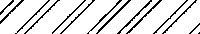 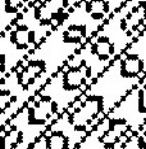 Desenul 1PILON DIN BETON(Бетонный монолит)Desenul 2SEMN ÎN PERETE(dimensiunile în mm)(Стенной знак)Desenul 3                                                                Anexa nr.2  la Instrucţiunea cu privire la modul de executare a lucrărilor cadastrale_______________________________________________________________________Denumirea întreprinderii care execută lucrareaAvizAdresa															  adresa / sediul persoanei fizice sau juridice cui se expediază avizulÎn atenţia 														 numele, prenumele persoanei fizice / denumirea persoanei juridiceRog prezenţa personală sau a reprezentantului Dvs. la orele ________________________________ "______"_________________________ 20____pe adresa _______________________________________________________________ pentru participare la stabilirea hotarelor  terenului amplasat în 									_____adresa / amplasarea, bunului imobilce aparţine cu drept de 				                             proprietate, folosinţă, gestiune economică, etc.a 					                                   numele, prenumele persoanei fizice / denumirea persoanei juridicePrezenţa Dvs. sau a reprezentantului cu procura de confirmare a împuternicirii de a participa la stabilirea hotarelor  terenului şi semnarea documentelor respective este obligatorie. Cu sine a avea documentul de identitate şi documentul ce confirmă dreptul asupra terenului.Inginer cadastral: ___________________________  __________________________________________________________   	  Semnătura                                                                                                      Numele, Prenumele-------------------------------------------------------------------------------------------------------------------------------------Anexa nr.3 la Instrucţiunea cu privire la modul de executare a lucrărilor cadastraleRecipisăAvizul privind prezenţa personală sau a reprezentantului meu la orele ______ pe data de "____"  __________________ 20____ pentru participarea la stabilirea hotarelor sectorului de teren amplasat  în 															adresa / amplasarea, bunului imobill-am primit la ora __________ pe data de „____"_____________________________ 20_____.___________________  ________________________________________________		     Semnătura                                                                       numele, prenumele persoanei fizice / denumirea persoanei juridiceRecipisa a fost înmânată de:   ________________________________________________Numele, PrenumeleAnexa nr.4la Instrucţiunea cu privire la modul de executare a lucrărilor cadastraleAprobat:Primarul _________________________________												localitatea	L.Ş_________________    ________________                                                                                                                                 				   numele, prenumele			 semnăturaAct de stabilire ahotarelor terenului              "_____"____________________20____                       		  _______________________localitatea	         1. În temeiul cererii depusă la _______________________________________________________________________							denumirea întreprinderii care a executat lucrarea nr.______________________               din ”____”___________________20___,                                                                                            	              data                           lunaa cetăţeanului __________________________ ____________________       ________________________________                                                         numele, prenumele		data, luna, anul naşterii                                                            IDNO eu, ______________________________________specialistul pentru reglementarea regimului proprietăţii funciare                             numele, prenumeleal primăriei ____________________________________,r-nul  ___________________________________________ am stabilit hotarele sectorului de teren, cu destinaţia _____________________________________________________amplasat în intravilanul/extravilanul  localităţii, adresa ___________________________________________________, în temeiul _______________________________________________________________________________________                                                                                           denumirea documentului care a stat la baza stabiliri hotarului terenului*La executarea lucrărilor de stabilire a hotarelor terenului au fost prezenţi adiacenţii:________________  ________________________________   ___________________    _________________________           Numărul cadastral                                             Numele, Prenumele                                   data, luna, anul naşterii                              			 IDNO________________  ________________________________   ___________________    _________________________           Numărul cadastral                                             Numele, Prenumele                                    data, luna, anul naşterii                             			 IDNO________________  ________________________________   ___________________    _________________________           Numărul cadastral                                             Numele, Prenumele                                    data, luna, anul naşterii                             			 IDNOPunctele de cotitură a hotarului în număr de ______ bucăţi şi descrierea elementelor de hotar sunt indicate pe schema de stabilire a hotarului, anexă la prezentul act.Terenul este atribuit (în proprietate privată, folosință, gestiune) în temeiul ____ ______ ___________________              2. Măsurările pe teren s-au efectuat de către  inginerul cadastral al _________________________________________							                         denumirea întreprinderii care a executat lucrarea  domnul _______________________________________ .              3. Pe teren s-au efectuat măsurări de racordare a punctelor de cotitură la elemente stabile şi de lungă durată identificate pe teren, datele sunt reprezentate pe schema de stabilire a hotarelor, anexă la prezentul Act.* Persoanele prezente la stabilirea hotarelor a terenului își asumă întreaga răspundere pentru identificarea și individualizarea hotarelor bunului imobil măsurat,  acceptă poziţia hotarelor pe teren (în natură) şi confirmă că prin stabilirea hotarelor nu se efectuează o tranzacţie ascunsă şi sunt informate că prezentul Act şi planul geometric al terenului măsurat care urmează a fi elaborat, vor fi transmise oficiului  cadastral  teritorial, pentru actualizarea planului cadastral și efectuarea modificărilor în Registrul bunurilor imobile.* După executarea  lucrărilor  de  stabilire a  hotarelor au refuzat să semneze prezentul act următorii  titulari de drepturi:_____________________________ – _________________________________________________________________Numele, Prenumele                                                                                   indicarea motivului nesemnării prezentului act_____________________________ – _________________________________________________________________Numele, Prenumele                                                                                    indicarea motivului nesemnării prezentului act               4. Prezentul act este întocmit în  patru exemplare, dintre care: unul se prezintă titularului de drept asupra terenului ale cărui hotare au fost stabilite, al doilea exemplar - autorității publice locale, al treilea se îndosariază în raportul lucrării și va fi păstrat la executantul lucrării, al patrulea se  îndosariază  în raportul lucrării și se prezintă spre recepție Î.S. ”Cadastru”.  La solicitarea titularilor de drepturi a terenurilor adiacente, acestora li se  eliberează  copii al actului de stabilire a hotarelor.SemnăturilePersoana responsabilă a primăriei: _______________________________________   _____________________                                                                                                                         Numele, Prenumele, funcţia                                                                semnăturaTitularul de drept asupra terenului: ___________________________________________  _________________                                                                                                                                 Numele, Prenumele                                                                 semnăturaExecutantul lucrărilor:   _____________________________________________   _______________________________ 						Numele, Prenumele                                                                semnătura* Titularii de drept asupra terenurilor adiacente: de la ____ la ____  _____________________ _______________________________  _____________________                                                                                     Numărul cadastral                                     Numele Prenumele                                               semnăturade la ____ la ____  _____________________ _______________________________  _____________________                                                                                     Numărul cadastral                                      Numele Prenumele                                               semnăturaMenţiuni:     Dat fiind faptul că suprafaţa terenului măsurat, conform punctelor de cotitură a hotarului stabilite de reprezentantul autorității publice locale, diferă de suprafaţa înscrisă în documentul ce confirmă dreptul de proprietate, hotarul modificat al terenului a fost transpus în teren conform planului geometric corectat de primarul localității ___________________ (vezi schema de stabilire a hotarului terenului și planul geometric corectat)Persoana responsabilă de la autoritatea publică competentă: ______________________________________________                                                                                                                                                            Numele, Prenumele, funcţia                                                                semnăturaExecutantul lucrărilor:   ____________________________________________________   _______________________________ 						Numele, Prenumele                                                                		semnăturaExecutantul lucrărilor este responsabil de corectitudinea executării măsurărilor în teren, identificarea persoanelor ce au participat la stabilirea hotarelor şi autenticitatea semnăturilor. Notă:Dacă stabilirea hotarului se efectuează fără participarea titularilor de drepturi adiacente punctele din act cu inscripția *  se exclud.Anexă la Actul cu privire la  stabilirea hotaruluisectorului de teren din ____________________  Schema de stabilire a hotarului sectorului de terenDescrierea hotarelor:Hotarul conţine ______ puncte de cotitură şi este materializat după cum urmează:de la ___ la ___ – ______________________________________________________________________ de la ___ la ___ – ______________________________________________________________________ de la ___ la ___ – ______________________________________________________________________ de la ___ la ___ – ______________________________________________________________________ de la ___ la ___ – ______________________________________________________________________ de la ___ la ___ – ______________________________________________________________________ de la ___ la ___ – ______________________________________________________________________ Semnăturile:Persoana responsabilă de la autoritatea publică competentă: __________________________________                                                                                                                                                         Numele, Prenumele, funcţia                                        semnăturaTitularul de drepturi a  terenului:    ___________________________________    _________________Numele, Prenumele                                                                                           semnăturaExecutantul lucrărilor:   __________________________________________   __________________                                                                                                               Numele, Prenumele, funcţia                                                                    semnătura*Proprietarul sectorului de teren adiacent: ______________________________      ________________Numele, Prenumele                                                                      semnătura*Proprietarul sectorului de teren adiacent: ______________________________      ________________Numele, Prenumele                                                                      semnăturaAnexa nr.5la Instrucţiunea cu privire la modul de executare a lucrărilor cadastraleAct de stabilire a limitei părţii din bunul imobil              "_____"____________________20____                       		  _______________________localitatea	         1. În temeiul cererii depusă la ____________________________________________________________							denumirea întreprinderii care a executat lucrarea nr.______________________               din ”____”___________________20___,                                                                                           	             data                         lunaa cetăţeanului __________________________ ____________________       ________________________________                                                         numele, prenumele		             data, luna, anul naşterii                                                            IDNO eu, ______________________________________proprietarul/gestionalul bunului imobil cu numărul cadastral____                            numele, prenumele_______________________amplasat în intravilanul/extravilanul  localităţii, adresa ________________________,am stabilit limitele părţii din bunul imobil cu destinaţia _______________________________________________*La executarea lucrărilor de stabilire a limitei părţii din bunul imobil au fost prezenţi:________________  ________________________________   _______________    _________________           Numărul cadastral                                             Numele, Prenumele                                   data, luna, anul naşterii                                 IDNO________________  ________________________________   _______________    _________________           Numărul cadastral                                             Numele, Prenumele                                    data, luna, anul naşterii                                 IDNO________________  ________________________________   _______________    _________________           Numărul cadastral                                             Numele, Prenumele                                    data, luna, anul naşterii                                 IDNOPunctele de cotitură a perimetrului părţii din bunul imobil în număr de ______ bucăţi şi descrierea elementelor de hotar sunt indicate pe schema de stabilire a limitei părţii din bunul imobil, anexă la prezentul act.             2. Măsurările pe teren s-au efectuat de către  inginerul cadastral al ________________________________							denumirea întreprinderii care a executat lucrarea  domnul _______________________________________ .              3. Prezentul act se anexează la documentul ce confirmă dreptul.  SemnăturileTitularul de drept asupra bunului imobil: ________________________________   _____________________                                                                                                     Numele, Prenumele, funcţia                                                                semnăturaPersoana cointeresată : ____________________________________  ___________________                                                                                                                Numele, Prenumele                                                                 semnăturaExecutantul lucrărilor:   ______________________________________   _______________________________ 						Numele, Prenumele                                                                semnăturaExecutantul lucrărilor este responsabil de corectitudinea executării măsurărilor în teren, identificarea persoanelor ce au participat la stabilirea hotarelor şi autenticitatea semnăturilor. Anexă la Actul cu privire la stabilirea limitei părţii din bunul imobil din ____________________  Schema de stabilire a limitei părţii din bunul imobilDescrierea limitei părţii din bunul imobil:Perimetrul conţine ______ puncte de cotitură şi este materializat după cum urmează:de la ___ la ___ – ______________________________________________________________________ de la ___ la ___ – ______________________________________________________________________ de la ___ la ___ – ______________________________________________________________________ de la ___ la ___ – ______________________________________________________________________ de la ___ la ___ – ______________________________________________________________________ de la ___ la ___ – ______________________________________________________________________ de la ___ la ___ – ______________________________________________________________________ Semnăturile:Titularul de drept asupra terenului: __________________________________   _____________________                                                                                                     Numele, Prenumele, funcţia                                                                semnăturaPersoana cointeresată :__________ ____________________________________  ___________________                                                                                                                Numele, Prenumele                                                                 semnăturaExecutantul lucrărilor:   ______________________________________   __________________________ 						       Numele, Prenumele                                                                semnăturaAnexa 6la Instrucţiunea cu privire la modul de executare a lucrărilor cadastrale_______________________________________________________________________________________denumirea  întreprinderii care a executat lucrărileACT de constatare pe teren la identificarea bunului imobil      "    "                   			    20                                                    _____________________________________                             data                                                                                                                             	      localitateaPrezentul act este întocmit de mine,________________________________________________,
                                                                                                            (numele, prenumele)inginer cadastral al  _______________________________________________________________,                                               (denumirea întreprinderii, funcţia deţinută)în baza cererii nr._____________ din ____________________20__  privind executarea lucrărilor cadastrale  al bunului imobil cu numărul cadastral ___.___.__.___.____.___.____  În prezenţa titularului de drepturi _________________________________________________________________________________________________________________________________________________În rezultatul confruntării datelor din documentaţia cadastrală cu datele din teren  s-a constatat:Planul cadastral al bunului imobil a fost întocmit 							(la atribuirea de către stat a terenurilor în proprietate privată, în cadrul înregistrării masive, în mod selectiv, la cererea proprietarilor, sau se indică alt moment de întocmire al  planului existent).Bunul imobil este amplasat pe adresa ___________________________________________Actul de stabilire a hotarului: există , lipseşte La determinarea coordonatelor punctelor de cotitură a hotarului bunului imobil s-a stabilit că hotarul terenului 								cu obiectele materializate pe (corespunde / nu corespunde)următoarele segmente  											Suprafața bunului imobil conform datelor din cadastru constituie _____ha, în realitate _____ ha Necorespunderea planului cadastral cu amplasarea reală a sectoarelor de teren se datorează________________________________________________________________________________(greşelilor la elaborarea planului cadastral şi/sau geometric existent, modificarea samovolnică, sau din alte cauze)Au fost depistate  __________ construcții neînregistrate în registrul bunurilor imobile.*Schimbări curente în parametri construcţiilor existente (anexe, nivele noi, schimbarea parametrilor exteriori, demolarea integră/parţială, etc.):a) Schimbări autorizateb) Schimbări neautorizate*Schimbări planimetrice în interiorul construcţiei / încăperii izolatea) Schimbări autorizateb) Schimbări neautorizatePentru a aduce în concordanță datele din teren cu datele din cadastru se propune:Semnăturile:Executantul lucrărilor:   __________________________________________   __________________    Numele, Prenumele, funcţia semnăturaProprietarul bunului imobil    ___________________________________    _________________Numele, Prenumele                                                                       semnătura* Punctele 5.1 și 5.2 se vor include în act în cazul executării lucrărilor la nivel de construcții.**În cazul plantațiilor perene în actul de constatare pe teren se vor include pct. 6 și 7 și anexa la actExaminând registrul bunurilor imobile ale terenurilor pe care este amplasată plantaţia perenă    s-a stabilit: ______________________________________________________________________________________________________                                                                                                                                                    nu sunt înregistrate în registrul bunurilor imobile grevările (arenda), inclusiv şi pe terenurile proprietate publică a unității administrativ-teritoriale, alocate (în proiect) pentru căile de accesÎn cazul depistării unor probleme, titularului de drepturi a plantaţiei perene i se propune, ca până la înregistrarea dreptului asupra plantaţiei perene, a înfăptui următoarele măsuri: ______________________________________________________________________________________________________      (se descriu  măsurile necesare de înfăptuit în vederea soluţionării problemelor: corectarea erorilor şi/sau înregistrarea dreptului de arendă asupra terenului până _______________________________________________________________________________________________la înregistrarea dreptului asupra plantaţiei perene)Anexa 7la Instrucţiunea cu privire la modul de executare a lucrărilor cadastraleAnexa la actul de constatare pe teren(la identificarea plantațiilor perene)Comisia, în componenţa preşedintelui dl____________________________ şi membrilor comisiei, dnii ________________________________________________________________________________________________________________________________________________________________________________________________la data de ____________20___, a efectuat revizia plantaţiei perene amplasată în comuna (satul) _________________________, raionul __________________________.                              În  rezultatul  reviziei  s-a stabilit că plantaţia perenă are următoarele caracteristici:corespunde documentaţiei de proiect, cu unele abateri neînsemnate de la caracteristicile tehnico-economici, care nu influenţează asupra calităţii şi criteriilor de dezvoltare a plantaţiei perene. Comisia constată că plantaţia perenă plantată de ____________________________________________________________________________________________________________________________________________________ Denumirea persoanei juridice sau fizice care a plantat plantaţia perenăcorespunde criteriilor de dezvoltare, şi poate fi înregistrată în Registrul bunurilor imobile ţinut de Oficiul cadastral teritorial ___________________________, după ________________________________________________________________________________________________________________________________________________________Denumirea persoanei juridice sau fizice Preşedintele Comisiei: __________________________________________________    Membrii Comisiei:_________________________________________________________                                   ______________________________________________                                   ______________________________________________                                   ______________________________________________Notă: În suprafaţa totală a plantaţiei perene se include suprafaţa plantată, drumurile între tarlale, fîşiile de protecţie, locurile pentru păstrarea producţiei şi inventarului, etc.)Anexa 8la Instrucţiunea cu privire la modul de executare a lucrărilor cadastraleActde constatare pe teren (la corectarea erorilor)              "_____"____________________20____                        sat.  _____________________________________                                                                                                                                                                                               localitatea		Prezentul act este întocmit de mine,_________________________________________________________,                                                                                                            (numele, prenumele) inginer cadastral al ________________________________________________________________________________________, (denumirea întreprinderii, funcţia deţinută) în baza cererii nr.____ din _________________20_____  a primăriei comunei/satului __________________________, raionul _________________ privind  corectarea erorilor comise la atribuirea terenurilor în  proprietate privată.Descrierea problemei, data descoperirii și cauzele care au adus la apariția ei 																																		Descrierea situației din planul cadastral și a rezultatelor măsurărilor noi 																																																		Propuneri privind corectarea erorilor																																																						  SemnăturileExecutantul lucrărilor: ____________________________________________________________ _____________________________________________________Numele, Prenumele _____________________________semnătura Primarul comunei: __________________________________________________ ____________________Anexa 9la Instrucţiunea cu privire la modul de executare a lucrărilor cadastraleAnexa 10la Instrucţiunea cu privire la modul de executare a lucrărilor cadastraleAnexa nr.11la Instrucţiunea cu privire la modul de executare a lucrărilor cadastraleAnexa nr.12la Instrucţiunea cu privire la modul de executare a lucrărilor cadastraleÎn cadrul lucrării cadastrale la nivel de teren cu/fără construcţii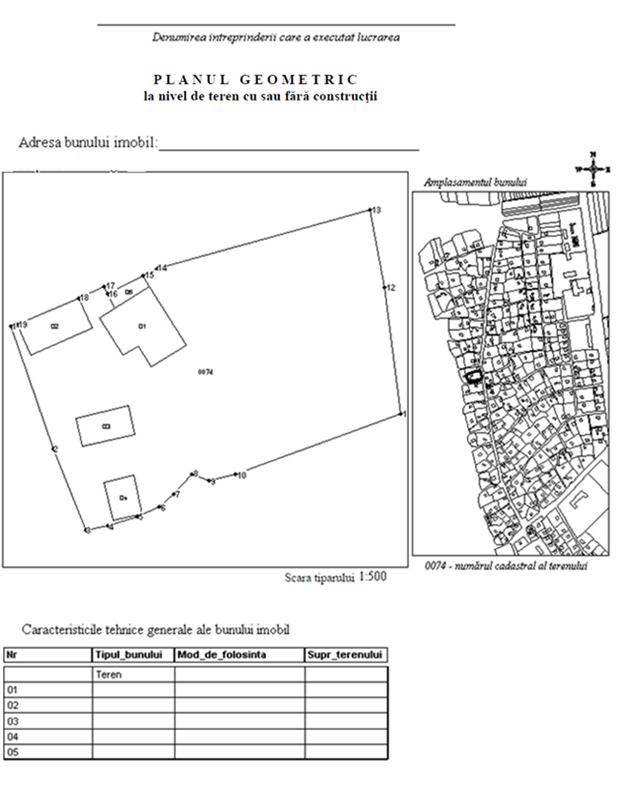 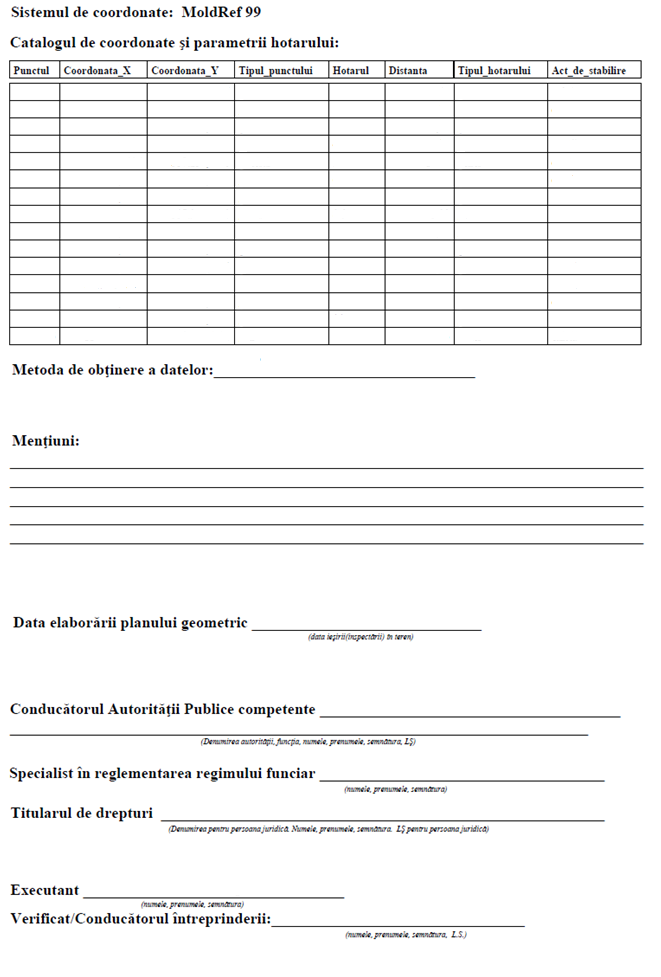 Notă: Data elaborării planului geometric este data ieşirii/inspectării în teren. În cazul în care planul geometric se perfectează pe câteva file, acestea (filele) se sigilează împreună În cadrul lucrării cadastrale la nivel de clădiri                                                                    Anexa 12a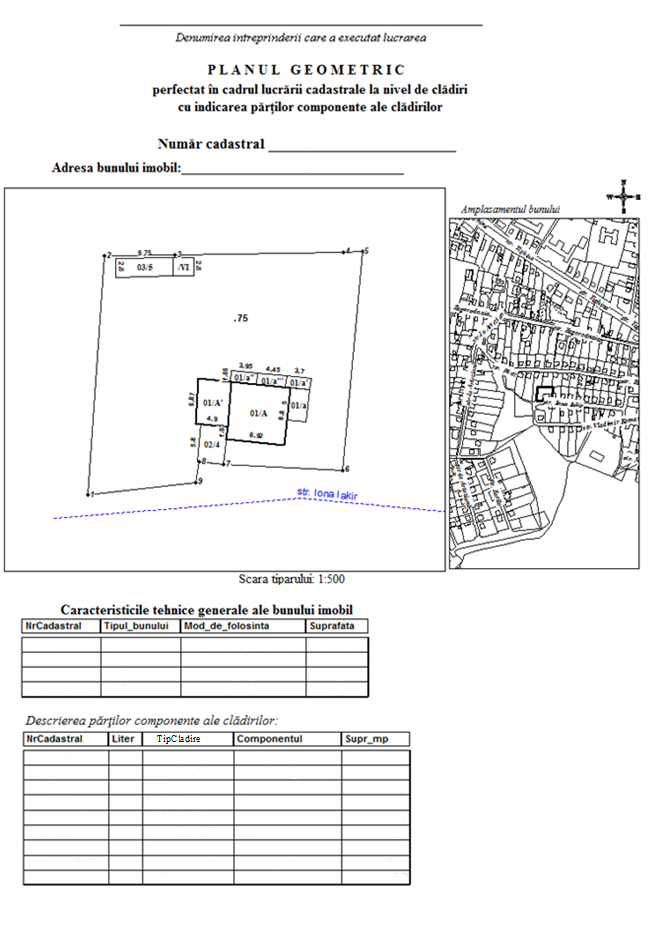 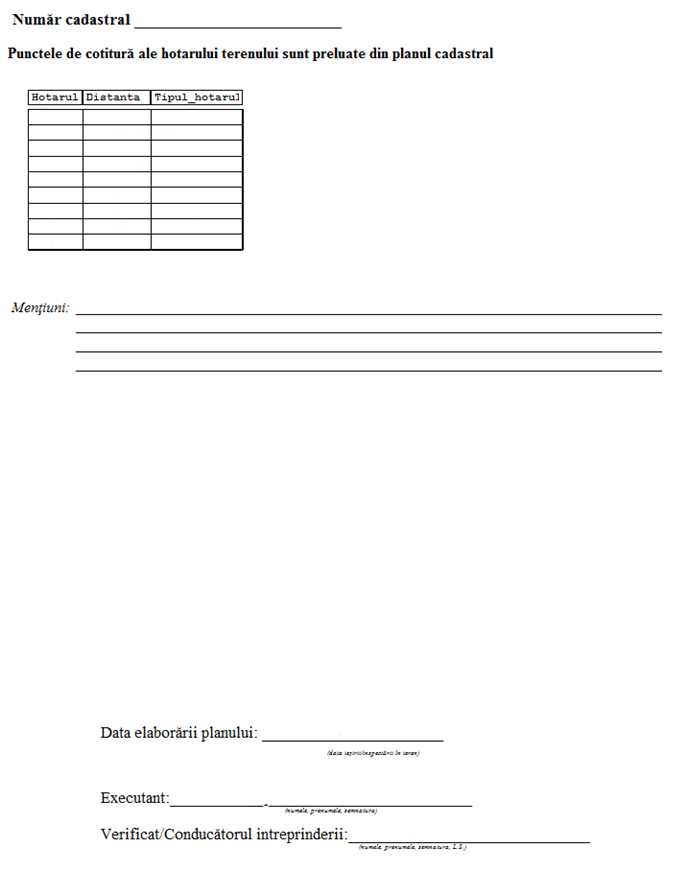 Notă: În cazul în care lucrarea cadastrală la nivel de clădiri se execută concomitant cu  lucrarea cadastrală la nivel de teren,  planul geometric va conţine  suplimentar: sistemul de coordonate, coordonatele punctelor de cotitură ale hotarului terenului, metoda de obţinere  şi semnăturile corespunzătoare (conducătorul autorităţii publice competente, specialistul în reglementarea regimului funciar, titularul de drepturi)Planul de nivel                                                                                                           Anexa 12b__________________________________________________Denumirea întreprinderii care a executat lucrareaPLANUL  DE   NIVEL al clădirii Numărul cadastral _______________________Adresa clădirii _______________________________________________                 Modul de folosinţă____________________________ liter ____    cu ______  nivele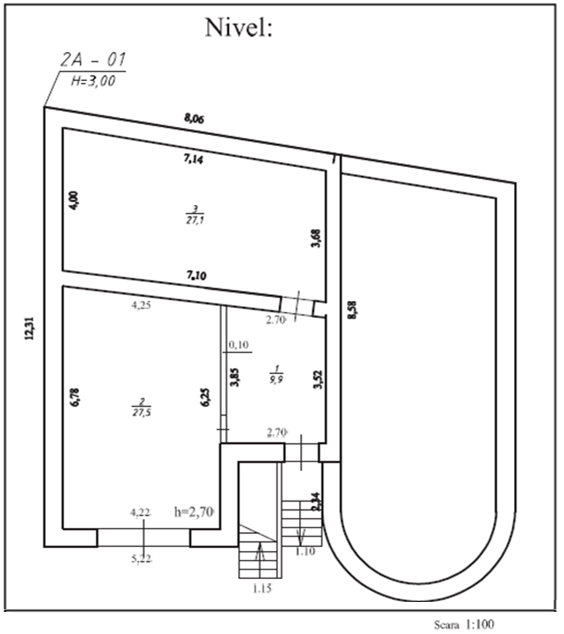 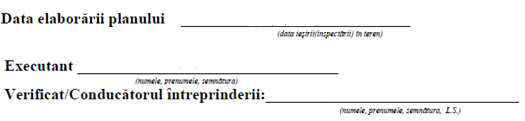 Lucrări cadastrale la nivel de încăpere izolată                                                                   Anexa 12c__________________________________________________        .Denumirea întreprinderii care a executat lucrareaPLANUL  GEOMETRIC al încăperii izolate Numărul cadastral     ______________________.                Adresa         ____________________________________             Modul de folosinţă            _____________                                        .                   Date despre clădire: _______________________________________                                                                                     din cadrul căreia face parte incăperea izolată: mod de folosintă, din cite nivele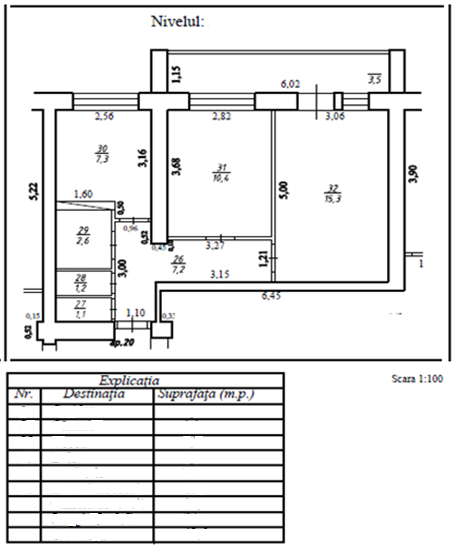 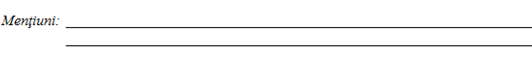 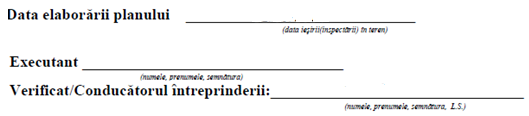 Furnizarea informaţiei din cadastru                                                                                 Anexa 12d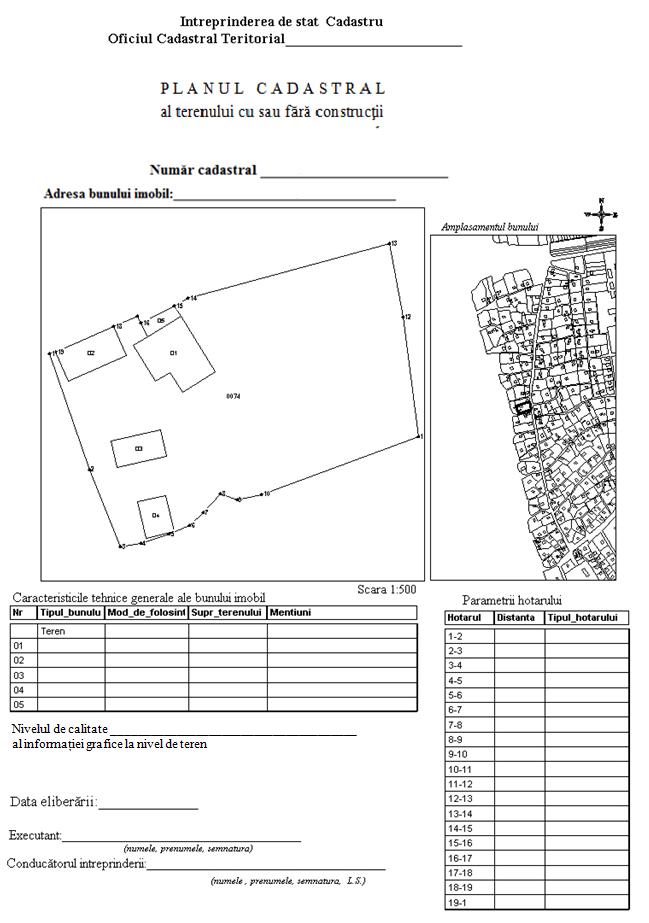 Notă: Coordonatele  punctelor de cotitură ale hotarului terenului se indică în planul cadastral doar pentru terenurile cu nivelul de calitate  I şi II, precum și de nivelul III pentru planurile cadastrale întocmite în baza proiectelor de organizare a teritoriului readus în SC MR99(resistematizate definitiv)  cu mențiunea „Pentru transpunerea hotarelor în teren”.Planul cadastral se perfectează după caz pe o pagină sau pe câteva pagini(faţă-verso).  În cazul în care planul se perfectează pe câteva file, acestea (filele) se sigilează împreună.________________________________________________                           Anexa 12e__        .Denumirea întreprinderii care a executat lucrareaPLANUL  CADASTRAL al încăperii izolate Numărul cadastral     ______________________.                Adresa         ____________________________________             Modul de folosinţă            _____________                                        .                   Date despre clădire: _______________________________________                                                                                     din cadrul căreia face parte incăperea izolată: mod de folosintă, din cite nivele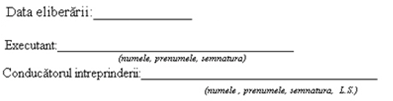 Informaţie din baza de date grafice                                                                        Anexa 12 f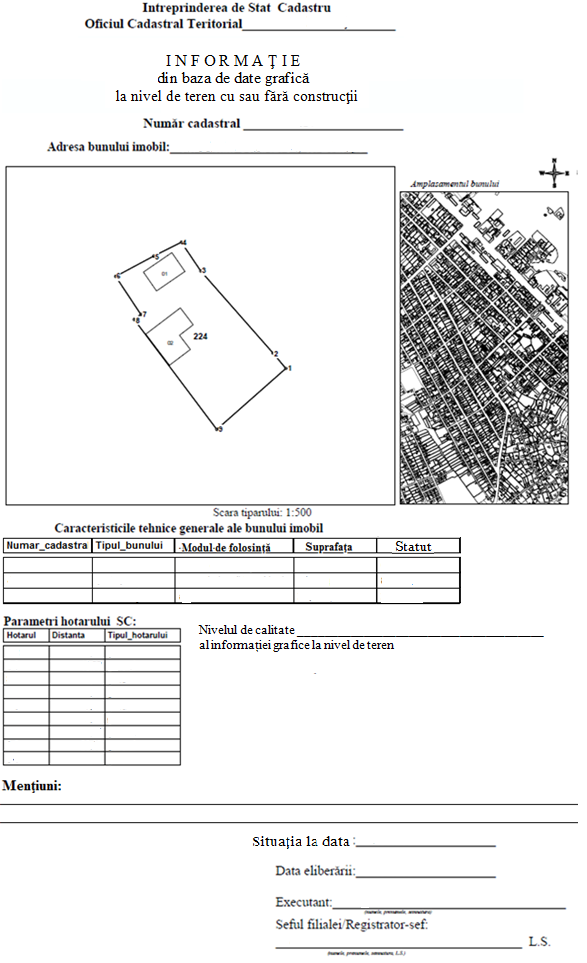 În rubrica “Statut” se va indica statutul (ex. proiect, verificat, recepţionat, înregistrat) din baza de date grafică la data solicitată   al  fiecărui  obiect  indicat în tabelul “Caracteristicile tehnice generale ale bunului imobil” .Anexa nr.13la Instrucţiunea cu privire la modul de executare a lucrărilor cadastrale (Denumirea întreprinderii care a executat lucrarea)Notă explicativăTipul lucrării cadastrale (pct. 5): ____________________________________________Temeiul executării lucrării:__________________________________________________(numărul cererii, contractului, data)Scopul lucrării (pct. 4):____________________________________________________ Solicitantul lucrării: ________________________________________________________(numele, prenumele, patronimicul sau denumirea completă a persoanei juridice)Numărul cadastral al bunului imobil __________________________________________Adresa bunului imobil: _____________________________________________________Destinația bunului imobil:___________________________________________________Documentul ce confirmă dreptul:_____________________________________________Metodele şi aparatura folosită la măsurări:_____________________________________Sistemul de coordonate:    MOLDREF-99, proiecția Statutul hotarelor  (pct.24) _______________________________________________Precizia   măsurărilor : ___________________________________________________Data efectuării măsurărilor cadastrale _______________________________________                                                                                                                  Cuprinsul lucrării: Raportul lucrării  conține ______ pagini, inclusiv:______________________________ pag  1_____________________________ pag 2_____________________________ pag ..______________________________ …______________________________...Executantul lucrărilor: _____________________________________________________( numele, prenumele, funcţia semnătura )Notă de verificare internă a lucrării executate: Prin prezenta, eu  ___________________________, responsabil de verificarea internă a calităţii lucrărilor cadastrale, confirm faptul că lucrarea cadastrală este executată în volum complet şi corespunde cerinţelor de calitate, stabilite de normativele tehnice în vigoare. Responsabil de verificarea calităţiilucrărilor cadastrale                  ______________      ______________ (data)                                    (semnătura)Anexa nr.14la Instrucţiunea cu privire la modul de executare a lucrărilor cadastraleSemnarea materialelor din raportul lucrării cadastraleComponentele raportului lucrării cadastrale se semnează după cum urmează:Nota explicativă: pe suport de hârtie – de către conducătorul întreprinderii sau persoana împutenicită cu aplicarea ştampilei *,  executantul lucrării;ca document electronic - persoana împuternicită prin ordin, cu aplicarea semnăturii electronice .Actul de stabilire a hotarului: specialistul în reglementarea regimului funciar a primăriei, beneficiarul, executantul, titularii de drepturi a terenurilor adiacente proprietate publică a statului și reprezentanții instituțiilor ce administrează terenurile adiacente proprietate publică, în cazul în care terenul adiacent proprietate publică a statului nu a fost înregistrat sau sunt suprapuneri sau goluri între terenuri, iar în cazul hotarelor fixe – și cu titularii de drepturi ale terenurilor adiacente. pentru limitele porţiunii din bunul imobil – executantul lucrării, titularul de drepturi a bunului imobil, persoana cointeresată.	Pe actul de stabilire se va aplica ştampila autorităţii emitente şi a titularilor de drepturi (persoane juridice) ale terenurilor adiacente.Actul de constatare pe teren (la identificarea bunului imobil): beneficiarul și executantul. Pe document se va aplica ştampila* întreprinderii care execută lucrarea şi a titularilor de drepturi  (persoane juridice).Act de constatare în scopul corectării erorilor: beneficiarul, executantul şi  reprezentantul primăriei. Pe document se va aplica ştampila (tehnică) întreprinderii care execută lucrarea şi a titularilor de drepturi  (persoane juridice).Anexa la actul de constatare (pentru plantaţii perene) : beneficiarul, executantul şi membrii comisiei de plantare. Pe document se va aplica ştampila* întreprinderii care execută lucrarea, titularilor de drepturi  (persoane juridice), comisia care a efectuat revizia plantaţiei perene în corespundere cu Hotărârea Guvernului nr.705 din 20.10.1995.Act de restabilire a hotarelor în teren: beneficiarul şi executantul. Act de transpunere a hotarelor în teren: persoana responsabilă a administraţiei publice locale, de titularul de drepturi şi executantul lucrărilor. Pe act se va aplica ştampila administraţiei publice  locale şi a executantului.Planul geometric al bunului imobil:în cazul atribuirii terenurilor proprietate publică a UAT sau la modificarea hotarelor la stabilirea hotarului de către APL: titularul de drepturi, executantul, specialistul în reglementarea regimului funciar a primăriei, primarul. Pe plan se va aplica ştampila primăriei respective şi ștampila* executantului;în cazul terenurilor proprietate publică a UAT de nivelul II: titularul de drepturi, executantul, specialistul în reglementarea regimului funciar a primăriei, specialistul serviciului raional pentru reglementarea regimului proprietății funciare și cadastru. Pe plan se va aplica ștampila serviciului raional pentru reglementarea regimului proprietății funciare și cadastru și ștampila* executantului;în cazul terenurilor proprietate publică a statului: titularul de drepturi, executantul, specialistul responsabil din cadrul Agenţiei Relaţii Funciare şi Cadastru (ARFC), directorul general al ARFC, reprezentanții instituțiilor ce administrează terenurile adiacente proprietate publică. Pe plan se va aplica ştampila* executantului şi a Agenţiei;în cazul marcării părții din bunul imobil: executantul, persoana care a transmis (proprietarul, titularul dreptului de gestiune) și persoana care a primit porțiunea din bunul imobil, cu aplicarea ştampilei* întreprinderii care execută lucrarea, titularilor de drepturi  (persoane juridice);în cadrul lucrărilor cadastrale la nivel de construcţii: executantul. Planul geometric al încăperii izolate va fi semnat de către persoana responsabilă de verificarea internă din cadrul întreprinderii ce a executat lucrarea;plantaţiile perene: proprietarul, executantul, titularilor de drepturi  (persoane juridice), comisia care a efectuat revizia plantaţiei perene în corespundere cu Hotărârea Guvernului nr.705 din 20.10.1995, cu aplicarea ştampilei instituțiilor care participă în comisie;în cazul stabilirii modului de folosire: executantul şi beneficiarii lucrării (coproprietarii). Dacă lucrarea se execută la cererea instanţei de Judecată, proiectele vor fi semnate doar de executantul lucrării;la corectarea erorilor în mod masiv: executantul, specialistul în reglementarea regimului funciar a primăriei, primarul. Pe plan se va aplica ştampila primăriei respective şi ștampila * executantului. Planul va fi aprobat de consiliul local.Planul de nivel a clădirii : persoana responsabilă de verificarea internă din cadrul întreprinderii ce a executat lucrarea;Documentaţia întocmită în cadrul lucrărilor cadastrale la nivel de construcţii:Certificatul despre rezultatele inspectării bunurilor imobile: executantul. Pe document se va aplica ştampila* întreprinderii ce a executat lucrarea; Certificat cu privire la desființarea construcțiilor: executantul şi persoana responsabilă din cadrul autorităţii publice locale (arhitect orăşenesc, arhitect raional), în cazul lipsei autorizaţiei de desfiinţare, eliberate în conformitate cu legislaţia în vigoare. Pe document se va aplica ştampila* întreprinderii care a executat lucrarea şi a autorităţii publice;Actul de constatare pe teren privind gradul de executare a construcţiei: executantul şi persoana responsabilă din cadrul autorităţii publice locale (arhitect orăşenesc, arhitect raional). Pe document se va aplica ştampila* întreprinderii care a executat lucrarea şi a autorităţii publice;Certificat – caracteristica privind privatizarea locuințelor: executantul. Pe document se va aplica ştampila* întreprinderii ce a executat lucrarea;Schiţa de lucru: beneficiarul și executantul.          Notă:  ștampila cu semnul * - ștampila tehnică.Anexa nr.15la Instrucţiunea cu privire la modul de executare a lucrărilor cadastralePonderea elementelor constructivi a caselor individuale de locuit, pentru calculul gradului de execuțieAnexa nr.16la Instrucţiunea cu privire la modul de executare a lucrărilor cadastraleFormatul şi structura pachetului digitalFormatul standard în care se efectuează schimbul de date geospaţiale (încărcarea datelor în baza de date grafică în vederea  verificării tehnice sau pentru prezentare/transmitere la recepţie, exportul de date, etc.) este:pentru planuri de nivel, încăperi izolate, părţi din bunul imobil (la nivel de încăperi izolate sau plan de nivel)  – .DXF şi . XML;pentru celelalte obiecte informaţionale (ex. sectoare cadastrale, terenuri, cladiri, construcții, plantații perene, porțiuni de subsol, părți din teren, etc.) – SHP sau .MID/.MIF sau mapinfo(.tab);Pentru fiecare nivel se perfectează şi se prezentă câte un fişier .dxf şi căte un fişier .xml. Pentru fiecare fişier .dxf se generează un fişier .xml. Fişierul .xml va conţine  informații despre:  nivel (conturul (poligon) şi atribute);  încăpere izolată,  dacă există pe acest nivel (conturul (poligon) şi atribute);  încăperile de pe acest nivel (doar atribute);  grevări, dacă există pe acest nivel (contur (poligon)  şi atribute). Pentru încărcarea datelor în baza de date grafică în vederea  testării tehnice sau pentru prezentare/transmitere la recepţie, executantul va pregăti pachetul digital: va crea subdirectóare separate şi va denumi fişierele cu nume relevante. Structura şi conţinutul pachetului digital este:Nr cadastral_Executant (directór,  la Nr cadastral – se va indica partea cunoscută a numărului cadastral )Plan geometric (subdirectór): Punct, Hotar, Terenuri,Clădiri, Componente, Construcţii, PPerene (după caz)Grevări  (după caz)Posesie (după caz)HCSectoareRM (în cazul modificării sectorului cadastral) Plan cladire (subdirectór):Nr cadastral (subdirectór denumit cu numărul cadastral al clădirii principale) planurile de nivel al clădirii în format .DXF (fişier .dxf denumit: numărul cadastral al clădirii_tipul nivelului)contururile (nivelului, încăperii izolate, părţii din bunul imobil) şi informaţia descriptivă (atribute, parametrii tehnici) în format .XML (fişier .xml denumit: numărul cadastral al clădirii_tipul nivelului)Raport (subdirector):Raportul lucrării perfectat în format .PDF.Pachetul digital întocmit în rezultatul lucrărilor cadastrale din cadrul înregistrării masive, corectării erorilor  va avea următoarea structură:Nr cadastral_Executant (director, la Nr cadastral – se va indica după caz, zona cadastrală sau sectorul cadastral)Plan geometric (subdirector): Punct, Hotar, Terenuri Grevări şi Cladiri, după cazHCSectoareRM (în cazul modificării sectorului cadastral) Raport (subdirector):Raportul lucrării perfectat în format .PDF.Volumul şi conţinutul datelor.  Metoda de reprezentare a  obiectelor Tabelul 1: Descrierea şi structura obiectelor informaţionale * 		 Executantul lucrărilor cadastrale va indica (in .DXF şi .XML) două puncte pentru geo-poziționarea nivelului. **  	 Suprafaţa totală interioară a nivelului – este suprafaţa desfăşurată pe perimetrul interior al tuturor încăperilor integrate în nivelul dat, teraselor, balcoanelor, logiilor, verandelor. Pentru calcula-rea suprafeţei totale interioare a nivelu-lui se utilizează coeficienţi de reducere aprobaţi prin СНиП 2.08.01-89.*** Pentru unele construcții (făntînă, dig, )  se vor colecta date atributive referitoare la : material , lungime/adîncime.Tabelul 2: Metoda de reprezentare a obiectelorTabelul 3: Cerințe privind planul de nivel - fişierul DXF:  descrierea straturilor/obiectelor informaţionale, elementelor pentru fiecare strat şi stilul de reprezentare în planul de nivel (dxf)Cerinţe faţă de obiectele informaţionale Reprezentarea grafică a obiectelor se formează şi se păstrează în Sistemul de coordonate MOLDREF 99 (SC MR99). Suprafeţele se calculează în plan. Unele obiecte informaţionale sunt legate între ele sau ierarhic subordonate: ÎncIzolate  Nivel  Cladiri  Terenuri  HCSectoareRMFixPct  FixHtr  TerenuriGrevari  TerenuriGrevariNivel  Nivel (ÎncIzolate)Obiectele subordonate ierarhic nu pot fi create în baza de date grafică în cazul în care  nu există/nu formează obiectul de nivel superior.HCSectoareRM  Obiectul informaţional  poate fi modificat prin formarea sectoarelor cadastrale noi, comasarea sectoarelor cadastrale existente, actualizarea hotarelor sectoarelor cadastrale, în cadrul lucrărilor cadastrale, lucrărilor de corectare a erorilor cât şi în cadrul lucrărilor de ridicare a calităţii bazei de date grafice,.Procedura de modificare a sectoarelor cadastrale în cadrul lucrărilor cadastrale:executantul lucrărilor cadastrale elaborează propuneri de modificare a hotarului sectorului cadastral, care sunt prezentate  persoanei responsabile de recepţia lucrărilor cadastrale (concomitent cu documentaţia tehnică-cadastrală şi materialele digitale întocmite în cadrul lucrării cadastrale şi prezentate spre recepţie);persoana responsabilă de recepţia lucrării cadastrale examinează propunerile de modificare: în cazul acceptării, introduce modificările respective în hotarele sectoarelor cadastrale, in cazul neacceptării propunerilor de modificare - hotarele rămânând neschimbate. Neacceptarea propunerilor de modificare a sectoarelor nu este temei pentru respingerea recepţiei lucrărilor cadastrale, dacă nu sunt încălcate alte cerinţe stipulate în prezenta instrucţiune. Cerințe față de obiectul informaţionalpoligonul trebuie să fie închis: liniile  care formează poligonul nu se intersectează,  ele se unesc şi  închid poligonul);se va respecta topologia pentru obiectele adiacente: muchiile poligoanelor adiacente vor avea aceleaşi noduri, se exclud dublări de puncte;se admite obiect in obiect (island)se exclud dublări de numere cadastrale ale sectoarelor cadastrale;la modificarea hotarelor sectoarelor cadastrale se ia în consideraţie existenţa bunurilor imobile la nivel de teren (Terenuri) în cadrul sectoarelor implicate în modificare, întru evitarea afectării lor (terenurilor). De regulă, terenurile existente se vor include  în sectorul cadastral corespunzător (numărul cadastral al terenului corespunde cu  numărul cadastral al sectorului);la trasarea hotarului sectorului cadastral se ia în consideraţie existenţa şi calitatea informaţiei grafice pentru bunurile imobile la nivel de teren. Hotarul sectorului cadastral poate trece pe hotarele exterioare ale terenurilor sau pe conturul drumurilor, fâşiilor forestiere,  limitelor câmpurilor;modificarea hotarelor unităţilor administrativ-teritoriale nu atrage după sine modificarea hotarelor sectoarelor cadastrale, iar în cazul necesităţii modificării hotarului sectorului cadastral la periferia unităţii administrativ-teritoriale (în apropierea hotarului administrativ) se va consulta hotarul administrativ.Punct Obiectul informaţional se obţine şi se prezintă în rezultatul executării  lucrărilor cadastrale.Cerinţe faţă de obiectele informaţionale:se va respecta topologia - se exclude dublarea de puncte;Hotar Obiectul informaţional se obţine şi se prezintă în rezultatul executării  lucrărilor cadastrale.Cerinţe faţă de obiectele informaţionale:se creează un segment (în tabelul Hotar)  în cazul, în care segmentul  de hotar uneşte două puncte (din tabelul Punct);segmentul de hotar nu se auto-intersectează,  se exclud dublări de puncte (de noduri);se va respecta topologia pentru obiectele adiacente cu nivelul de calitate I si II: se exclude dublarea de segmente, nu se admit segmente care se suprapun parţial sau complet, segmentele adiacente se unesc într-un singur nod (punct din tabelul Punct);se va tinde la respectarea topologii pentru obiectele adiacente cu nivelele de calitate III, IV, V;se va respecta topologia cu sectorul de teren (tabelul Terenuri): segmentul coincide cu muchia poligonului unui sector de teren, nodurile segmentului de hotar coincid cu nodurile muchiei poligonului;Metoda de obținere (câmpul CodColect) se va completa automatizat în baza de date prin  preluarea metodei de obţinere de la punct: predomină metoda de obţinere de calitate mai joasă.Nivelul de calitate (câmpul NivelCalitate) se va completa automatizat în baza de date  prin utilizarea informaţiei: se creează un segment de nivelul I de calitate (câmpul NivelCalitate din tabelul Hotar)  în cazul, în care:segmentul  de hotar uneşte două puncte fixe (câmpul TipPct din tabelul Punct), metoda de obţinere (câmpul CodColect din tabelul Hotar) corespunde cu cerinţele nivelului I, indicate în tabelul 2 (Nivelele de calitate a informației grafice) pentru ambele noduri ale segmentului există act de stabilire a hotarelor şi: acordul titularilor terenurilor adiacente sau hotărârea instanţei de judecată  (câmpul Act din tabelul Punct);se creează un segment de nivel de calitate II (câmpul NivelCalitate din tabelul Hotar)  în cazul, în care:segmentul  de hotar conţine din două puncte cel puţin un punct general (câmpul TipPct din tabelul Punct),metoda de obţinere (câmpul CodColect din tabelul Hotar) corespunde cu cerinţele nivelului II, indicate în tabelul 2 (Nivelele de calitate a informației grafice) pentru ambele noduri ale segmentului există act de stabilire a hotarelor (câmpul Act din tabelul Punct);se creează un segment de nivel de calitate III (câmpul NivelCalitate din Hotar)  în cazul, în care:segmentul  de hotar conţine din două puncte cel puţin un punct general (câmpul TipPct din Punct),metoda de obţinere (câmpul CodColect din tabelul Hotar) corespunde cu cerinţele nivelului III, indicate în tabelul 2 (Nivelele de calitate a informației grafice) cel puţin pentru un nod al segmentului nu există act de stabilire a hotarelor (câmpul Act din tabelul Punct);se creează un segment de nivel de calitate IV (câmpul NivelCalitate din Hotar)  în cazul, în care:segmentul  de hotar conţine din două puncte cel puţin un punct general (câmpul TipPct din tabelul Punct),metoda de obţinere (câmpul CodColect din tabelul Hotar) corespunde cu cerinţele nivelului IV, indicate în tabelul 2 (Nivelele de calitate a informației grafice) cel puţin pentru un nod al segmentului nu există act de stabilire a hotarelor (câmpul Act din tabelul Punct);se creează un segment de nivel de calitate V (câmpul NivelCalitate în tabelul Hotar)  în cazul, în care:segmentul  de hotar conţine din două puncte cel puţin un punct general (câmpul TipPct din tabelul Punct),metoda de obţinere (câmpul CodColect din tabelul Hotar) corespunde cu cerinţele nivelului V, indicate în tabelul 2 (Nivelele de calitate a informației grafice) cel puţin pentru un nod al segmentului nu există act de stabilire a hotarelor (câmpul Act din tabelul Punct);TerenuriObiectul informaţional se obţine şi se prezintă în rezultatul executării  lucrărilor cadastrale.Cerinţe faţă de obiectele informaţionale:poligonul trebuie să fie închis: liniile  care formează poligonul nu se intersectează, nu se auto-intersectează,  ele se unesc şi  închid poligonul, se exclud dublări de puncte (noduri);se va respecta topologia pentru obiectele adiacente cu nivelul de calitate I si II: muchiile poligoanelor adiacente vor avea aceleaşi noduri;se va tinde la respectarea topologii pentru obiectele adiacente cu nivelele de calitate III, IV, V.se admite obiect in obiect (island)se exclud dublări de numere cadastrale;numărul cadastral al terenului va corespunde cu numărul cadastral al sectorului in care se află;se va respecta topologia cu obiectele de nivel superior (Terenuri – HCSectoareRM), se admite extinderea terenului din sectorul cadastral cu până la 45% din suprafaţa terenului, celelalte 55% din suprafaţa terenului rămânând în sectorul cadastral corespunzător (numărul cadastral al terenului corespunde cu  numărul cadastral al sectorului cadastral); nu se admite extinderea terenului din hotarul unităţii administrativ-teritoriale; Metoda de obținere (câmpul CodColect) se va completa automatizat în baza de date prin  preluarea metodei de obţinere de la segmentele de hotar: predomină metoda de obţinere de calitate mai joasă.Nivelul de calitate (câmpul NivelCalitate) se va completa automatizat în baza de date prin  preluarea nivelului de calitate de la segmentele de hotar: predomină nivelul de calitate mai joasă.CladiriObiectul informaţional se obţine şi se prezintă în rezultatul executării  lucrărilor cadastrale.Cerinţe faţă de obiectele informaţionale:poligonul trebuie să fie închis: liniile  care formează poligonul nu se intersectează,  ele se unesc şi  închid poligonul);se va respecta topologia pentru fiecare obiect cu obiectele adiacente: muchiile poligoanelor adiacente vor avea aceleaşi noduri, ca derogare de la regula generală fiind cazurile în care pe teren sunt amplasate clădiri subterane, se exclud dublări de puncte;  se permite obiect in obiect (island)se va respecta topologia cu obiectele de nivel  superior (Cladiri – Terenuri), excepţie fac numai cazurile, în care clădirea se extinde pe  terenul  adiacent;se exclud dublări de numere cadastrale;conturul clădirii se reprezintă în plan după fundament, după acoperiş (ex. lucrări în baza materialelor stereografice, lucrări de vectorizare) sau combinat; ComponenteObiectul informaţional se obţine şi se prezintă în rezultatul executării  lucrărilor cadastrale şi  conţine informaţia grafică privind părţile componente (autorizate şi neautorizate, legalizate şi nelegalizate) ale unei clădiri.Cerinţe faţă de obiectele informaţionale:poligonul trebuie să fie închis: liniile  care formează poligonul nu se intersectează,  ele se unesc şi  închid poligonul);se va respecta topologia pentru fiecare obiect cu obiectele adiacente: muchiile poligoanelor adiacente vor avea aceleaşi noduri, ca derogare de la regula generală fiind cazurile în care pe teren sunt amplasate componentele clădiri subterane; se exclud dublări de puncte;se permite obiect in obiect (island)se exclude dublări de “liter”;ConstructiiObiectul informaţional se obţine şi se prezintă în rezultatul executării  lucrărilor cadastrale.Cerinţe faţă de obiectele informaţionale:pentru geometria de tip poligon: poligonul trebuie să fie închis (liniile  care formează poligonul nu se intersectează,  ele se unesc şi  închid poligonul); pentru geometria de tip linii (polilinii): liniile (poliliniile) nu trebuie să se auto-intersecteze;pentru geometria de tip punct: se exclude dublarea de puncte;se va respecta topologia pentru fiecare obiect cu obiectele adiacente: muchiile poligoanelor adiacente vor avea aceleaşi noduri; liniile adiacente se vor intersecta într-un nod; se exclud dublări de puncte, dublări de segmente, nu se admit segmente care se suprapun parţial sau complet,se permite obiect în obiect (island);se va respecta topologia cu obiectele de nivel  superior (Construcţii – Terenuri), excepţie fac numai cazurile, în care construcţia se extinde din hotarul terenului cărui aparţine;se va respecta topologia cu obiectele din Clădiri: obiectul din Constructii nu poate să se suprapună peste obiectul din Clădiri;se exclud dublări de numere cadastrale.PPereneObiectul informaţional se obţine şi se prezintă în rezultatul executării  lucrărilor cadastrale.Cerinţe faţă de obiectele informaţionale:poligonul trebuie să fie închis: liniile  care formează poligonul nu se intersectează,  ele se unesc şi  închid poligonul);se va respecta topologia pentru fiecare obiect cu obiectele adiacente: muchiile poligoanelor adiacente vor avea aceleaşi noduri, se exclud dublări de puncte;   se permite obiect în obiect (island);plantaţia perenă poate să se extindă din hotarul terenului cărui aparţine şi poate să se suprapună peste mai mult de un teren, important este să se suprapună peste terenul cărui aparţine;se va respecta topologia cu obiectele din Clădiri: obiectul din PPerene nu poate să se suprapună peste obiectul din Clădiri.Se exclude dublări de numere cadastrale.PosesieObiectul informaţional se obţine şi se prezintă în cadrul lucrărilor cadastrale în cazul în care hotarul posesiei de fapt a terenului nu corespunde cu hotarul stabilit al terenului atribuit (sau care se atribuie) în proprietate privată. Cerinţe faţă de obiectul informaţional:poligonul trebuie să fie închis: liniile  care formează poligonul nu se intersectează,  ele se unesc şi  închid poligonul);se va respecta topologia pentru fiecare obiect din Posesie cu obiectele adiacente de acelaşi tip (muchiile poligoanelor adiacente vor avea aceleaşi noduri), se exclud dublări de puncte;   se admite obiect in obiect (island);Grevări Obiectul informaţional se creează numai în cazul în care grevarea se referă numai la o parte din bun imobil; Cerinţe faţă de obiectul informaţional:poligonul trebuie să fie închis: liniile  care formează poligonul nu se intersectează,  ele se unesc şi  închid poligonul), se exclud dublări de puncte;   se va respecta topologia pentru fiecare obiect din Grevări cu obiectele adiacente de acelaşi tip (muchiile poligoanelor adiacente vor avea aceleaşi noduri), excepţie fac obiectele de tip servitute şi cazurile în care o parte din porţiunea de teren transmisă deja în arenda (folosinţa, etc) este transmisă în continuare în arendă (subarendă, folosinţă, etc.);se va respecta topologia pentru fiecare obiect din Grevări cu obiectul de nivel superior (Terenuri): muchia comună a poligoanelor  va avea aceleaşi noduri.Nivel Obiectul informaţional se obţine în rezultatul executării  lucrărilor cadastrale la nivel de clădiri şi încăperi izolate. Se prezintă în format DXF şi format XML.Cerinţe faţă de obiectul informaţional:nu poate exista nivel fără minimum o încăpere,poligonul care formează conturul nivelului trebuie să fie închis: liniile  care formează poligonul nu se intersectează,  ele se unesc şi  închid poligonul, se exclud dublări de puncte;pe linia conturului de nivel se indică toate punctele de conexiune între elementele construcției de bază și construcții anexate;nivelul poate conține numai un contur de nivel;suprafața contururilor pe diferite nivele ale unei clădiri pot fi diferite, datorită structurii arhitectonice speciale;se exclude dublarea numărului de nivel în cadrul unei clădiri.IncIzolateObiectul informaţional se obţine în rezultatul executării  lucrărilor cadastrale la nivel de clădiri şi încăperi izolate. Se prezintă în format DXF şi format XML concomitent cu informaţia despre nivelul pe care se află (conturul nivelului şi informaţia atributivă). Locul de parcare se reprezintă în IncIzolate analogic unei încăperii izolate.Cerinţe faţă de obiectul informaţional:nu poate exista încăpere izolată fără minimum o încăpere,poligonul care formează conturul încăperii izolate trebuie să fie închis: liniile  care formează poligonul nu se (auto)intersectează,  ele se unesc şi  închid poligonul, se exclud dublări de puncte;se va respecta topologia pentru fiecare obiect din IncIzolate cu obiectele adiacente de acelaşi tip: nu se admite suprapunerea limitelor (contururilor) încăperilor izolate;se va respecta topologia pentru fiecare obiect din IncIzolatei cu obiectul de nivel superior (Nivel): nu se admit extinderi ale contururilor încăperilor izolate din cadrul conturului nivelului;suma suprafețelor contururilor încăperilor izolate pe un nivel nu poate depăși suprafața conturului nivelului;pentru încăperile izolate amplasate pe câteva nivele, conturul încăperii izolate se formează pentru fiecare nivel în parte;se exclud dublări de numere cadastrale ale încăperilor izolate;ÎncăperiObiectul informaţional se obţine în rezultatul executării  lucrărilor cadastrale la nivel de clădiri şi încăperi izolate. Se prezintă în format DXF şi format XML. În format XML si includ doar atributele indicate in tabelul 3.Cerinţe faţă de obiectul informaţional:încăperea poate aparţine unei încăperi izolate sau poate aparţine direct nivelului;încăperea nu poate exista fără nivel;se exclud dublări de „NrIncapere” a încăperilor ce aparţin unei încăperi izolate;se exclud dublări de „NrIncapere” a încăperilor ce aparţin nivelului, în cazul în care pe nivel lipsesc încăperi izolate;Cerinţe speciale faţă de obiectul informaţional în DXF format:poligonul care formează conturul încăperii trebuie să fie închis: liniile  care formează poligonul nu se (auto)intersectează,  ele se unesc şi  închid poligonul, se exclud dublări de puncte;se va respecta topologia pentru fiecare obiect din Incaperi cu obiectele adiacente de acelaşi tip: nu se admite suprapunerea limitelor (contururilor) încăperilor;GrevariNivelObiectul informaţional se obţine în rezultatul executării  lucrărilor cadastrale la nivel de clădiri şi încăperi izolate, se creează numai în cazul în care grevarea se referă numai la o parte din încăperea izolată sau o parte din nivel. Se prezintă în format DXF şi format XML. Cerinţe faţă de obiectul informaţional:poligonul trebuie să fie închis: liniile  care formează poligonul nu se intersectează,  ele se unesc şi  închid poligonul), se exclud dublări de puncte;   se va respecta topologia pentru fiecare obiect din GrevăriNivel cu obiectele adiacente de acelaşi tip: muchiile poligoanelor adiacente vor avea aceleaşi noduri, excepţie fac obiectele de tip servitute;dacă obiectul grevării (locațiunii) cuprinde spațiile din diferite încăperi izolate și/sau din spațiile care nu întră în cadrul unor încăperi izolate, se formează câteva obiecte informaţionale cu contururi diferite se va respecta topologia pentru fiecare obiect din Grevări cu obiectul de nivel superior (IncIzolate sau Nivel): nu se admit extinderi ale contururilor grevării încăperilor izolate din cadrul conturului încăperilor izolate şi conturului nivelului;Conturul grevării păstrează legătura cu conturul încăperilor izolate pe care se aplică sau conturul nivelului pe care se aplică.Anexa nr.17la Instrucţiunea cu privire la modul de executare a lucrărilor cadastraleClasificatorul datelor atributive a obiectelor informaționaleNotă: Modul de folosinţă a bunului imobil se va înscrie conform documentului ce confirmă drepturile. În cazul în care modul de folosinţă a bunului indicat în document nu se găseşte în clasificator, se va înscrie modul de folosinţă conform clasificatorului, apreciat ca cel mai apropiat de modul de folosinţă, indicat în documentul de drept. Pentru apreciere se vor folosi explicaţiile din clasificator la rubrica "Menţiuni" precum şi prevederile legislaţiei în vigoare.Anexa nr.18la Instrucţiunea cu privire la modul de executare a lucrărilor cadastrale(Denumirea întreprinderii care a executat lucrarea)CERTIFICAT DESPRE REZULTATELE INSPECTĂRII BUNULUI IMOBIL(pentru clădiri cu încăperi izolate)nr. __________ din „____” _______________20___                                                                                            (data inspectării)Ca urmare a cererii adresate de către___________________________________________,                                                                                                           (numele, prenumele, patronimicul sau denumirea completă a persoanei juridice)        specialistul ______________________ a efectuat inspectarea şi măsurarea bunului imobil şi a constatat                                                (numele, prenumele)următoarele:Adresa 										Numărul cadastral al terenului						Adresa bunului imobil:______________________________________________________Numărul cadastral al terenului: __.__._.__.___Construcţia/reconstrucţia efectuată în temeiul:autorizaţiei de construire nr._____din ,,__’’____________a.20____ Descrierea clădirii cu încăperi izolate:Menţiuni:Anexă: 1. _________________________	Notă: În cazul lipsei autorizaţiei de construire, eliberate în conformitate cu legislaţia în vigoare, la p.4 se face inscripția ”construcția NEAUTORIZATĂ”  şi la p.6 a prezentului certificat se face menţiunea respectivăAnexa nr.19la Instrucţiunea cu privire la modul de executare a lucrărilor cadastrale(Denumirea întreprinderii care a executat lucrarea)CERTIFICAT DESPRE REZULTATELE INSPECTĂRII BUNULUI IMOBIL(pentru										)               case de locuit individuale/căsuţe de vacanţă, clădiri accesorii, comerciale, administrative, etcnr. __________ din „____” _______________20___                                      (data inspectării)Ca urmare a cererii adresate de către_______________________________________________,                                                                                                           (numele, prenumele, patronimicul sau denumirea completă a persoanei juridice)        specialistul ______________________ a efectuat inspectarea şi măsurarea bunului imobil şi a                                                (numele, prenumele)constatat următoarele:Adresa 											Numărul cadastral al terenului								Construcţia/reconstrucţia efectuată în temeiul:autorizaţiei de construire nr._____din ,,__’’____________a. 20____despre permisiunea executării lucrărilor de  ___________________________________________________________________(lucrări de construcție, reconstrucție, replanificare, reparare, restaurare)Descrierea casei(lor) de locuit individuale/căsuţei(lor) de vacanţă:Descrierea clădirilor accesorii: Menţiuni:Anexă: 	1. _________________________Notă: În cazul lipsei autorizaţiei de construire, eliberate în conformitate cu legislaţia în vigoare, la p.4 se face inscripția ”construcția NEAUTORIZATĂ”  şi la p.6 a prezentului certificat se face menţiunea respectivă.Anexa nr.20la Instrucţiunea cu privire la modul de executare a lucrărilor cadastrale (Denumirea întreprinderii care a executat lucrarea)CERTIFICAT DESPRE REZULTATELE INSPECTĂRII BUNULUI IMOBIL(pentru încăperi izolate)nr. __________ din „____” _______________20___                               (data inspectării) Ca urmare a cererii adresate de către_______________________________________________,                                                                                                           (numele, prenumele, patronimicul sau denumirea completă a persoanei juridice)        specialistul ______________________ a efectuat inspectarea şi măsurarea bunului imobil şi a                                                (numele, prenumele)constatat următoarele:Adresa 											Numărul cadastral 									Reconstrucţia este efectuată în temeiul:autorizaţiei de construire nr._____din ,,__’’____________a.20____despre permisiunea executării lucrărilor de  ____________________________________________________________________(lucrări de construcție, reconstrucție, replanificare, reparare, restaurare)Descrierea încăperii izolate:Menţiuni:Anexă: 	1. _______________________________Notă: În cazul lipsei autorizaţiei de construire, eliberate în conformitate cu legislaţia în vigoare, la p.4 se face inscripția ”construcția NEAUTORIZATĂ”  şi la p.6 a prezentului certificat se face menţiunea respectivă.Anexa nr.21la Instrucţiunea cu privire la modul de executare a lucrărilor cadastraleAnexa nr.22la Instrucţiunea cu privire la modul de executare a lucrărilor cadastrale (Denumirea întreprinderii care a executat lucrarea)CERTIFICAT(PRIVIND DESFIINȚAREA CONSTRUCȚIILOR)nr. __________ din „____” _______________20___                                              (data inspectării)Ca urmare a cererii adresate de către_______________________________________________,                                                                                                           (numele, prenumele, patronimicul sau denumirea completă a persoanei juridice)        specialistul ______________________ a efectuat inspectarea bunului imobil şi a                                                (numele, prenumele)constatat următoarele: Număr cadastral al terenului 							Adresa 												s-a constatat Desființarea următoarelor construcții/componente:Notă: În cazul lipsei autorizaţiei de desfiinţare, eliberate în conformitate cu legislaţia în vigoare, la prezentul certificat se coordonează cu autoritatea publică.În cazul existenţei autorizaţiei de desfiinţare, eliberate în conformitate cu legislaţia în vigoare, prezentul certificat nu se coordonează cu autoritatea publicăAnexa nr.23la Instrucţiunea cu privire la modul de executare a lucrărilor cadastrale (filiala Întreprinderii de Stat „Cadastru” în raza de activitate a căruia se află bunul imobil)CERTIFICAT – CARACTERISTICĂPRIVIND PRIVATIZAREA LOCUINŢELORnr. __________ din „____” _______________20___                                                              (numărul cererii)                                          (data inspectării)Anexa nr.24la Instrucţiunea cu privire la modul de executare a lucrărilor cadastrale(filiala Întreprinderii de Stat „Cadastru” în raza de activitate a căreia se află bunul imobil)ACTUL DE CONSTATARE PE TERENPRIVIND GRADUL DE EXECUTARE A CONSTRUCȚIEI nr. __________ din „____” _______________20___                                              (data inspectării)Ca urmare a cererii adresate de către_______________________________________________,                                                                                                           (numele, prenumele, patronimicul sau denumirea completă a persoanei juridice)        specialistul ______________________ a efectuat inspectarea și măsurarea bunului imobil şi a                                                (numele, prenumele)constatat următoarele:Număr cadastral al terenului 							Adresa 												Anexa nr. 24ala Instrucţiunea cu privire la modul de executare a lucrărilor cadastrale(Denumirea întreprinderii care a executat lucrarea)CERTIFICAT privind calcularea cotelor-părți din proprietatea comunăa încăperilor izolate/locurilor de parcare nr. __________ din „____” _______________20___                                                                                            (data inspectării)Ca urmare a cererii adresate de către___________________________________________,                                                                                                           (numele, prenumele, patronimicul sau denumirea completă a persoanei juridice)        au fost determinate următoarele:Componența bunului imobil din care sunt stabilite cotele – părți din proprietatea comună:Teren aferentClădire / bloc / tronson / scara (de subliniat)Clădiri accesoriiMetoda aplicată 											suprafața, capacitatea cantitativă sau valoarea bunului imobilMenţiuni:La certificat se anexează:  																																								Anexa nr.24bla Instrucţiunea cu privire la modul de executare a lucrărilor cadastraleNota explicativăprivind modul de întocmire a certificatelor din anexele 19-241.Modul de întocmire a Certificatului despre rezultatele inspectării bunurilor imobile (anexa 19-20). În rezultatul executării lucrărilor cadastrale pentru  anexele blocurilor de locuit (înglobate sau anexate autorizat), documentele eliberate vor conține informații atât despre construcția anexei la bloc cât și replanificarea încăperii(lor) izolate cu indicarea acestei informații în certificatele respective. Informația despre construcții accesorii blocurilor de locuit se menționează în certificatul cu privire la rezultatele inspectării bunurilor imobile pentru clădiri.În cadrul lucrărilor cadastrale la nivel de clădire cu scopul transmiterii-recepției lucrărilor de construcție, reconstrucție, replanificări, restaurare, se examinează datele din documentația de proiect și se contrapun datelor conform situației din teren. Datele obținute se sistematizează în certificatul cu privire la rezultatele inspectării bunurilor imobile.În cazul depistării neconcordanțelor din documentația de proiect cu situația de fapt, acestea (neconcordanțe) se descriu în certificat. Lucrările de construcție, reconstrucție, replanificare și restaurare executate fără respectarea documentației de proiect se consideră neautorizate.La executarea lucrărilor cadastrale la nivel de construcții în cazul lipsei proiectului de executare a lucrărilor de  construcție, reconstrucție, replanificare și restaurare, rubrica certificatului ”Conform proiectului” nu se îndeplinește, și în mențiuni se notifică inscripția ”construcția neautorizată”.La eliberarea Certificatului cu privire la rezultatele inspectării bunurilor imobile la acesta se atașează planul geometric a terenului, planurile de nivel a clădirilor principale, planul geometric a încăperilor izolate (în caz, dacă lucrări cadastrale se execută la nivel de încăpere izolată).Modul de întocmire a  Certificatului cu privire la desființarea construcției (anexa 22)Certificatului cu privire la desființarea construcțiilor se întocmește numai pentru construcțiile înregistrate în Registrul bunurilor imobile și servește temei pentru introducerea modificărilor în capitolele respective al registrului dat.Demolate se consideră construcțiile și/sau edificiile a căror elemente constructive sunt desființate total.În cazul lipsei autorizaţiei de desfiinţare, eliberate în conformitate cu legislaţia în vigoare, certificatul cu privire la desființarea construcțiilor se coordonează cu autoritatea publică locală, în caz contrar, coordonarea nu sa va efectua.Modul de întocmire a Certificatului – caracteristica privind privatizarea locuințelor (anexa 23)Dacă în urma lucrărilor cadastrale efectuate în scopul privatizării locuințelor sunt depistate lucrări de construcţie a anexelor la blocul de locuit, ce au dus la modificarea conturului încăperii izolate, acestea trebuie să fie legiferate până la prezentarea documentelor la comisie. În acest scop beneficiarului i se va elibera setul de documente pentru legiferarea anexelor la locuință.Nu se eliberează Certificatul – caracteristica privind privatizarea locuințelor pentru bunurile imobile, care se află în orăşele militare de tip închis, locuinţele de serviciu, locuinţele avariate şi ireparabile, casele ce urmează a fi demolate, cantoanele şi alte construcţii care se află la balanţa sau în proprietatea fondului forestier de stat;Pentru încăperile de locuit în căminele de tip cameră (cu excepţia căminelor pentru studenţi şi elevi ale instituţiilor de învățământ de stat de toate nivelurile şi a căminelor de tip pat-loc şi pat-cameră) se eliberează Certificatul – caracteristica privind privatizarea locuințelor cu condiţia că executantului i s-a prezentat acordul în scris a cel puţin 60 procente din locatari de răspundere ai încăperilor de locuit ( proces-verbal al adunării generale)Certificatul – caracteristica privind privatizarea locuințelor va conține cota – parte a încăperii izolate din spațiile comune a clădirii (bloc de locuit/cămine de tip cameră).Pentru apartamentele din blocurile de locuinţe nefinalizate, Certificatului – caracteristica pentru privatizarea locuinței, se eliberează cu inscripția ”nefinalizată” în rubrica mențiuni.La perfectarea Certificatului – caracteristică privind privatizarea locuinţelor în scopul calculului uzurii fizice a clădirii/blocului se vor aplica indicii din tabelul de mai jos..Modul de întocmire a Actului de constatare pe teren privind gradul de executare a construcţiei (anexa 24)Actul de constatare pe teren privind gradul de executare a construcţiei se întocmește în cadrul lucrărilor cadastrale numai pentru construcțiile ce nu cad sub incidenţa legii nr.721-xiii din 2 februarie 1996 privind calitatea în construcţii.În cazul solicitării lucrărilor cadastrale de determinare a gradului de executare pentru mai multe construcții nefinalizate pe un sector de teren (determinat de un număr cadastral), Actul privind gradul de executare se va întocmi pentru fiecare construcție separat.Actul de constatare pe teren privind gradul de executare a construcţiei  se eliberează investitorului sau persoanei ce acţionează în numele lui în două exemplare originale. Actul urmează a fi coordonat cu autoritatea publică locală. Responsabilitatea pentru coordonarea actului cu autoritatea publică locală o poartă beneficiarul.În cazul imposibilității determinării destinației a clădirii nefinalizate, rubrica ”Destinația” nu va fi completată.Actul este întocmit în scopul înregistrării clădirii nefinalizate în registrul bunurilor imobile şi nu poate fi utilizat în alte scopuri.Actul urmează a fi coordonat cu autoritatea publică locală. Responsabilitatea pentru coordonarea actului cu autoritatea publică locală o poartă beneficiarul.Anexa nr.25la Instrucţiunea cu privire la modul de executare a lucrărilor cadastraleCalculul valorii de reconstruire  construcţiilor şi amenajărilorData evaluării   				   20	  Executat        	 ________________ 					Verificat  	________________ 					Anexa nr.26la Instrucţiunea cu privire la modul de executare a lucrărilor cadastraleACTde  ___________________________ a hotarelor în teren                                                          restabilire, transpunere         "_____"______________________20____                         ______________________________comuna (satul), raionulPrezentul act este întocmit de mine, _______________________________________________,
                                                                                                              					    numele, prenumeleinginer cadastral al _______________________________________________________________,                                                          denumirea întreprinderii, funcţia deţinutăla solicitarea _____________________________________________________________________                                                                  numele, prenumele, denumirea instituţieiÎn perioada „______” _________________20 ___ subsemnatul a efectuat lucrările de _______________ în (restabilire, transpunere)natură a hotarelor ___________al sectorului de teren cu numărul cadastral____________________________,                                  	               (fixe, generale)cu suprafaţa de ________________ ha.La măsurarea hotarelor terenului demarcat în natură a fost utilizat ___________________________  ________________________________________________________________________________                                                                                                                           (planul cadastral, desenul tehnic de lucru,________________________________________________________________________________ receptor GPS şi/sau taheometru electronic(teodolit), etc.)Hotarele terenului sunt stabilite în conformitate cu planul cadastral eliberat de OCT ____________. Punctele de hotar sunt marcate cu borne de ____________________________ în număr de ______                                                                               		              (denumirea materialului)bucăţi, în prezenţa persoanei responsabile a primăriei _____________________________________________________________________________________________________________________                                               (denumirea primăriei şi numele, prenumele persoanei responsabile a acesteia) şi titularului de drepturi asupra terenului _______________________________________________                                                                                                 					           (numele, prenumele)Titularul de drepturi este de acord cu poziţia hotarelor pe teren şi a fost avertizat de responsabilitatea pentru re-amplasarea sau distrugerea bornelor de hotar stabilite.Menţiuni: _______________________________________________________________________________________________________________________________________________________________________________________________________________________________________________________________________________________________________________________________________________În confirmarea celor menţionate mai sus, au semnat:Executantul lucrărilor:   _____________________________________________   __________________                                                                                                               Numele, Prenumele, funcţia                                                                         semnătura     Proprietarul sectorului de teren:    ___________________________________       ___________________                                                                            Numele, Prenumele                                                                                          semnăturaPersoana responsabilă a primăriei: _____________________________________   _________________                                                                                                               Numele, Prenumele, funcţia                                                                          semnătura     Notă: În cazul în care a fost perfectat desenul tehnic de lucru, acesta se va anexa la prezentul actAnexa nr.27la Instrucţiunea cu privire la modul de executare a lucrărilor cadastraleÎntreprinderea de Stat “Cadastru” __________________________________Aviz de recepţie a lșucrării cadastraleReferinţă: la cererea nr_________________ din ________Solicitant____________________________________                       întreprinderea care a executat lucrările cadastraleExaminând cererea Dvs. pentru recepţia lucrării cadastral: _____________________________________________________________ ______________________________________________________________________________                                                                                                          (tipul lucrării cadastrale)a bunului(rilor) imobil(e) situat în: __________________________________________________                                                                                                                     ( adresa bunului imobil) modul de folosinţă_______________________________________________________________nr. cadastral ____________________________________________________________________,  Planul bunului imobil ___________________________________________ __________________________________________________________________________________________________________                                                                                                (tipul lucrării cadastrale) a bunului imobil situat în:_________________________________________________________,                                                                                                ( adresa bunului imobil)  nr.cadastral_____________________________________________________________________, modul de folosință_______________________________________________________________,*suprafaţa la sol a cladirii _______________________,  numărul de nivele__________________,*numărul de încăperi izolate (dacă există) _______, suprafaţa totală interioară _______________,Planul bunului imobil S-a constatat că documentaţia tehnică cadastrală corespunde cerinţelor actelor normative în vigoare.  Documentaţia cadastrală este recepţionată.Menţiuni: ________________________________________________________________________________________________________________________________________________________________________________________________________________________________________________________________________________________________________________________________________________________________________________________________________________În mod obligatoriu, prezentul aviz se va anexa la setull de documente în format de hârtie, care se va prezenta la OCT pentru efectuarea înscrierilor respective în Registrul bunurilor imobile în termen de 3 zile. Lucrarea se consideră finisată după efectuarea modificărilor în registrul bunurilor Imobile. Responsabil pentru recepţia lucrărilor:_________________________________________________ ___________________________________________                                 _(Numele, prenume)Data _______________________Notă:  În cazul lucrărilor la nivel de teren (cu/fără construcţii) se va completa pct.1,  iar pct.2 se exclude din Aviz în cazul lucrărilor la nivel de clădiri şi încăperi izolate se completează pct.2,  iar pct.1 se exclude din Aviz*  - suprafaţa la sol a clădirii  şi  numărul de încăperi izolate (dacă există) nu se completează la lucrări cadastrale la nivel de încăpere izolatăAnexa nr.28la Instrucţiunea cu privire la modul de executare a lucrărilor cadastraleÎntreprinderea de Stat “Cadastru” __________________________________ Nota de constatare a divergenţelor la verificarea documentaţiei tehnice cadastraleReferinţă: la cererea nr.___________________ din ___________________Solicitant________________________________________________ Examinând cererea Dvs. pentru recepţia documentaţiei tehnice cadastrale perfectate în urma lucrărilor cadastrale de _________________________________________________________________                                                                                                (tipul lucrării cadastrale) a bunului imobil situat în: _______________________________________________________________(adresa bunului imobil)modul de folosinţă____________________________________________________________________ nr. cadastral __________________________________________________, au fost constatate următoarele defecţiuni/divergenţe: I. La compartimentul componenţa şi conţinutul (actelor) dosarului tehnic (corespunderii formularelor, actelor, certificatelor întocmite cu actele normative în vigoare; existenţei semnăturilor necesare; numerotării clădirilor, etc): ____________________________________________________________________________________ ________________________________________________________________________________________________________________________________________________________________________________________________________________________________________________________________________________________________________________________________________________ ____________________________________________________________________________________ II. La compartimentul planul geometric digital (corectitudinii  încadrării  clădirilor în limitele terenului; corectitudinii îndeplinirii atributelor descriptive ale obiectelor informaţionale; etc): ____________________________________________________________________________________ ________________________________________________________________________________________________________________________________________________________________________________________________________________________________________________________________________________________________________________________________________________ ____________________________________________________________________________________ ____________________________________________________________________________________ III. Alte divergenţe: ____________________________________________________________________________________ ________________________________________________________________________________________________________________________________________________________________________________________________________________________________________________________________________________________________________________________________________________ ____________________________________________________________________________________ Documentaţia tehnică cadastrală se respinge pentru a fi corectată în termen de 10 zile lucrătoare din data _____________ pînă în data _______________. Responsabil pentru recepţia lucrărilor:_____________________________________________________                                           (Numele, prenumele)Data _____________________________Tel. __________________________ e-mail __________________________Anexa 29la Instrucţiunea cu privire la modul de executare a lucrărilor cadastraleDocumentele eliberate beneficiarului în rezultatul executării lucrării cadastraleAnexa 30la Instrucţiunea cu privire la modul de executare a lucrărilor cadastraleE X T R A Sdin decizia consiliului localnr. _____ din _____________„Cu privire la corectarea erorilor comise în cadrul  atribuirii terenurilor în proprietate privată” În cadrul atribuirii terenurilor în proprietate privată, pe teritoriul comunei (satului) ________________________ au fost executate lucrări cadastrale şi/sau de elaborare a proiectelor de organizare a teritoriului, în urma cărora au fost eliberate Titlurile de autentificare a dreptului deţinătorului de teren. La momentul transpunerii hotarelor în teren s-au depistat erori, care necesită a fi corectate. În temeiul art. 18 din Legea privind administraţia publică, art. … a Legii cadastrului bunurilor imobile precum şi a acordurilor semnate de către titularii de drepturi cu privire la corectarea erorilor comise, Consiliul ______ __________,DECIDE:Se aproba: planul geometric nou întocmit  prin metoda  ……….. conform anexei nr.___. lista terenurilor la care au fost corectate erorile  conform anexei  nr.__Anexa nr. la decizia consiliului localNr. ____ din ________________Lista terenurilor la care au fost corectate erorile          Președintele ședinței           ______________  ______________________________                                                                                                    Semnătura                                           Numele, Prenumele          Secretarul Consiliului         ______________  ______________________________                                                                                                    Semnătura                                           Numele, PrenumeleDate despre plantația perenăDate despre plantația perenăDate despre plantația perenăDate despre plantația perenăDate despre plantația perenăMențiuni (nr. cadastral a terenurilor pe care este amplasată plantația perenă)n/oNumărul cadastral al plantației pereneSpecia plantației perene (livadă, vie, etc.)Suprafața, (ha)Caracteristicele tehnice (anul plantării, schema plantării, m x m)Mențiuni (nr. cadastral a terenurilor pe care este amplasată plantația perenă)Denumirea întreprinderii care a executat lucrarea:Denumirea întreprinderii care a executat lucrarea:Denumirea întreprinderii care a executat lucrarea:Denumirea întreprinderii care a executat lucrarea:Denumirea întreprinderii care a executat lucrarea:Denumirea întreprinderii care a executat lucrarea:Denumirea întreprinderii care a executat lucrarea:Denumirea întreprinderii care a executat lucrarea:Denumirea întreprinderii care a executat lucrarea:Denumirea întreprinderii care a executat lucrarea:SCHIŢĂ DE LUCRU (TEREN)SCHIŢĂ DE LUCRU (TEREN)SCHIŢĂ DE LUCRU (TEREN)SCHIŢĂ DE LUCRU (TEREN)SCHIŢĂ DE LUCRU (TEREN)SCHIŢĂ DE LUCRU (TEREN)SCHIŢĂ DE LUCRU (TEREN)SCHIŢĂ DE LUCRU (TEREN)SCHIŢĂ DE LUCRU (TEREN)SCHIŢĂ DE LUCRU (TEREN)Destinația (din documentul legal).Destinația (din documentul legal).Destinația (din documentul legal).Destinația (din documentul legal).Destinația (din documentul legal).Destinația (din documentul legal).Destinația (din documentul legal).Destinația (din documentul legal).Destinația (din documentul legal).Destinația (din documentul legal).Data generale despre amenajarea terenuluiData generale despre amenajarea terenuluiData generale despre amenajarea terenuluiData generale despre amenajarea terenuluiData generale despre amenajarea terenuluiData generale despre amenajarea terenuluiData generale despre amenajarea terenuluiData generale despre amenajarea terenuluiData generale despre amenajarea terenuluiData generale despre amenajarea terenuluiDrumul de acces la terenExistenţa reţelelor edilitareExistenţa reţelelor edilitareExistenţa reţelelor edilitareExistenţa reţelelor edilitareAmplasarea faţă de strada principalăAmplasarea faţă de strada principalăDistanţa faţă de staţia de transportExistenţa pe teren Existenţa pe teren Drumul de acces la terenApeductCanalizareGazoductElectricitateAmplasarea faţă de strada principalăAmplasarea faţă de strada principalăDistanţa faţă de staţia de transportExistenţa pe teren Existenţa pe teren □ lipseşte□ lipseşte□ lipseşte□ lipseşte□ lipseşte□ în cartier□ în cartier□ ieşire directă□ Fîntînă□ fără înveliş□ local□ locală□ posibilitate de conectare□ posibilitate de conectare□ pe strada principală□ pe strada principală□ < 100 m□ Bazin□ pietriş□ central□ centralizată□ conectat□ conectat□ la intersecţie□ la intersecţie□ > 100 m□ înveliş rigid□ magistrală□ magistrală□ lipseşteSCHEMA TERENULUISCHEMA TERENULUISCHEMA TERENULUISCHEMA TERENULUISCHEMA TERENULUISCHEMA TERENULUISCHEMA TERENULUISCHEMA TERENULUISCHEMA TERENULUISCHEMA TERENULUIMenţiuni:Menţiuni:Menţiuni:Menţiuni:Menţiuni:Menţiuni:Menţiuni:Menţiuni:Menţiuni:Menţiuni:A executat:A executat:A executat:A executat:A executat:A executat:Data: „____” _________________20___Data: „____” _________________20___Data: „____” _________________20___Data: „____” _________________20___Beneficiarul lucrărilor:Beneficiarul lucrărilor:Beneficiarul lucrărilor:Beneficiarul lucrărilor:Beneficiarul lucrărilor:Beneficiarul lucrărilor:Data: „____” _________________20___Data: „____” _________________20___Data: „____” _________________20___Data: „____” _________________20___Descrierea amenajărilor Descrierea amenajărilor Descrierea amenajărilor Descrierea amenajărilor Descrierea amenajărilor Descrierea amenajărilor Descrierea amenajărilor Descrierea amenajărilor Descrierea amenajărilor Descrierea amenajărilor PavajPavajPavajPavajGardGardGardGardPoartăPoartă□ Nu este□ Nu este□ Nu este□ Nu este□ Nu este□ Nu este□ Nu este□ Nu este□ Nu este□ Nu este□ Asfalt□ bună□ Piatră simplă□ bună□ Cărămidă□ bună□ Metal□ bună□ Lemn□ bună□ Asfalt□ satisfăcătoare□ Piatră simplă□ satisfăcătoare□ Cărămidă□ satisfăcătoare□ Metal□ satisfăcătoare□ Lemn□ satisfăcătoare□ Asfalt□  nesatisfăcătoare□ Piatră simplă□ nesatisfăcătoare□ Cărămidă□ nesatisfăcătoare□ Metal□ nesatisfăcătoare□ Lemn□ nesatisfăcătoare□ Beton□ bună□ Plăci de pavaj□ bună□ Piatră□ bună□ Plasă metalică□ bună□ Metal decorativ□ bună□ Beton□ satisfăcătoare□ Plăci de pavaj□ satisfăcătoare□ Piatră□ satisfăcătoare□ Plasă metalică□ satisfăcătoare□ Metal decorativ□ satisfăcătoare□ Beton□ nesatisfăcătoare□ Plăci de pavaj□ nesatisfăcătoare□ Piatră□ nesatisfăcătoare□ Plasă metalică□ nesatisfăcătoare□ Metal decorativ□ nesatisfăcătoare□ Cărămidă□ bună□ Plite de beton□ bună□ Beton□ bună□ Ardezie□ bună□ Metal simplu□ bună□ Cărămidă□ satisfăcătoare□ Plite de beton□ satisfăcătoare□ Beton□ satisfăcătoare□ Ardezie□ satisfăcătoare□ Metal simplu□ satisfăcătoare□ Cărămidă□ nesatisfăcătoare□ Plite de beton□ nesatisfăcătoare□ Beton□ nesatisfăcătoare□ Ardezie□ nesatisfăcătoare□ Metal simplu□ nesatisfăcătoare□ Piatră decorativă□ bună□ Lemn□ bună□ Plasă metalică□ bună□ Piatră decorativă□ satisfăcătoare□ Lemn□ satisfăcătoare□ Plasă metalică□ satisfăcătoare□ Piatră decorativă□ nesatisfăcătoare□ Lemn□ nesatisfăcătoare□ Plasă metalică□ nesatisfăcătoareNoţiuni:  Stare bună – o amenajare nouă. Stare satisfăcătoare – o amenajare care nu este nouă, dar serveşte pentru funcţiile iniţiale şi nu necesită reparaţie capitală, Stare nesatisfăcătoare – o amenajare care are deteriorări esenţiale şi necesită reparaţie capitală. Noţiuni:  Stare bună – o amenajare nouă. Stare satisfăcătoare – o amenajare care nu este nouă, dar serveşte pentru funcţiile iniţiale şi nu necesită reparaţie capitală, Stare nesatisfăcătoare – o amenajare care are deteriorări esenţiale şi necesită reparaţie capitală. Noţiuni:  Stare bună – o amenajare nouă. Stare satisfăcătoare – o amenajare care nu este nouă, dar serveşte pentru funcţiile iniţiale şi nu necesită reparaţie capitală, Stare nesatisfăcătoare – o amenajare care are deteriorări esenţiale şi necesită reparaţie capitală. Noţiuni:  Stare bună – o amenajare nouă. Stare satisfăcătoare – o amenajare care nu este nouă, dar serveşte pentru funcţiile iniţiale şi nu necesită reparaţie capitală, Stare nesatisfăcătoare – o amenajare care are deteriorări esenţiale şi necesită reparaţie capitală. Noţiuni:  Stare bună – o amenajare nouă. Stare satisfăcătoare – o amenajare care nu este nouă, dar serveşte pentru funcţiile iniţiale şi nu necesită reparaţie capitală, Stare nesatisfăcătoare – o amenajare care are deteriorări esenţiale şi necesită reparaţie capitală. Noţiuni:  Stare bună – o amenajare nouă. Stare satisfăcătoare – o amenajare care nu este nouă, dar serveşte pentru funcţiile iniţiale şi nu necesită reparaţie capitală, Stare nesatisfăcătoare – o amenajare care are deteriorări esenţiale şi necesită reparaţie capitală. Noţiuni:  Stare bună – o amenajare nouă. Stare satisfăcătoare – o amenajare care nu este nouă, dar serveşte pentru funcţiile iniţiale şi nu necesită reparaţie capitală, Stare nesatisfăcătoare – o amenajare care are deteriorări esenţiale şi necesită reparaţie capitală. Noţiuni:  Stare bună – o amenajare nouă. Stare satisfăcătoare – o amenajare care nu este nouă, dar serveşte pentru funcţiile iniţiale şi nu necesită reparaţie capitală, Stare nesatisfăcătoare – o amenajare care are deteriorări esenţiale şi necesită reparaţie capitală. Noţiuni:  Stare bună – o amenajare nouă. Stare satisfăcătoare – o amenajare care nu este nouă, dar serveşte pentru funcţiile iniţiale şi nu necesită reparaţie capitală, Stare nesatisfăcătoare – o amenajare care are deteriorări esenţiale şi necesită reparaţie capitală. Noţiuni:  Stare bună – o amenajare nouă. Stare satisfăcătoare – o amenajare care nu este nouă, dar serveşte pentru funcţiile iniţiale şi nu necesită reparaţie capitală, Stare nesatisfăcătoare – o amenajare care are deteriorări esenţiale şi necesită reparaţie capitală. Descrierea tehnică a clădirilor accesoriiDescrierea tehnică a clădirilor accesoriiDescrierea tehnică a clădirilor accesoriiDescrierea tehnică a clădirilor accesoriiDescrierea tehnică a clădirilor accesoriiDescrierea tehnică a clădirilor accesoriiDescrierea tehnică a clădirilor accesoriiDescrierea tehnică a clădirilor accesoriiDescrierea tehnică a clădirilor accesoriiDescrierea tehnică a clădirilor accesoriiDescrierea tehnică a clădirilor accesoriiDescrierea tehnică a clădirilor accesoriiDescrierea tehnică a clădirilor accesoriiDescrierea tehnică a clădirilor accesoriiModul de folosinţă:Modul de folosinţă:Modul de folosinţă:Menţiuni (autorizat/neautorizat)Menţiuni (autorizat/neautorizat)Menţiuni (autorizat/neautorizat)Menţiuni (autorizat/neautorizat)Anul construcţiei/reconstrucţiei:Anul construcţiei/reconstrucţiei:Anul construcţiei/reconstrucţiei:Anul construcţiei/reconstrucţiei:a.a.a.a.a.a.a.a.a.a.Înălţimea:Înălţimea:Denumirea elementelor constructiveDescrierea elementelor constructiveLit. „______” nr. cadastral”____”Descrierea elementelor constructiveLit. „______” nr. cadastral”____”Descrierea elementelor constructiveLit. „______” nr. cadastral”____”Descrierea elementelor constructiveLit. „______” nr. cadastral”____”Uzura %Uzura %Descrierea elementelor constructiveLit. „______” nr. cadastral”____”Descrierea elementelor constructiveLit. „______” nr. cadastral”____”Uzura %Uzura %Descrierea elementelor constructiveLit. „______” nr. cadastral”____”Uzura %Uzura %FundaţiiPereţiPlanşeuAcoperişUşi, ferestrePardosealaAlteleModul de folosinţă:Modul de folosinţă:Modul de folosinţă:Menţiuni (autorizat/neautorizat)Menţiuni (autorizat/neautorizat)Menţiuni (autorizat/neautorizat)Menţiuni (autorizat/neautorizat)Anul construcţiei/reconstrucţiei:  Anul construcţiei/reconstrucţiei:  Anul construcţiei/reconstrucţiei:  Anul construcţiei/reconstrucţiei:  a.a.a.a.a.a.a.a.a.a.Înălţimea:Înălţimea:Denumirea elementelor constructiveDescrierea elementelor constructiveLit. „______” nr. cadastral”____”Descrierea elementelor constructiveLit. „______” nr. cadastral”____”Descrierea elementelor constructiveLit. „______” nr. cadastral”____”Descrierea elementelor constructiveLit. „______” nr. cadastral”____”Descrierea elementelor constructiveLit. „______” nr. cadastral”____”Uzura %Descrierea elementelor constructive Lit. „______” nr. cadastral”____”Descrierea elementelor constructive Lit. „______” nr. cadastral”____”Descrierea elementelor constructive Lit. „______” nr. cadastral”____”Uzura %Descrierea elementelor constructiveLit. „______” nr. cadastral”____”Descrierea elementelor constructiveLit. „______” nr. cadastral”____”Uzura %FundaţiiPereţiPlanşeuAcoperişFerestrePardosealaAlteleA executat:A executat:A executat:A executat:A executat:A executat:A executat:A executat:Data: „____” ___________________20___Data: „____” ___________________20___Data: „____” ___________________20___Data: „____” ___________________20___Data: „____” ___________________20___Data: „____” ___________________20___Beneficiarul lucrărilor:Beneficiarul lucrărilor:Beneficiarul lucrărilor:Beneficiarul lucrărilor:Beneficiarul lucrărilor:Beneficiarul lucrărilor:Beneficiarul lucrărilor:Beneficiarul lucrărilor:Data: „____” ___________________20___Data: „____” ___________________20___Data: „____” ___________________20___Data: „____” ___________________20___Data: „____” ___________________20___Data: „____” ___________________20___Denumirea întreprinderii care a executat lucrarea:Denumirea întreprinderii care a executat lucrarea:Denumirea întreprinderii care a executat lucrarea:Denumirea întreprinderii care a executat lucrarea:Denumirea întreprinderii care a executat lucrarea:Denumirea întreprinderii care a executat lucrarea:Denumirea întreprinderii care a executat lucrarea:Denumirea întreprinderii care a executat lucrarea:Denumirea întreprinderii care a executat lucrarea:Denumirea întreprinderii care a executat lucrarea:Denumirea întreprinderii care a executat lucrarea:Denumirea întreprinderii care a executat lucrarea:Denumirea întreprinderii care a executat lucrarea:Denumirea întreprinderii care a executat lucrarea:Denumirea întreprinderii care a executat lucrarea:Denumirea întreprinderii care a executat lucrarea:Denumirea întreprinderii care a executat lucrarea:Denumirea întreprinderii care a executat lucrarea:Denumirea întreprinderii care a executat lucrarea:Denumirea întreprinderii care a executat lucrarea:Denumirea întreprinderii care a executat lucrarea:Denumirea întreprinderii care a executat lucrarea:SCHIŢĂ DE LUCRU (CLĂDIRE)SCHIŢĂ DE LUCRU (CLĂDIRE)SCHIŢĂ DE LUCRU (CLĂDIRE)SCHIŢĂ DE LUCRU (CLĂDIRE)SCHIŢĂ DE LUCRU (CLĂDIRE)SCHIŢĂ DE LUCRU (CLĂDIRE)SCHIŢĂ DE LUCRU (CLĂDIRE)SCHIŢĂ DE LUCRU (CLĂDIRE)SCHIŢĂ DE LUCRU (CLĂDIRE)SCHIŢĂ DE LUCRU (CLĂDIRE)SCHIŢĂ DE LUCRU (CLĂDIRE)SCHIŢĂ DE LUCRU (CLĂDIRE)SCHIŢĂ DE LUCRU (CLĂDIRE)SCHIŢĂ DE LUCRU (CLĂDIRE)SCHIŢĂ DE LUCRU (CLĂDIRE)SCHIŢĂ DE LUCRU (CLĂDIRE)SCHIŢĂ DE LUCRU (CLĂDIRE)SCHIŢĂ DE LUCRU (CLĂDIRE)SCHIŢĂ DE LUCRU (CLĂDIRE)SCHIŢĂ DE LUCRU (CLĂDIRE)SCHIŢĂ DE LUCRU (CLĂDIRE)SCHIŢĂ DE LUCRU (CLĂDIRE)Adresa clădirii:Adresa clădirii:Adresa clădirii:Adresa clădirii:Adresa clădirii:Adresa clădirii:Adresa clădirii:Adresa clădirii:Adresa clădirii:Adresa clădirii:Adresa clădirii:Adresa clădirii:Adresa clădirii:Adresa clădirii:Adresa clădirii:Adresa clădirii:Adresa clădirii:Adresa clădirii:Adresa clădirii:Adresa clădirii:Adresa clădirii:Adresa clădirii:Destinația (din documentul legal)Destinația (din documentul legal)Destinația (din documentul legal)Destinația (din documentul legal)Destinația (din documentul legal)Destinația (din documentul legal)Numărul de nivele:Numărul de nivele:Numărul de nivele:Data generale despre clădireData generale despre clădireData generale despre clădireData generale despre clădireData generale despre clădireData generale despre clădireData generale despre clădireData generale despre clădireData generale despre clădireData generale despre clădireData generale despre clădireData generale despre clădireData generale despre clădireData generale despre clădireData generale despre clădireData generale despre clădireData generale despre clădireData generale despre clădireData generale despre clădireData generale despre clădireData generale despre clădireData generale despre clădireDotarea cu reţele a clădiriiDotarea cu reţele a clădiriiDotarea cu reţele a clădiriiDotarea cu reţele a clădiriiDotarea cu reţele a clădiriiDotarea cu reţele a clădiriiDotarea cu reţele a clădiriiDotarea cu reţele a clădiriiDotarea cu reţele a clădiriiDotarea cu reţele a clădiriiStarea generală a clădiriiStarea generală a clădiriiStarea generală a clădiriiStarea generală a clădiriiStarea generală a clădiriiStarea generală a clădiriiStarea generală a clădiriiStarea generală a clădiriiStarea generală a clădiriiStarea generală a clădiriiStarea generală a clădiriiStarea generală a clădiriiTermoficareTermoficareTermoficareTermoficareTermoficareApeductApeductCanalizareGazoductGazoductFinisajFinisajFinisajFinisajFinisajFinisajFinisajStarea generalăStarea generalăStarea generalăStarea generalăStarea generală□ autonomă (cazan)□ autonomă (cazan)□ autonomă (cazan)□ autonomă (cazan)□ autonomă (cazan)□ lipseşte□ lipseşte□ lipseşte□ lipseşte□ lipseşteinteriorinteriorinteriorinteriorexteriorexteriorexterior□ excelentă□ excelentă□ excelentă□ excelentă□ excelentă□ centralizată□ centralizată□ centralizată□ centralizată□ centralizată□ local□ local□ locală□ este□ este□ decorat□ decorat□ decorat□ decorat□ decorat□ decorat□ decorat□ bună    □ satisfăcătoare □ bună    □ satisfăcătoare □ bună    □ satisfăcătoare □ bună    □ satisfăcătoare □ bună    □ satisfăcătoare □ sobe□ sobe□ sobe□ sobe□ sobe□ centralizat□ centralizat□ centralizată□ simplu□ simplu□ simplu□ simplu□ simplu□ simplu□ simplu□ nesatisfăcătoare□ nesatisfăcătoare□ nesatisfăcătoare□ nesatisfăcătoare□ nesatisfăcătoare□ lipseşte□ lipseşte□ lipseşte□ lipseşte□ lipseşte□ lipseşte□ lipseşte□ lipseşte□ lipseşte□ lipseşte□ lipseşte□ lipseşte□ avariată□ avariată□ avariată□ avariată□ avariatăElectricitate: □ lipseşte , □ posibilitate de conectare, □ conectatElectricitate: □ lipseşte , □ posibilitate de conectare, □ conectatElectricitate: □ lipseşte , □ posibilitate de conectare, □ conectatElectricitate: □ lipseşte , □ posibilitate de conectare, □ conectatElectricitate: □ lipseşte , □ posibilitate de conectare, □ conectatElectricitate: □ lipseşte , □ posibilitate de conectare, □ conectatElectricitate: □ lipseşte , □ posibilitate de conectare, □ conectatElectricitate: □ lipseşte , □ posibilitate de conectare, □ conectatElectricitate: □ lipseşte , □ posibilitate de conectare, □ conectatElectricitate: □ lipseşte , □ posibilitate de conectare, □ conectatStil arhitectonic:  □ simplu  □ mediu  □ complexStil arhitectonic:  □ simplu  □ mediu  □ complexStil arhitectonic:  □ simplu  □ mediu  □ complexStil arhitectonic:  □ simplu  □ mediu  □ complexStil arhitectonic:  □ simplu  □ mediu  □ complexStil arhitectonic:  □ simplu  □ mediu  □ complexStil arhitectonic:  □ simplu  □ mediu  □ complexStil arhitectonic:  □ simplu  □ mediu  □ complexStil arhitectonic:  □ simplu  □ mediu  □ complexStil arhitectonic:  □ simplu  □ mediu  □ complexStil arhitectonic:  □ simplu  □ mediu  □ complexStil arhitectonic:  □ simplu  □ mediu  □ complexDESCRIEREA TEHNICĂ A COMPONENTELOR CLĂDIRII PRINCIPALEDESCRIEREA TEHNICĂ A COMPONENTELOR CLĂDIRII PRINCIPALEDESCRIEREA TEHNICĂ A COMPONENTELOR CLĂDIRII PRINCIPALEDESCRIEREA TEHNICĂ A COMPONENTELOR CLĂDIRII PRINCIPALEDESCRIEREA TEHNICĂ A COMPONENTELOR CLĂDIRII PRINCIPALEDESCRIEREA TEHNICĂ A COMPONENTELOR CLĂDIRII PRINCIPALEDESCRIEREA TEHNICĂ A COMPONENTELOR CLĂDIRII PRINCIPALEDESCRIEREA TEHNICĂ A COMPONENTELOR CLĂDIRII PRINCIPALEDESCRIEREA TEHNICĂ A COMPONENTELOR CLĂDIRII PRINCIPALEDESCRIEREA TEHNICĂ A COMPONENTELOR CLĂDIRII PRINCIPALEDESCRIEREA TEHNICĂ A COMPONENTELOR CLĂDIRII PRINCIPALEDESCRIEREA TEHNICĂ A COMPONENTELOR CLĂDIRII PRINCIPALEDESCRIEREA TEHNICĂ A COMPONENTELOR CLĂDIRII PRINCIPALEDESCRIEREA TEHNICĂ A COMPONENTELOR CLĂDIRII PRINCIPALEDESCRIEREA TEHNICĂ A COMPONENTELOR CLĂDIRII PRINCIPALEDESCRIEREA TEHNICĂ A COMPONENTELOR CLĂDIRII PRINCIPALEDESCRIEREA TEHNICĂ A COMPONENTELOR CLĂDIRII PRINCIPALEDESCRIEREA TEHNICĂ A COMPONENTELOR CLĂDIRII PRINCIPALEDESCRIEREA TEHNICĂ A COMPONENTELOR CLĂDIRII PRINCIPALEDESCRIEREA TEHNICĂ A COMPONENTELOR CLĂDIRII PRINCIPALEDESCRIEREA TEHNICĂ A COMPONENTELOR CLĂDIRII PRINCIPALEDESCRIEREA TEHNICĂ A COMPONENTELOR CLĂDIRII PRINCIPALELit. ______, anul construcţiei/reconstrucţiei ___________Lit. ______, anul construcţiei/reconstrucţiei ___________Lit. ______, anul construcţiei/reconstrucţiei ___________Lit. ______, anul construcţiei/reconstrucţiei ___________Lit. ______, anul construcţiei/reconstrucţiei ___________Lit. ______, anul construcţiei/reconstrucţiei ___________Lit. ______, anul construcţiei/reconstrucţiei ___________Lit. ______, anul construcţiei/reconstrucţiei ___________Lit. ______, anul construcţiei/reconstrucţiei ___________Lit. ______, anul construcţiei/reconstrucţiei ___________Lit. ______, anul construcţiei/reconstrucţiei ___________Lit. ______, anul construcţiei/reconstrucţiei ___________Lit. ______, anul construcţiei/reconstrucţiei ___________Lit. ______, anul construcţiei/reconstrucţiei ___________Lit. ______, anul construcţiei/reconstrucţiei ___________Lit. ______, anul construcţiei/reconstrucţiei ___________Lit. ______, anul construcţiei/reconstrucţiei ___________Lit. ______, anul construcţiei/reconstrucţiei ___________Lit. ______, anul construcţiei/reconstrucţiei ___________Denumirea elementelor constructiveDenumirea elementelor constructiveDenumirea elementelor constructiveDenumirea elementelor constructiveDescrierea elementelor constructive  Descrierea elementelor constructive  Descrierea elementelor constructive  Starea generalăProcentul de prezenţă a elementului Uzura, %Uzura, %Uzura, %Uzura, %Descrierea elementelor constructive  Descrierea elementelor constructive  Descrierea elementelor constructive  Starea generalăStarea generalăStarea generalăProcentul de prezenţă a elementuluiProcentul de prezenţă a elementuluiUzura, %Denumirea elementelor constructiveDenumirea elementelor constructiveDenumirea elementelor constructiveDenumirea elementelor constructiveDescrierea elementelor constructive  Descrierea elementelor constructive  Descrierea elementelor constructive  Starea generalăProcentul de prezenţă a elementului Uzura, %Uzura, %Uzura, %Uzura, %Descrierea elementelor constructive  Descrierea elementelor constructive  Descrierea elementelor constructive  Starea generalăStarea generalăStarea generalăProcentul de prezenţă a elementuluiProcentul de prezenţă a elementuluiUzura, %FundaţiiFundaţiiFundaţiiFundaţiipereţiipereţiiportanţiportanţipereţiipereţiidespărţitoridespărţitoriplanşeuplanşeude podde podplanşeuplanşeuintermediarintermediarAcoperişAcoperişAcoperişAcoperişPardosealaPardosealanivelul 1nivelul 1PardosealaPardosealaalte nivelealte nivelegolurigoluriFerestreFerestregolurigoluriUşiUşifinisajfinisajInteriorInteriorfinisajfinisajExteriorExterioralte lucrărialte lucrărialte lucrărialte lucrăriDenumirea elementelor constructiveDenumirea elementelor constructiveDenumirea elementelor constructiveLit. ______, anul construcţiei/reconstrucţiei ___________Lit. ______, anul construcţiei/reconstrucţiei ___________Lit. ______, anul construcţiei/reconstrucţiei ___________Lit. ______, anul construcţiei/reconstrucţiei ___________Lit. ______, anul construcţiei/reconstrucţiei ___________Lit. ______, anul construcţiei/reconstrucţiei ___________Lit. ______, anul construcţiei/reconstrucţiei ___________Lit. ______, anul construcţiei/reconstrucţiei ___________Lit. ______, anul construcţiei/reconstrucţiei ___________Lit. ______, anul construcţiei/reconstrucţiei ___________Lit. ______, anul construcţiei/reconstrucţiei ___________Lit. ______, anul construcţiei/reconstrucţiei ___________Lit. ______, anul construcţiei/reconstrucţiei ___________Lit. ______, anul construcţiei/reconstrucţiei ___________Lit. ______, anul construcţiei/reconstrucţiei ___________Lit. ______, anul construcţiei/reconstrucţiei ___________Lit. ______, anul construcţiei/reconstrucţiei ___________Lit. ______, anul construcţiei/reconstrucţiei ___________Lit. ______, anul construcţiei/reconstrucţiei ___________Denumirea elementelor constructiveDenumirea elementelor constructiveDenumirea elementelor constructiveDescrierea elementelor constructive Descrierea elementelor constructive Descrierea elementelor constructive Descrierea elementelor constructive Starea generalăProcentul de prezenţă a elementului Uzura, %Uzura, %Uzura, %Uzura, %Descrierea elementelor constructive Descrierea elementelor constructive Descrierea elementelor constructive Starea generalăStarea generalăStarea generalăProcentul de prezenţă a elementuluiUzura, %Uzura, %FundaţiiFundaţiiFundaţiipereţiiportanţiportanţipereţiidespărţitoridespărţitoriplanşeude podde podplanşeuintermediarintermediarAcoperişAcoperişAcoperişpodelenivelul 1nivelul 1podelealte nivelealte nivelegoluriferestreferestregoluriUşiUşifinisajinteriorinteriorfinisajexteriorexterioralte lucrărialte lucrărialte lucrăriNotă: Uzura fizică se calculează doar în scopul calculării valorii de inventariere a bunului imobil în conformitate cu culegerea indicilor comasaţi ai valorii de inventariere a bunurilor imobiliare, aprobată prin Hotărîrea nr. 156 din 15.06.1997 a Ministerul FinanţelorNotă: Uzura fizică se calculează doar în scopul calculării valorii de inventariere a bunului imobil în conformitate cu culegerea indicilor comasaţi ai valorii de inventariere a bunurilor imobiliare, aprobată prin Hotărîrea nr. 156 din 15.06.1997 a Ministerul FinanţelorNotă: Uzura fizică se calculează doar în scopul calculării valorii de inventariere a bunului imobil în conformitate cu culegerea indicilor comasaţi ai valorii de inventariere a bunurilor imobiliare, aprobată prin Hotărîrea nr. 156 din 15.06.1997 a Ministerul FinanţelorNotă: Uzura fizică se calculează doar în scopul calculării valorii de inventariere a bunului imobil în conformitate cu culegerea indicilor comasaţi ai valorii de inventariere a bunurilor imobiliare, aprobată prin Hotărîrea nr. 156 din 15.06.1997 a Ministerul FinanţelorNotă: Uzura fizică se calculează doar în scopul calculării valorii de inventariere a bunului imobil în conformitate cu culegerea indicilor comasaţi ai valorii de inventariere a bunurilor imobiliare, aprobată prin Hotărîrea nr. 156 din 15.06.1997 a Ministerul FinanţelorNotă: Uzura fizică se calculează doar în scopul calculării valorii de inventariere a bunului imobil în conformitate cu culegerea indicilor comasaţi ai valorii de inventariere a bunurilor imobiliare, aprobată prin Hotărîrea nr. 156 din 15.06.1997 a Ministerul FinanţelorNotă: Uzura fizică se calculează doar în scopul calculării valorii de inventariere a bunului imobil în conformitate cu culegerea indicilor comasaţi ai valorii de inventariere a bunurilor imobiliare, aprobată prin Hotărîrea nr. 156 din 15.06.1997 a Ministerul FinanţelorNotă: Uzura fizică se calculează doar în scopul calculării valorii de inventariere a bunului imobil în conformitate cu culegerea indicilor comasaţi ai valorii de inventariere a bunurilor imobiliare, aprobată prin Hotărîrea nr. 156 din 15.06.1997 a Ministerul FinanţelorNotă: Uzura fizică se calculează doar în scopul calculării valorii de inventariere a bunului imobil în conformitate cu culegerea indicilor comasaţi ai valorii de inventariere a bunurilor imobiliare, aprobată prin Hotărîrea nr. 156 din 15.06.1997 a Ministerul FinanţelorNotă: Uzura fizică se calculează doar în scopul calculării valorii de inventariere a bunului imobil în conformitate cu culegerea indicilor comasaţi ai valorii de inventariere a bunurilor imobiliare, aprobată prin Hotărîrea nr. 156 din 15.06.1997 a Ministerul FinanţelorNotă: Uzura fizică se calculează doar în scopul calculării valorii de inventariere a bunului imobil în conformitate cu culegerea indicilor comasaţi ai valorii de inventariere a bunurilor imobiliare, aprobată prin Hotărîrea nr. 156 din 15.06.1997 a Ministerul FinanţelorNotă: Uzura fizică se calculează doar în scopul calculării valorii de inventariere a bunului imobil în conformitate cu culegerea indicilor comasaţi ai valorii de inventariere a bunurilor imobiliare, aprobată prin Hotărîrea nr. 156 din 15.06.1997 a Ministerul FinanţelorNotă: Uzura fizică se calculează doar în scopul calculării valorii de inventariere a bunului imobil în conformitate cu culegerea indicilor comasaţi ai valorii de inventariere a bunurilor imobiliare, aprobată prin Hotărîrea nr. 156 din 15.06.1997 a Ministerul FinanţelorNotă: Uzura fizică se calculează doar în scopul calculării valorii de inventariere a bunului imobil în conformitate cu culegerea indicilor comasaţi ai valorii de inventariere a bunurilor imobiliare, aprobată prin Hotărîrea nr. 156 din 15.06.1997 a Ministerul FinanţelorNotă: Uzura fizică se calculează doar în scopul calculării valorii de inventariere a bunului imobil în conformitate cu culegerea indicilor comasaţi ai valorii de inventariere a bunurilor imobiliare, aprobată prin Hotărîrea nr. 156 din 15.06.1997 a Ministerul FinanţelorNotă: Uzura fizică se calculează doar în scopul calculării valorii de inventariere a bunului imobil în conformitate cu culegerea indicilor comasaţi ai valorii de inventariere a bunurilor imobiliare, aprobată prin Hotărîrea nr. 156 din 15.06.1997 a Ministerul FinanţelorNotă: Uzura fizică se calculează doar în scopul calculării valorii de inventariere a bunului imobil în conformitate cu culegerea indicilor comasaţi ai valorii de inventariere a bunurilor imobiliare, aprobată prin Hotărîrea nr. 156 din 15.06.1997 a Ministerul FinanţelorNotă: Uzura fizică se calculează doar în scopul calculării valorii de inventariere a bunului imobil în conformitate cu culegerea indicilor comasaţi ai valorii de inventariere a bunurilor imobiliare, aprobată prin Hotărîrea nr. 156 din 15.06.1997 a Ministerul FinanţelorNotă: Uzura fizică se calculează doar în scopul calculării valorii de inventariere a bunului imobil în conformitate cu culegerea indicilor comasaţi ai valorii de inventariere a bunurilor imobiliare, aprobată prin Hotărîrea nr. 156 din 15.06.1997 a Ministerul FinanţelorNotă: Uzura fizică se calculează doar în scopul calculării valorii de inventariere a bunului imobil în conformitate cu culegerea indicilor comasaţi ai valorii de inventariere a bunurilor imobiliare, aprobată prin Hotărîrea nr. 156 din 15.06.1997 a Ministerul FinanţelorNotă: Uzura fizică se calculează doar în scopul calculării valorii de inventariere a bunului imobil în conformitate cu culegerea indicilor comasaţi ai valorii de inventariere a bunurilor imobiliare, aprobată prin Hotărîrea nr. 156 din 15.06.1997 a Ministerul FinanţelorNotă: Uzura fizică se calculează doar în scopul calculării valorii de inventariere a bunului imobil în conformitate cu culegerea indicilor comasaţi ai valorii de inventariere a bunurilor imobiliare, aprobată prin Hotărîrea nr. 156 din 15.06.1997 a Ministerul FinanţelorNoţiuni:  Stare excelentă – starea elementelor constructive corespund stării unei clădiri nou construite, clădirea nu necesită nici o reparaţie. Stare bună – sunt remarcate deficienţe datorate influenţei timpului şi mediului. Sunt necesare lucrări de reparaţie simple (cosmetică). Stare satisfăcătoare – clădirea satisface cerinţele necesare pentru a fi utilizată în continuare conform destinaţie sale, dar unele elemente constructive necesită reparaţie capitală sau înlocuire (ex. Ferestrele, uşile, finisajul exterior, acoperişul, etc.). Stare nesatisfăcătoare – clădirea necesită lucrări majore de renovare, elementele constructive sunt deteriorate. Stare avariată – elementele de construcţie deteriorate, lucrări de reconstrucție, replanificare, reparare, restaurare sunt imposibile.Noţiuni:  Stare excelentă – starea elementelor constructive corespund stării unei clădiri nou construite, clădirea nu necesită nici o reparaţie. Stare bună – sunt remarcate deficienţe datorate influenţei timpului şi mediului. Sunt necesare lucrări de reparaţie simple (cosmetică). Stare satisfăcătoare – clădirea satisface cerinţele necesare pentru a fi utilizată în continuare conform destinaţie sale, dar unele elemente constructive necesită reparaţie capitală sau înlocuire (ex. Ferestrele, uşile, finisajul exterior, acoperişul, etc.). Stare nesatisfăcătoare – clădirea necesită lucrări majore de renovare, elementele constructive sunt deteriorate. Stare avariată – elementele de construcţie deteriorate, lucrări de reconstrucție, replanificare, reparare, restaurare sunt imposibile.Noţiuni:  Stare excelentă – starea elementelor constructive corespund stării unei clădiri nou construite, clădirea nu necesită nici o reparaţie. Stare bună – sunt remarcate deficienţe datorate influenţei timpului şi mediului. Sunt necesare lucrări de reparaţie simple (cosmetică). Stare satisfăcătoare – clădirea satisface cerinţele necesare pentru a fi utilizată în continuare conform destinaţie sale, dar unele elemente constructive necesită reparaţie capitală sau înlocuire (ex. Ferestrele, uşile, finisajul exterior, acoperişul, etc.). Stare nesatisfăcătoare – clădirea necesită lucrări majore de renovare, elementele constructive sunt deteriorate. Stare avariată – elementele de construcţie deteriorate, lucrări de reconstrucție, replanificare, reparare, restaurare sunt imposibile.Noţiuni:  Stare excelentă – starea elementelor constructive corespund stării unei clădiri nou construite, clădirea nu necesită nici o reparaţie. Stare bună – sunt remarcate deficienţe datorate influenţei timpului şi mediului. Sunt necesare lucrări de reparaţie simple (cosmetică). Stare satisfăcătoare – clădirea satisface cerinţele necesare pentru a fi utilizată în continuare conform destinaţie sale, dar unele elemente constructive necesită reparaţie capitală sau înlocuire (ex. Ferestrele, uşile, finisajul exterior, acoperişul, etc.). Stare nesatisfăcătoare – clădirea necesită lucrări majore de renovare, elementele constructive sunt deteriorate. Stare avariată – elementele de construcţie deteriorate, lucrări de reconstrucție, replanificare, reparare, restaurare sunt imposibile.Noţiuni:  Stare excelentă – starea elementelor constructive corespund stării unei clădiri nou construite, clădirea nu necesită nici o reparaţie. Stare bună – sunt remarcate deficienţe datorate influenţei timpului şi mediului. Sunt necesare lucrări de reparaţie simple (cosmetică). Stare satisfăcătoare – clădirea satisface cerinţele necesare pentru a fi utilizată în continuare conform destinaţie sale, dar unele elemente constructive necesită reparaţie capitală sau înlocuire (ex. Ferestrele, uşile, finisajul exterior, acoperişul, etc.). Stare nesatisfăcătoare – clădirea necesită lucrări majore de renovare, elementele constructive sunt deteriorate. Stare avariată – elementele de construcţie deteriorate, lucrări de reconstrucție, replanificare, reparare, restaurare sunt imposibile.Noţiuni:  Stare excelentă – starea elementelor constructive corespund stării unei clădiri nou construite, clădirea nu necesită nici o reparaţie. Stare bună – sunt remarcate deficienţe datorate influenţei timpului şi mediului. Sunt necesare lucrări de reparaţie simple (cosmetică). Stare satisfăcătoare – clădirea satisface cerinţele necesare pentru a fi utilizată în continuare conform destinaţie sale, dar unele elemente constructive necesită reparaţie capitală sau înlocuire (ex. Ferestrele, uşile, finisajul exterior, acoperişul, etc.). Stare nesatisfăcătoare – clădirea necesită lucrări majore de renovare, elementele constructive sunt deteriorate. Stare avariată – elementele de construcţie deteriorate, lucrări de reconstrucție, replanificare, reparare, restaurare sunt imposibile.Noţiuni:  Stare excelentă – starea elementelor constructive corespund stării unei clădiri nou construite, clădirea nu necesită nici o reparaţie. Stare bună – sunt remarcate deficienţe datorate influenţei timpului şi mediului. Sunt necesare lucrări de reparaţie simple (cosmetică). Stare satisfăcătoare – clădirea satisface cerinţele necesare pentru a fi utilizată în continuare conform destinaţie sale, dar unele elemente constructive necesită reparaţie capitală sau înlocuire (ex. Ferestrele, uşile, finisajul exterior, acoperişul, etc.). Stare nesatisfăcătoare – clădirea necesită lucrări majore de renovare, elementele constructive sunt deteriorate. Stare avariată – elementele de construcţie deteriorate, lucrări de reconstrucție, replanificare, reparare, restaurare sunt imposibile.Noţiuni:  Stare excelentă – starea elementelor constructive corespund stării unei clădiri nou construite, clădirea nu necesită nici o reparaţie. Stare bună – sunt remarcate deficienţe datorate influenţei timpului şi mediului. Sunt necesare lucrări de reparaţie simple (cosmetică). Stare satisfăcătoare – clădirea satisface cerinţele necesare pentru a fi utilizată în continuare conform destinaţie sale, dar unele elemente constructive necesită reparaţie capitală sau înlocuire (ex. Ferestrele, uşile, finisajul exterior, acoperişul, etc.). Stare nesatisfăcătoare – clădirea necesită lucrări majore de renovare, elementele constructive sunt deteriorate. Stare avariată – elementele de construcţie deteriorate, lucrări de reconstrucție, replanificare, reparare, restaurare sunt imposibile.Noţiuni:  Stare excelentă – starea elementelor constructive corespund stării unei clădiri nou construite, clădirea nu necesită nici o reparaţie. Stare bună – sunt remarcate deficienţe datorate influenţei timpului şi mediului. Sunt necesare lucrări de reparaţie simple (cosmetică). Stare satisfăcătoare – clădirea satisface cerinţele necesare pentru a fi utilizată în continuare conform destinaţie sale, dar unele elemente constructive necesită reparaţie capitală sau înlocuire (ex. Ferestrele, uşile, finisajul exterior, acoperişul, etc.). Stare nesatisfăcătoare – clădirea necesită lucrări majore de renovare, elementele constructive sunt deteriorate. Stare avariată – elementele de construcţie deteriorate, lucrări de reconstrucție, replanificare, reparare, restaurare sunt imposibile.Noţiuni:  Stare excelentă – starea elementelor constructive corespund stării unei clădiri nou construite, clădirea nu necesită nici o reparaţie. Stare bună – sunt remarcate deficienţe datorate influenţei timpului şi mediului. Sunt necesare lucrări de reparaţie simple (cosmetică). Stare satisfăcătoare – clădirea satisface cerinţele necesare pentru a fi utilizată în continuare conform destinaţie sale, dar unele elemente constructive necesită reparaţie capitală sau înlocuire (ex. Ferestrele, uşile, finisajul exterior, acoperişul, etc.). Stare nesatisfăcătoare – clădirea necesită lucrări majore de renovare, elementele constructive sunt deteriorate. Stare avariată – elementele de construcţie deteriorate, lucrări de reconstrucție, replanificare, reparare, restaurare sunt imposibile.Noţiuni:  Stare excelentă – starea elementelor constructive corespund stării unei clădiri nou construite, clădirea nu necesită nici o reparaţie. Stare bună – sunt remarcate deficienţe datorate influenţei timpului şi mediului. Sunt necesare lucrări de reparaţie simple (cosmetică). Stare satisfăcătoare – clădirea satisface cerinţele necesare pentru a fi utilizată în continuare conform destinaţie sale, dar unele elemente constructive necesită reparaţie capitală sau înlocuire (ex. Ferestrele, uşile, finisajul exterior, acoperişul, etc.). Stare nesatisfăcătoare – clădirea necesită lucrări majore de renovare, elementele constructive sunt deteriorate. Stare avariată – elementele de construcţie deteriorate, lucrări de reconstrucție, replanificare, reparare, restaurare sunt imposibile.Noţiuni:  Stare excelentă – starea elementelor constructive corespund stării unei clădiri nou construite, clădirea nu necesită nici o reparaţie. Stare bună – sunt remarcate deficienţe datorate influenţei timpului şi mediului. Sunt necesare lucrări de reparaţie simple (cosmetică). Stare satisfăcătoare – clădirea satisface cerinţele necesare pentru a fi utilizată în continuare conform destinaţie sale, dar unele elemente constructive necesită reparaţie capitală sau înlocuire (ex. Ferestrele, uşile, finisajul exterior, acoperişul, etc.). Stare nesatisfăcătoare – clădirea necesită lucrări majore de renovare, elementele constructive sunt deteriorate. Stare avariată – elementele de construcţie deteriorate, lucrări de reconstrucție, replanificare, reparare, restaurare sunt imposibile.Noţiuni:  Stare excelentă – starea elementelor constructive corespund stării unei clădiri nou construite, clădirea nu necesită nici o reparaţie. Stare bună – sunt remarcate deficienţe datorate influenţei timpului şi mediului. Sunt necesare lucrări de reparaţie simple (cosmetică). Stare satisfăcătoare – clădirea satisface cerinţele necesare pentru a fi utilizată în continuare conform destinaţie sale, dar unele elemente constructive necesită reparaţie capitală sau înlocuire (ex. Ferestrele, uşile, finisajul exterior, acoperişul, etc.). Stare nesatisfăcătoare – clădirea necesită lucrări majore de renovare, elementele constructive sunt deteriorate. Stare avariată – elementele de construcţie deteriorate, lucrări de reconstrucție, replanificare, reparare, restaurare sunt imposibile.Noţiuni:  Stare excelentă – starea elementelor constructive corespund stării unei clădiri nou construite, clădirea nu necesită nici o reparaţie. Stare bună – sunt remarcate deficienţe datorate influenţei timpului şi mediului. Sunt necesare lucrări de reparaţie simple (cosmetică). Stare satisfăcătoare – clădirea satisface cerinţele necesare pentru a fi utilizată în continuare conform destinaţie sale, dar unele elemente constructive necesită reparaţie capitală sau înlocuire (ex. Ferestrele, uşile, finisajul exterior, acoperişul, etc.). Stare nesatisfăcătoare – clădirea necesită lucrări majore de renovare, elementele constructive sunt deteriorate. Stare avariată – elementele de construcţie deteriorate, lucrări de reconstrucție, replanificare, reparare, restaurare sunt imposibile.Noţiuni:  Stare excelentă – starea elementelor constructive corespund stării unei clădiri nou construite, clădirea nu necesită nici o reparaţie. Stare bună – sunt remarcate deficienţe datorate influenţei timpului şi mediului. Sunt necesare lucrări de reparaţie simple (cosmetică). Stare satisfăcătoare – clădirea satisface cerinţele necesare pentru a fi utilizată în continuare conform destinaţie sale, dar unele elemente constructive necesită reparaţie capitală sau înlocuire (ex. Ferestrele, uşile, finisajul exterior, acoperişul, etc.). Stare nesatisfăcătoare – clădirea necesită lucrări majore de renovare, elementele constructive sunt deteriorate. Stare avariată – elementele de construcţie deteriorate, lucrări de reconstrucție, replanificare, reparare, restaurare sunt imposibile.Noţiuni:  Stare excelentă – starea elementelor constructive corespund stării unei clădiri nou construite, clădirea nu necesită nici o reparaţie. Stare bună – sunt remarcate deficienţe datorate influenţei timpului şi mediului. Sunt necesare lucrări de reparaţie simple (cosmetică). Stare satisfăcătoare – clădirea satisface cerinţele necesare pentru a fi utilizată în continuare conform destinaţie sale, dar unele elemente constructive necesită reparaţie capitală sau înlocuire (ex. Ferestrele, uşile, finisajul exterior, acoperişul, etc.). Stare nesatisfăcătoare – clădirea necesită lucrări majore de renovare, elementele constructive sunt deteriorate. Stare avariată – elementele de construcţie deteriorate, lucrări de reconstrucție, replanificare, reparare, restaurare sunt imposibile.Noţiuni:  Stare excelentă – starea elementelor constructive corespund stării unei clădiri nou construite, clădirea nu necesită nici o reparaţie. Stare bună – sunt remarcate deficienţe datorate influenţei timpului şi mediului. Sunt necesare lucrări de reparaţie simple (cosmetică). Stare satisfăcătoare – clădirea satisface cerinţele necesare pentru a fi utilizată în continuare conform destinaţie sale, dar unele elemente constructive necesită reparaţie capitală sau înlocuire (ex. Ferestrele, uşile, finisajul exterior, acoperişul, etc.). Stare nesatisfăcătoare – clădirea necesită lucrări majore de renovare, elementele constructive sunt deteriorate. Stare avariată – elementele de construcţie deteriorate, lucrări de reconstrucție, replanificare, reparare, restaurare sunt imposibile.Noţiuni:  Stare excelentă – starea elementelor constructive corespund stării unei clădiri nou construite, clădirea nu necesită nici o reparaţie. Stare bună – sunt remarcate deficienţe datorate influenţei timpului şi mediului. Sunt necesare lucrări de reparaţie simple (cosmetică). Stare satisfăcătoare – clădirea satisface cerinţele necesare pentru a fi utilizată în continuare conform destinaţie sale, dar unele elemente constructive necesită reparaţie capitală sau înlocuire (ex. Ferestrele, uşile, finisajul exterior, acoperişul, etc.). Stare nesatisfăcătoare – clădirea necesită lucrări majore de renovare, elementele constructive sunt deteriorate. Stare avariată – elementele de construcţie deteriorate, lucrări de reconstrucție, replanificare, reparare, restaurare sunt imposibile.Noţiuni:  Stare excelentă – starea elementelor constructive corespund stării unei clădiri nou construite, clădirea nu necesită nici o reparaţie. Stare bună – sunt remarcate deficienţe datorate influenţei timpului şi mediului. Sunt necesare lucrări de reparaţie simple (cosmetică). Stare satisfăcătoare – clădirea satisface cerinţele necesare pentru a fi utilizată în continuare conform destinaţie sale, dar unele elemente constructive necesită reparaţie capitală sau înlocuire (ex. Ferestrele, uşile, finisajul exterior, acoperişul, etc.). Stare nesatisfăcătoare – clădirea necesită lucrări majore de renovare, elementele constructive sunt deteriorate. Stare avariată – elementele de construcţie deteriorate, lucrări de reconstrucție, replanificare, reparare, restaurare sunt imposibile.Noţiuni:  Stare excelentă – starea elementelor constructive corespund stării unei clădiri nou construite, clădirea nu necesită nici o reparaţie. Stare bună – sunt remarcate deficienţe datorate influenţei timpului şi mediului. Sunt necesare lucrări de reparaţie simple (cosmetică). Stare satisfăcătoare – clădirea satisface cerinţele necesare pentru a fi utilizată în continuare conform destinaţie sale, dar unele elemente constructive necesită reparaţie capitală sau înlocuire (ex. Ferestrele, uşile, finisajul exterior, acoperişul, etc.). Stare nesatisfăcătoare – clădirea necesită lucrări majore de renovare, elementele constructive sunt deteriorate. Stare avariată – elementele de construcţie deteriorate, lucrări de reconstrucție, replanificare, reparare, restaurare sunt imposibile.Noţiuni:  Stare excelentă – starea elementelor constructive corespund stării unei clădiri nou construite, clădirea nu necesită nici o reparaţie. Stare bună – sunt remarcate deficienţe datorate influenţei timpului şi mediului. Sunt necesare lucrări de reparaţie simple (cosmetică). Stare satisfăcătoare – clădirea satisface cerinţele necesare pentru a fi utilizată în continuare conform destinaţie sale, dar unele elemente constructive necesită reparaţie capitală sau înlocuire (ex. Ferestrele, uşile, finisajul exterior, acoperişul, etc.). Stare nesatisfăcătoare – clădirea necesită lucrări majore de renovare, elementele constructive sunt deteriorate. Stare avariată – elementele de construcţie deteriorate, lucrări de reconstrucție, replanificare, reparare, restaurare sunt imposibile.Noţiuni:  Stare excelentă – starea elementelor constructive corespund stării unei clădiri nou construite, clădirea nu necesită nici o reparaţie. Stare bună – sunt remarcate deficienţe datorate influenţei timpului şi mediului. Sunt necesare lucrări de reparaţie simple (cosmetică). Stare satisfăcătoare – clădirea satisface cerinţele necesare pentru a fi utilizată în continuare conform destinaţie sale, dar unele elemente constructive necesită reparaţie capitală sau înlocuire (ex. Ferestrele, uşile, finisajul exterior, acoperişul, etc.). Stare nesatisfăcătoare – clădirea necesită lucrări majore de renovare, elementele constructive sunt deteriorate. Stare avariată – elementele de construcţie deteriorate, lucrări de reconstrucție, replanificare, reparare, restaurare sunt imposibile.A executat:A executat:A executat:A executat:A executat:A executat:A executat:A executat:A executat:A executat:A executat:Data: „____” ___________________20___Data: „____” ___________________20___Data: „____” ___________________20___Data: „____” ___________________20___Data: „____” ___________________20___Data: „____” ___________________20___Data: „____” ___________________20___Data: „____” ___________________20___Data: „____” ___________________20___Data: „____” ___________________20___Data: „____” ___________________20___Semnătura beneficiarului:Semnătura beneficiarului:Semnătura beneficiarului:Semnătura beneficiarului:Semnătura beneficiarului:Semnătura beneficiarului:Semnătura beneficiarului:Semnătura beneficiarului:Semnătura beneficiarului:Semnătura beneficiarului:Semnătura beneficiarului:Data: „____” ___________________20___Data: „____” ___________________20___Data: „____” ___________________20___Data: „____” ___________________20___Data: „____” ___________________20___Data: „____” ___________________20___Data: „____” ___________________20___Data: „____” ___________________20___Data: „____” ___________________20___Data: „____” ___________________20___Data: „____” ___________________20___SCHIŢA CLĂDIRII LIT. „____”SCHIŢA CLĂDIRII LIT. „____”SCHIŢA CLĂDIRII LIT. „____”SCHIŢA CLĂDIRII LIT. „____”SCHIŢA CLĂDIRII LIT. „____”SCHIŢA CLĂDIRII LIT. „____”SCHIŢA CLĂDIRII LIT. „____”SCHIŢA CLĂDIRII LIT. „____”SCHIŢA CLĂDIRII LIT. „____”SCHIŢA CLĂDIRII LIT. „____”SCHIŢA CLĂDIRII LIT. „____”SCHIŢA CLĂDIRII LIT. „____”SCHIŢA CLĂDIRII LIT. „____”SCHIŢA CLĂDIRII LIT. „____”SCHIŢA CLĂDIRII LIT. „____”SCHIŢA CLĂDIRII LIT. „____”SCHIŢA CLĂDIRII LIT. „____”SCHIŢA CLĂDIRII LIT. „____”SCHIŢA CLĂDIRII LIT. „____”SCHIŢA CLĂDIRII LIT. „____”SCHIŢA CLĂDIRII LIT. „____”SCHIŢA CLĂDIRII LIT. „____”SCHIŢA CLĂDIRII LIT. „____”Nivelul_____Nivelul_____Nivelul_____Nivelul_____Nivelul_____Nivelul_____Nivelul_____Nivelul_____Nivelul_____Nivelul_____Nivelul_____Nivelul_____Nivelul_____Nivelul_____Nivelul_____Nivelul_____Nivelul_____Nivelul_____Nivelul_____Nivelul_____Nivelul_____Nivelul_____Nivelul_____Menţiuni:Menţiuni:Menţiuni:Menţiuni:Menţiuni:Menţiuni:Menţiuni:Menţiuni:Menţiuni:Menţiuni:Menţiuni:Menţiuni:Menţiuni:Menţiuni:Menţiuni:Menţiuni:Menţiuni:Menţiuni:Menţiuni:Menţiuni:Menţiuni:Menţiuni:Menţiuni:A executat:A executat:A executat:A executat:A executat:A executat:A executat:A executat:A executat:A executat:A executat:A executat:Data: „____” ___________________20___Data: „____” ___________________20___Data: „____” ___________________20___Data: „____” ___________________20___Data: „____” ___________________20___Data: „____” ___________________20___Data: „____” ___________________20___Data: „____” ___________________20___Data: „____” ___________________20___Data: „____” ___________________20___Data: „____” ___________________20___Semnătura beneficiarului:Semnătura beneficiarului:Semnătura beneficiarului:Semnătura beneficiarului:Semnătura beneficiarului:Semnătura beneficiarului:Semnătura beneficiarului:Semnătura beneficiarului:Semnătura beneficiarului:Semnătura beneficiarului:Semnătura beneficiarului:Semnătura beneficiarului:Data: „____” ___________________20___Data: „____” ___________________20___Data: „____” ___________________20___Data: „____” ___________________20___Data: „____” ___________________20___Data: „____” ___________________20___Data: „____” ___________________20___Data: „____” ___________________20___Data: „____” ___________________20___Data: „____” ___________________20___Data: „____” ___________________20___1.Denumirea întreprinderii: 1.Denumirea întreprinderii: 1.Denumirea întreprinderii: 1.Denumirea întreprinderii: 1.Denumirea întreprinderii: 2.Temeiul executării lucrării:2.Temeiul executării lucrării:3.Descrierea încăperii izolate, inclusiv dotarea cu reţele3.Descrierea încăperii izolate, inclusiv dotarea cu reţele3.Descrierea încăperii izolate, inclusiv dotarea cu reţele3.Descrierea încăperii izolate, inclusiv dotarea cu reţele4.Descrierea4.Descrierea4.DescriereaTermoficareFinisajFinisajStarea generalăAdresa:Adresa:Adresa:TermoficareinteriorexteriorStarea generalăNumărul cadastral:Numărul cadastral:Numărul cadastral:□ centralizată □ autonomă (cazan)□ sobe□ lipseşte□ decorat□ simplu□ lipseşte□ decorat□ simplu□ lipseşte□ excelentă□ bună  □ satisfăcătoare□ nesatisfăcătoareAnul ultimii reparaţii:Anul ultimii reparaţii:Anul ultimii reparaţii:□ centralizată □ autonomă (cazan)□ sobe□ lipseşte□ decorat□ simplu□ lipseşte□ decorat□ simplu□ lipseşte□ excelentă□ bună  □ satisfăcătoare□ nesatisfăcătoareDestinaţia (din documentul legal): locativ/ nelocativDestinaţia (din documentul legal): locativ/ nelocativDestinaţia (din documentul legal): locativ/ nelocativ□ centralizată □ autonomă (cazan)□ sobe□ lipseşte□ decorat□ simplu□ lipseşte□ decorat□ simplu□ lipseşte□ excelentă□ bună  □ satisfăcătoare□ nesatisfăcătoareModul de folosinţă de facto: locativ/ nelocativModul de folosinţă de facto: locativ/ nelocativModul de folosinţă de facto: locativ/ nelocativ□ centralizată □ autonomă (cazan)□ sobe□ lipseşte□ decorat□ simplu□ lipseşte□ decorat□ simplu□ lipseşte□ excelentă□ bună  □ satisfăcătoare□ nesatisfăcătoareReplanificări: sunt/ nu suntReplanificări: sunt/ nu suntReplanificări: autorizate/neautorizateSCHIŢA ÎNCĂPERII IZOLATE  SCHIŢA ÎNCĂPERII IZOLATE  SCHIŢA ÎNCĂPERII IZOLATE  SCHIŢA ÎNCĂPERII IZOLATE  SCHIŢA ÎNCĂPERII IZOLATE  SCHIŢA ÎNCĂPERII IZOLATE  SCHIŢA ÎNCĂPERII IZOLATE  Nivelul_________Nivelul_________Nivelul_________Nivelul_________Nivelul_________Nivelul_________Nivelul_________Menţiuni:Menţiuni:Menţiuni:Menţiuni:Menţiuni:Menţiuni:Menţiuni:A executat:A executat:A executat:A executat:A executat:Data: „____” ___________________20___Data: „____” ___________________20___Beneficiarul lucrărilor:Beneficiarul lucrărilor:Beneficiarul lucrărilor:Beneficiarul lucrărilor:Beneficiarul lucrărilor:Data: „____” ___________________20___Data: „____” ___________________20___Elementele constructivePereții de lemnPereții de lemnPereții de lemnPereții de lemnPereții de lemnPereții de lemnPereții de lemnPereţii din cărămidă, din beton monolit, din piatră de calcar, din beton cu zgură, din piatră brutăPereţii din cărămidă, din beton monolit, din piatră de calcar, din beton cu zgură, din piatră brutăPereţii din cărămidă, din beton monolit, din piatră de calcar, din beton cu zgură, din piatră brutăPereţii din cărămidă, din beton monolit, din piatră de calcar, din beton cu zgură, din piatră brutăPereţii din cărămidă, din beton monolit, din piatră de calcar, din beton cu zgură, din piatră brutăPereţii din cărămidă, din beton monolit, din piatră de calcar, din beton cu zgură, din piatră brutăPereţii din cărămidă, din beton monolit, din piatră de calcar, din beton cu zgură, din piatră brutăPereţii din lampaci, din nuiele tencuite cu argilă, din argilă cu paie tocate, din cilindre de argilăPereţii din lampaci, din nuiele tencuite cu argilă, din argilă cu paie tocate, din cilindre de argilăPereţii din lampaci, din nuiele tencuite cu argilă, din argilă cu paie tocate, din cilindre de argilăPereţii din lampaci, din nuiele tencuite cu argilă, din argilă cu paie tocate, din cilindre de argilăPereţii din lampaci, din nuiele tencuite cu argilă, din argilă cu paie tocate, din cilindre de argilăPereţii din lampaci, din nuiele tencuite cu argilă, din argilă cu paie tocate, din cilindre de argilăPereţii din lampaci, din nuiele tencuite cu argilă, din argilă cu paie tocate, din cilindre de argilăElementele constructiveMaterialul acoperişuluiMaterialul acoperişuluiMaterialul acoperişuluiMaterialul acoperişuluiMaterialul acoperişuluiMaterialul acoperişuluiMaterialul acoperişuluiMaterialul acoperişuluiMaterialul acoperişuluiMaterialul acoperişuluiMaterialul acoperişuluiMaterialul acoperişuluiMaterialul acoperişuluiMaterialul acoperişuluiMaterialul acoperişuluiMaterialul acoperişuluiMaterialul acoperişuluiMaterialul acoperişuluiMaterialul acoperişuluiMaterialul acoperişuluiMaterialul acoperişuluiElementele constructivefoi ardezieoaletablă neagrătablă zincatăruberoidşindrilăpaiefoi ardezieoaletablă neagrătablă zincatăruberoidşindrilăpaiefoi ardezieoaletablă neagră tablă zincată ruberoidşindrilăpaieLucrări de teren, fundații111011 101111111212121212131315151515161616Pereţii portanți383637363938383635353537363724232323242425Pereţii despărţitori----------------------------55555553333333Planşeu de pod10101010111010877787799999910Acoperiş111514151011111215141511121015181719131512Pardoseli11111111121212989899911101010111111Ferestre 101010109101077777778888999Uşi554555577777779898999Instalaţiile tehnico-sanitare222222233333334444434Lucrări  electrice211111111111112221211Total100100100100100100100100100100100100100100100100100100100100100Denumirea obiectului informațional (tabelul grafic)Formatul standardAtributul (coloana)Atributul (coloana)Descrierea atributuluiDescrierea atributuluiTipul datelorObligativitatea îndeplinirii câmpului de către executantObligativitatea îndeplinirii câmpului de către executantHCSectoareRM structurizarea cadast-rală pe întreg teritoriu al Republicii Moldova în scopul atribuirii  numerelor cadastrale sectoarelor de terenSHP sau .MID/.MIF sau mapinfo(.tab)GeometryGeometrypoligonobligatoriuobligatoriuHCSectoareRM structurizarea cadast-rală pe întreg teritoriu al Republicii Moldova în scopul atribuirii  numerelor cadastrale sectoarelor de terenSHP sau .MID/.MIF sau mapinfo(.tab)IDIDidentificator unic al obiectuluiidentificator unic al obiectuluiHCSectoareRM structurizarea cadast-rală pe întreg teritoriu al Republicii Moldova în scopul atribuirii  numerelor cadastrale sectoarelor de terenSHP sau .MID/.MIF sau mapinfo(.tab)CodCadastralCodCadastralnumărul cadastral la nivel de sector cadastralnumărul cadastral la nivel de sector cadastraltextobligatoriuobligatoriuHCSectoareRM structurizarea cadast-rală pe întreg teritoriu al Republicii Moldova în scopul atribuirii  numerelor cadastrale sectoarelor de terenSHP sau .MID/.MIF sau mapinfo(.tab)CodColectCodColectmetoda de obțineremetoda de obținereconform clasificatorulobligatoriuobligatoriuPunct obiect care reflectă   punctele  ale  hotarului terenului, (punctele de cotitură a terenului)SHP sau .MID/.MIF sau mapinfo(.tab)GeometryGeometrycoordonatele obținute prin observațiicoordonatele obținute prin observațiipunctobligatoriuobligatoriuPunct obiect care reflectă   punctele  ale  hotarului terenului, (punctele de cotitură a terenului)SHP sau .MID/.MIF sau mapinfo(.tab)IDIDidentificator unic al obiectuluiidentificator unic al obiectuluiPunct obiect care reflectă   punctele  ale  hotarului terenului, (punctele de cotitură a terenului)SHP sau .MID/.MIF sau mapinfo(.tab)CodColectCodColectmetoda de obțineremetoda de obținereconform clasificatoruluiobligatoriuobligatoriuPunct obiect care reflectă   punctele  ale  hotarului terenului, (punctele de cotitură a terenului)SHP sau .MID/.MIF sau mapinfo(.tab)PreciziaPreciziaprecizia poziționării in metriprecizia poziționării in metrinumăr cu precizia unei sutimi obligatoriuobligatoriuPunct obiect care reflectă   punctele  ale  hotarului terenului, (punctele de cotitură a terenului)SHP sau .MID/.MIF sau mapinfo(.tab)TipPctTipPcttipul punctului: fix sau generaltipul punctului: fix sau generalconform clasificatorulobligatoriuobligatoriuPunct obiect care reflectă   punctele  ale  hotarului terenului, (punctele de cotitură a terenului)SHP sau .MID/.MIF sau mapinfo(.tab)Act Act existenta actului de stabilire/constatareexistenta actului de stabilire/constatareconform clasificatorulobligatoriuobligatoriuPunct obiect care reflectă   punctele  ale  hotarului terenului, (punctele de cotitură a terenului)SHP sau .MID/.MIF sau mapinfo(.tab)TipBornTipBorntipul bornei de hotartipul bornei de hotarconform clasificatorulobligatoriuobligatoriuPunct obiect care reflectă   punctele  ale  hotarului terenului, (punctele de cotitură a terenului)SHP sau .MID/.MIF sau mapinfo(.tab)IdBornIdBornIdentificatorul numărul bornei, dacă existăIdentificatorul numărul bornei, dacă existătextopţionalopţionalPunct obiect care reflectă   punctele  ale  hotarului terenului, (punctele de cotitură a terenului)SHP sau .MID/.MIF sau mapinfo(.tab)StatutStatutstatutul obiectului in baza de datestatutul obiectului in baza de dateHotar obiect care reflectă   segmentele de hotar ale terenuluiSHP sau .MID/.MIF sau mapinfo(.tab)GeometriyGeometriylinieobligatoriuobligatoriuHotar obiect care reflectă   segmentele de hotar ale terenuluiSHP sau .MID/.MIF sau mapinfo(.tab)IDIDidentificator unic al obiectuluiidentificator unic al obiectuluiHotar obiect care reflectă   segmentele de hotar ale terenuluiSHP sau .MID/.MIF sau mapinfo(.tab)CodColectCodColectmetoda de obținere, se va prelua automatizat de la punctmetoda de obținere, se va prelua automatizat de la punctconform clasificatorulHotar obiect care reflectă   segmentele de hotar ale terenuluiSHP sau .MID/.MIF sau mapinfo(.tab)NivelCalitateNivelCalitatenivelul de calitate se va indica automatizat (nivel I –  hotar fix; celelalte nivele - hotar general)nivelul de calitate se va indica automatizat (nivel I –  hotar fix; celelalte nivele - hotar general)conform clasificatorulHotar obiect care reflectă   segmentele de hotar ale terenuluiSHP sau .MID/.MIF sau mapinfo(.tab)ReprFizicReprFizicreprezentarea fizică (in teren) a hotarului, reprezentarea fizică (in teren) a hotarului, conform clasificatorulobligatoriuobligatoriuHotar obiect care reflectă   segmentele de hotar ale terenuluiSHP sau .MID/.MIF sau mapinfo(.tab)StatutStatutstatutul obiectului in baza de datestatutul obiectului in baza de dateconform clasificatorulTerenuri obiect care reflectă  sectoarele de teren (suprafeţele de teren)SHP sau .MID/.MIF sau mapinfo(.tab)GeometryGeometrypoligonobligatoriuobligatoriuTerenuri obiect care reflectă  sectoarele de teren (suprafeţele de teren)SHP sau .MID/.MIF sau mapinfo(.tab)IDIDidentificator unic al obiectuluiidentificator unic al obiectuluiTerenuri obiect care reflectă  sectoarele de teren (suprafeţele de teren)SHP sau .MID/.MIF sau mapinfo(.tab)CodCadastralCodCadastralnumărul cadastral, se indică dacă există sau a fost rezervatnumărul cadastral, se indică dacă există sau a fost rezervattext din 11 simboluriopţionalopţionalTerenuri obiect care reflectă  sectoarele de teren (suprafeţele de teren)SHP sau .MID/.MIF sau mapinfo(.tab)CodTipCodTipModul de folosinţă  conform  actelorModul de folosinţă  conform  actelorconform clasificatorulobligatoriuobligatoriuTerenuri obiect care reflectă  sectoarele de teren (suprafeţele de teren)SHP sau .MID/.MIF sau mapinfo(.tab)Destinatia Destinatia destinaţia  conform  actelordestinaţia  conform  actelorconform clasificatorulopţionalopţionalTerenuri obiect care reflectă  sectoarele de teren (suprafeţele de teren)SHP sau .MID/.MIF sau mapinfo(.tab)CodColectCodColectmetoda de obținere, se va prelua automatizat de la hotarmetoda de obținere, se va prelua automatizat de la hotarconform clasificatorulTerenuri obiect care reflectă  sectoarele de teren (suprafeţele de teren)SHP sau .MID/.MIF sau mapinfo(.tab)NivelCalitateNivelCalitatenivelul de calitate se va prelua  automatizat de la hotarnivelul de calitate se va prelua  automatizat de la hotarconform tab.2 din instrucţiuneTerenuri obiect care reflectă  sectoarele de teren (suprafeţele de teren)SHP sau .MID/.MIF sau mapinfo(.tab)SuprafataSuprafatasuprafața în plan în hectare (ha)suprafața în plan în hectare (ha)număr cu precizia unei zecimi de miimi  obligatoriuobligatoriuTerenuri obiect care reflectă  sectoarele de teren (suprafeţele de teren)SHP sau .MID/.MIF sau mapinfo(.tab)CodProblCodProblidentificarea problemei - atribut informatividentificarea problemei - atribut informativTerenuri obiect care reflectă  sectoarele de teren (suprafeţele de teren)SHP sau .MID/.MIF sau mapinfo(.tab)StatutStatutstatutul obiectului in baza de datestatutul obiectului in baza de dateconform clasificatorulTerenuri obiect care reflectă  sectoarele de teren (suprafeţele de teren)SHP sau .MID/.MIF sau mapinfo(.tab)Parametrii tehniciParametrii tehniciParametrii tehniciParametrii tehniciTerenuri obiect care reflectă  sectoarele de teren (suprafeţele de teren)SHP sau .MID/.MIF sau mapinfo(.tab)Modul de folosinta realModul de folosinta realModul de folosinta realClasificator utilizat la evaluarea bunurilor imobileconform clasificatorulobligatoriuobligatoriuTerenuri obiect care reflectă  sectoarele de teren (suprafeţele de teren)SHP sau .MID/.MIF sau mapinfo(.tab)Drumul de accesDrumul de accesDrumul de accesClasificator: lipseşte, fără înveliş, pietriş, înveliş rigidconform clasificatorulobligatoriuobligatoriuTerenuri obiect care reflectă  sectoarele de teren (suprafeţele de teren)SHP sau .MID/.MIF sau mapinfo(.tab)ApeductulApeductulApeductulSe completează pentru terenurile pentru construcţieconform clasificatorulopţional opţional Terenuri obiect care reflectă  sectoarele de teren (suprafeţele de teren)SHP sau .MID/.MIF sau mapinfo(.tab)CanalizareaCanalizareaCanalizareaSe completează pentru terenurile pentru construcţieconform clasificatorulopţional opţional Terenuri obiect care reflectă  sectoarele de teren (suprafeţele de teren)SHP sau .MID/.MIF sau mapinfo(.tab)GazoductulGazoductulGazoductulSe completează pentru terenurile pentru construcţieconform clasificatorulopţional opţional Terenuri obiect care reflectă  sectoarele de teren (suprafeţele de teren)SHP sau .MID/.MIF sau mapinfo(.tab)ElectricitateaElectricitateaElectricitateaSe completează pentru terenurile pentru construcţieconform clasificatorulopţional opţional Posesie obiect care reflectă  posesia de fapt al terenului (suprafaţa utilizată de beneficiar), SHP sau .MID/.MIF sau mapinfo(.tab)GeometryGeometrypoligonobligatoriuobligatoriuPosesie obiect care reflectă  posesia de fapt al terenului (suprafaţa utilizată de beneficiar), SHP sau .MID/.MIF sau mapinfo(.tab)IDIDidentificator unic al obiectuluiidentificator unic al obiectuluiPosesie obiect care reflectă  posesia de fapt al terenului (suprafaţa utilizată de beneficiar), SHP sau .MID/.MIF sau mapinfo(.tab)CodCadastralCodCadastralnumărul cadastralnumărul cadastraltextobligatoriuobligatoriuPosesie obiect care reflectă  posesia de fapt al terenului (suprafaţa utilizată de beneficiar), SHP sau .MID/.MIF sau mapinfo(.tab)CodTipCodTipModul de folosinţă  Modul de folosinţă  conform clasificatorulobligatoriuobligatoriuPosesie obiect care reflectă  posesia de fapt al terenului (suprafaţa utilizată de beneficiar), SHP sau .MID/.MIF sau mapinfo(.tab)CodColectCodColectmetoda de obținere a datelormetoda de obținere a datelorconform clasificatorulobligatoriuobligatoriuPosesie obiect care reflectă  posesia de fapt al terenului (suprafaţa utilizată de beneficiar), SHP sau .MID/.MIF sau mapinfo(.tab)CodtehCodtehtehnologia executării lucrăriitehnologia executării lucrăriiconform clasificatorulobligatoriuobligatoriuPosesie obiect care reflectă  posesia de fapt al terenului (suprafaţa utilizată de beneficiar), SHP sau .MID/.MIF sau mapinfo(.tab)SuprafațaSuprafațastuprafața în plan în hectare (ha)stuprafața în plan în hectare (ha)număr cu precizia unei zecimi de miimi  obligatoriuobligatoriuPosesie obiect care reflectă  posesia de fapt al terenului (suprafaţa utilizată de beneficiar), SHP sau .MID/.MIF sau mapinfo(.tab)CodProblCodProblidentificarea problemei identificarea problemei  conform clasificatorulobligatoriuobligatoriuPosesie obiect care reflectă  posesia de fapt al terenului (suprafaţa utilizată de beneficiar), SHP sau .MID/.MIF sau mapinfo(.tab)StatutStatutstatutul obiectului in baza de datestatutul obiectului in baza de dateconform clasificatorulCladiri  obiect care reflectă    clădirile situate pe terenSHP sau .MID/.MIF sau mapinfo(.tab)GeometryGeometrypoligonobligatoriuobligatoriuCladiri  obiect care reflectă    clădirile situate pe terenSHP sau .MID/.MIF sau mapinfo(.tab)IDIDidentificator unic al obiectuluiidentificator unic al obiectuluiCladiri  obiect care reflectă    clădirile situate pe terenSHP sau .MID/.MIF sau mapinfo(.tab)CodCadastralCodCadastralnumărul cadastral, se indică dacă există sau a fost rezervatnumărul cadastral, se indică dacă există sau a fost rezervattextopţionalopţionalCladiri  obiect care reflectă    clădirile situate pe terenSHP sau .MID/.MIF sau mapinfo(.tab)CodTipCodTipModul de folosinţă  conform  actelorModul de folosinţă  conform  actelorconform clasificatorulobligatoriuobligatoriuCladiri  obiect care reflectă    clădirile situate pe terenSHP sau .MID/.MIF sau mapinfo(.tab)Destinatia Destinatia destinaţia  conform  actelordestinaţia  conform  actelorconform clasificatorulopţionalopţionalCladiri  obiect care reflectă    clădirile situate pe terenSHP sau .MID/.MIF sau mapinfo(.tab)RefPlanRefPlanmetoda reflectării clădirilor pe planmetoda reflectării clădirilor pe plan conform clasificatorulobligatoriuobligatoriuCladiri  obiect care reflectă    clădirile situate pe terenSHP sau .MID/.MIF sau mapinfo(.tab)DestFuncDestFuncfuncţionalitate, text care descrie utilizarea realăfuncţionalitate, text care descrie utilizarea realătextopționalopționalCladiri  obiect care reflectă    clădirile situate pe terenSHP sau .MID/.MIF sau mapinfo(.tab)CodColectCodColectmetoda de obținere a datelormetoda de obținere a datelorconform clasificatorulobligatoriuobligatoriuCladiri  obiect care reflectă    clădirile situate pe terenSHP sau .MID/.MIF sau mapinfo(.tab)SuprafataSuprafatasuprafața la sol în m2suprafața la sol în m2număr cu precizia unei zecimi obligatoriuobligatoriuCladiri  obiect care reflectă    clădirile situate pe terenSHP sau .MID/.MIF sau mapinfo(.tab)AnConstAnConstAnul construcţieiAnul construcţieinumăropționalopționalCladiri  obiect care reflectă    clădirile situate pe terenSHP sau .MID/.MIF sau mapinfo(.tab)IndStareIndStareIndiciu, indică starea obiectului (… demolată)Indiciu, indică starea obiectului (… demolată)conform clasificatorulobligatoriuobligatoriuCladiri  obiect care reflectă    clădirile situate pe terenSHP sau .MID/.MIF sau mapinfo(.tab)TipCladireTipCladire(Principală sau accesorie) (Principală sau accesorie) conform clasificatorulobligatoriuobligatoriuCladiri  obiect care reflectă    clădirile situate pe terenSHP sau .MID/.MIF sau mapinfo(.tab)StatutStatutstatutul obiectului in baza de datestatutul obiectului in baza de dateconform clasificatorulCladiri  obiect care reflectă    clădirile situate pe terenSHP sau .MID/.MIF sau mapinfo(.tab)Parametrii tehniciParametrii tehniciParametrii tehniciParametrii tehniciCladiri  obiect care reflectă    clădirile situate pe terenSHP sau .MID/.MIF sau mapinfo(.tab)Numărul de niveleNumărul de niveleNumărul de nivelenumarobligatoriuobligatoriuCladiri  obiect care reflectă    clădirile situate pe terenSHP sau .MID/.MIF sau mapinfo(.tab)ElectricitateaElectricitateaElectricitateaconform clasificatorulobligatoriuobligatoriuCladiri  obiect care reflectă    clădirile situate pe terenSHP sau .MID/.MIF sau mapinfo(.tab)GazoductulGazoductulGazoductulconform clasificatorulobligatoriuobligatoriuCladiri  obiect care reflectă    clădirile situate pe terenSHP sau .MID/.MIF sau mapinfo(.tab)TermoficareaTermoficareaTermoficareaconform clasificatorulobligatoriuobligatoriuCladiri  obiect care reflectă    clădirile situate pe terenSHP sau .MID/.MIF sau mapinfo(.tab)ApeductulApeductulApeductulconform clasificatorulobligatoriuobligatoriuCladiri  obiect care reflectă    clădirile situate pe terenSHP sau .MID/.MIF sau mapinfo(.tab)CanalizareaCanalizareaCanalizareaconform clasificatorulobligatoriuobligatoriuComponente  obiect care reflectă    părţile componente ale clădirilor (părţile distincte  ale unei clădiri, de exemplu, construite din materiale diferite,  în  diferite  perioade de timp)SHP sau .MID/.MIF sau mapinfo(.tab)geometry geometry poligonobligatoriuobligatoriuComponente  obiect care reflectă    părţile componente ale clădirilor (părţile distincte  ale unei clădiri, de exemplu, construite din materiale diferite,  în  diferite  perioade de timp)SHP sau .MID/.MIF sau mapinfo(.tab)IDIDidentificator unic al obiectuluiidentificator unic al obiectuluiComponente  obiect care reflectă    părţile componente ale clădirilor (părţile distincte  ale unei clădiri, de exemplu, construite din materiale diferite,  în  diferite  perioade de timp)SHP sau .MID/.MIF sau mapinfo(.tab)LiterLiteridentificator pentru părţile construcţiei, poate fi litere si/sai cifre identificator pentru părţile construcţiei, poate fi litere si/sai cifre text (A1, A2, etc)obligatoriuobligatoriuComponente  obiect care reflectă    părţile componente ale clădirilor (părţile distincte  ale unei clădiri, de exemplu, construite din materiale diferite,  în  diferite  perioade de timp)SHP sau .MID/.MIF sau mapinfo(.tab)TipComponentTipComponentdescrierea componentului,descrierea componentului,conform clasificatorulobligatoriuobligatoriuComponente  obiect care reflectă    părţile componente ale clădirilor (părţile distincte  ale unei clădiri, de exemplu, construite din materiale diferite,  în  diferite  perioade de timp)SHP sau .MID/.MIF sau mapinfo(.tab)SsolSsolIndiciu, indică că suprafaţa se include în suprafaţa la sol (da, nu)Indiciu, indică că suprafaţa se include în suprafaţa la sol (da, nu)binarobligatoriuobligatoriuComponente  obiect care reflectă    părţile componente ale clădirilor (părţile distincte  ale unei clădiri, de exemplu, construite din materiale diferite,  în  diferite  perioade de timp)SHP sau .MID/.MIF sau mapinfo(.tab)SuprafataSuprafatasuprafata (m.p.)suprafata (m.p.)număr cu precizia unei zecimiobligatoriuobligatoriuComponente  obiect care reflectă    părţile componente ale clădirilor (părţile distincte  ale unei clădiri, de exemplu, construite din materiale diferite,  în  diferite  perioade de timp)SHP sau .MID/.MIF sau mapinfo(.tab)AnConstAnConstAnul construcţeiAnul construcţeiopționalopționalComponente  obiect care reflectă    părţile componente ale clădirilor (părţile distincte  ale unei clădiri, de exemplu, construite din materiale diferite,  în  diferite  perioade de timp)SHP sau .MID/.MIF sau mapinfo(.tab)tiptipclasificator  (autorizată, neautorizată) clasificator  (autorizată, neautorizată) conform clasificatorulobligatoriuobligatoriuComponente  obiect care reflectă    părţile componente ale clădirilor (părţile distincte  ale unei clădiri, de exemplu, construite din materiale diferite,  în  diferite  perioade de timp)SHP sau .MID/.MIF sau mapinfo(.tab)IndStareIndStareIndiciu, indică starea obiectului (… demolată)Indiciu, indică starea obiectului (… demolată)conform clasificatorulobligatoriuobligatoriuComponente  obiect care reflectă    părţile componente ale clădirilor (părţile distincte  ale unei clădiri, de exemplu, construite din materiale diferite,  în  diferite  perioade de timp)SHP sau .MID/.MIF sau mapinfo(.tab)CodColect CodColect metoda de obținere a datelor metoda de obținere a datelor conform clasificatorulobligatoriuobligatoriuComponente  obiect care reflectă    părţile componente ale clădirilor (părţile distincte  ale unei clădiri, de exemplu, construite din materiale diferite,  în  diferite  perioade de timp)SHP sau .MID/.MIF sau mapinfo(.tab)CladireCladirenumăr cadastral al clădirii la care se referă (legătura cu Cladirea)număr cadastral al clădirii la care se referă (legătura cu Cladirea)Componente  obiect care reflectă    părţile componente ale clădirilor (părţile distincte  ale unei clădiri, de exemplu, construite din materiale diferite,  în  diferite  perioade de timp)SHP sau .MID/.MIF sau mapinfo(.tab)StatutStatutstatutul obiectului in baza de datestatutul obiectului in baza de dateconform clasificatorulComponente  obiect care reflectă    părţile componente ale clădirilor (părţile distincte  ale unei clădiri, de exemplu, construite din materiale diferite,  în  diferite  perioade de timp)SHP sau .MID/.MIF sau mapinfo(.tab)Parametrii tehniciParametrii tehniciParametrii tehniciParametrii tehniciComponente  obiect care reflectă    părţile componente ale clădirilor (părţile distincte  ale unei clădiri, de exemplu, construite din materiale diferite,  în  diferite  perioade de timp)SHP sau .MID/.MIF sau mapinfo(.tab)Numarul de nivelenumarobligatoriuobligatoriuComponente  obiect care reflectă    părţile componente ale clădirilor (părţile distincte  ale unei clădiri, de exemplu, construite din materiale diferite,  în  diferite  perioade de timp)SHP sau .MID/.MIF sau mapinfo(.tab)Volumul m.cm.cm.copţionalopţionalComponente  obiect care reflectă    părţile componente ale clădirilor (părţile distincte  ale unei clădiri, de exemplu, construite din materiale diferite,  în  diferite  perioade de timp)SHP sau .MID/.MIF sau mapinfo(.tab)Fundatii după materialul construcţieidupă materialul construcţieidupă materialul construcţieiconform clasificatorulobligatoriuobligatoriuComponente  obiect care reflectă    părţile componente ale clădirilor (părţile distincte  ale unei clădiri, de exemplu, construite din materiale diferite,  în  diferite  perioade de timp)SHP sau .MID/.MIF sau mapinfo(.tab)Planseu după materialul construcţieidupă materialul construcţieidupă materialul construcţieiconform clasificatorulobligatoriuobligatoriuComponente  obiect care reflectă    părţile componente ale clădirilor (părţile distincte  ale unei clădiri, de exemplu, construite din materiale diferite,  în  diferite  perioade de timp)SHP sau .MID/.MIF sau mapinfo(.tab)Acoperis după materialul construcţieidupă materialul construcţieidupă materialul construcţieiconform clasificatorulobligatoriuobligatoriuComponente  obiect care reflectă    părţile componente ale clădirilor (părţile distincte  ale unei clădiri, de exemplu, construite din materiale diferite,  în  diferite  perioade de timp)SHP sau .MID/.MIF sau mapinfo(.tab)Pereti după materialul construcţieidupă materialul construcţieidupă materialul construcţieiconform clasificatorulobligatoriuobligatoriuComponente  obiect care reflectă    părţile componente ale clădirilor (părţile distincte  ale unei clădiri, de exemplu, construite din materiale diferite,  în  diferite  perioade de timp)SHP sau .MID/.MIF sau mapinfo(.tab)Goluri după materialul construcţieidupă materialul construcţieidupă materialul construcţieiconform clasificatorulobligatoriuobligatoriuComponente  obiect care reflectă    părţile componente ale clădirilor (părţile distincte  ale unei clădiri, de exemplu, construite din materiale diferite,  în  diferite  perioade de timp)SHP sau .MID/.MIF sau mapinfo(.tab)Pardoseli după materialul construcţieidupă materialul construcţieidupă materialul construcţieiconform clasificatorulobligatoriuobligatoriuConstructii  obiect care reflectă    construcţiile, altele decît clădiri şi plantaţii perene. Exemplu: construcţii hidrotehnice, diguri, fântâni arteziene, porţiuni de subsol, edificii, etc.SHP sau .MID/.MIF sau mapinfo(.tab)Geometrypunct, linie, poligonobligatoriuobligatoriuConstructii  obiect care reflectă    construcţiile, altele decît clădiri şi plantaţii perene. Exemplu: construcţii hidrotehnice, diguri, fântâni arteziene, porţiuni de subsol, edificii, etc.SHP sau .MID/.MIF sau mapinfo(.tab)IDidentificator unic al obiectuluiidentificator unic al obiectuluiidentificator unic al obiectuluiConstructii  obiect care reflectă    construcţiile, altele decît clădiri şi plantaţii perene. Exemplu: construcţii hidrotehnice, diguri, fântâni arteziene, porţiuni de subsol, edificii, etc.SHP sau .MID/.MIF sau mapinfo(.tab)CodCadastralnumărul cadastralnumărul cadastralnumărul cadastraltextopționalopționalConstructii  obiect care reflectă    construcţiile, altele decît clădiri şi plantaţii perene. Exemplu: construcţii hidrotehnice, diguri, fântâni arteziene, porţiuni de subsol, edificii, etc.SHP sau .MID/.MIF sau mapinfo(.tab)CodTipmodul de folosință, conform actelormodul de folosință, conform actelormodul de folosință, conform actelorconform clasificatorulobligatoriuobligatoriuConstructii  obiect care reflectă    construcţiile, altele decît clădiri şi plantaţii perene. Exemplu: construcţii hidrotehnice, diguri, fântâni arteziene, porţiuni de subsol, edificii, etc.SHP sau .MID/.MIF sau mapinfo(.tab)Destinatia destinaţia  conform  actelordestinaţia  conform  actelordestinaţia  conform  actelorconform clasificatorulopționalopționalConstructii  obiect care reflectă    construcţiile, altele decît clădiri şi plantaţii perene. Exemplu: construcţii hidrotehnice, diguri, fântâni arteziene, porţiuni de subsol, edificii, etc.SHP sau .MID/.MIF sau mapinfo(.tab)RefPlanmetoda reflectării construcțiilor pe planmetoda reflectării construcțiilor pe planmetoda reflectării construcțiilor pe planconform clasificatorulobligatoriuobligatoriuConstructii  obiect care reflectă    construcţiile, altele decît clădiri şi plantaţii perene. Exemplu: construcţii hidrotehnice, diguri, fântâni arteziene, porţiuni de subsol, edificii, etc.SHP sau .MID/.MIF sau mapinfo(.tab)DestFuncfuncţionalitate, text care descrie utilizarea realăfuncţionalitate, text care descrie utilizarea realăfuncţionalitate, text care descrie utilizarea realăfuncţionalitateopționalopționalConstructii  obiect care reflectă    construcţiile, altele decît clădiri şi plantaţii perene. Exemplu: construcţii hidrotehnice, diguri, fântâni arteziene, porţiuni de subsol, edificii, etc.SHP sau .MID/.MIF sau mapinfo(.tab)CodColectmetoda de obținere a datelormetoda de obținere a datelormetoda de obținere a datelorconform clasificatorulobligatoriuobligatoriuConstructii  obiect care reflectă    construcţiile, altele decît clădiri şi plantaţii perene. Exemplu: construcţii hidrotehnice, diguri, fântâni arteziene, porţiuni de subsol, edificii, etc.SHP sau .MID/.MIF sau mapinfo(.tab)Suprafațasuprafața calculată  la sol în (m.p.)suprafața calculată  la sol în (m.p.)suprafața calculată  la sol în (m.p.)număr cu precizia unei zecimiobligatoriu pentru poligonobligatoriu pentru poligonConstructii  obiect care reflectă    construcţiile, altele decît clădiri şi plantaţii perene. Exemplu: construcţii hidrotehnice, diguri, fântâni arteziene, porţiuni de subsol, edificii, etc.SHP sau .MID/.MIF sau mapinfo(.tab)AnConstopționalopționalConstructii  obiect care reflectă    construcţiile, altele decît clădiri şi plantaţii perene. Exemplu: construcţii hidrotehnice, diguri, fântâni arteziene, porţiuni de subsol, edificii, etc.SHP sau .MID/.MIF sau mapinfo(.tab)IndStareIndiciu, indică starea obiectului (… demolată)Indiciu, indică starea obiectului (… demolată)Indiciu, indică starea obiectului (… demolată)conform clasificatorulobligatoriuobligatoriuConstructii  obiect care reflectă    construcţiile, altele decît clădiri şi plantaţii perene. Exemplu: construcţii hidrotehnice, diguri, fântâni arteziene, porţiuni de subsol, edificii, etc.SHP sau .MID/.MIF sau mapinfo(.tab)Statutstatutul obiectului in baza de datestatutul obiectului in baza de datestatutul obiectului in baza de dateconform clasificatorulConstructii  obiect care reflectă    construcţiile, altele decît clădiri şi plantaţii perene. Exemplu: construcţii hidrotehnice, diguri, fântâni arteziene, porţiuni de subsol, edificii, etc.SHP sau .MID/.MIF sau mapinfo(.tab)Parametrii tehniciParametrii tehniciParametrii tehniciParametrii tehniciConstructii  obiect care reflectă    construcţiile, altele decît clădiri şi plantaţii perene. Exemplu: construcţii hidrotehnice, diguri, fântâni arteziene, porţiuni de subsol, edificii, etc.SHP sau .MID/.MIF sau mapinfo(.tab)Litera Text conform dosarului (ex. I,II, etc)Text conform dosarului (ex. I,II, etc)Text conform dosarului (ex. I,II, etc)TextTextobligatoriuConstructii  obiect care reflectă    construcţiile, altele decît clădiri şi plantaţii perene. Exemplu: construcţii hidrotehnice, diguri, fântâni arteziene, porţiuni de subsol, edificii, etc.SHP sau .MID/.MIF sau mapinfo(.tab)Volumulm.cm.cm.copţionalConstructii  obiect care reflectă    construcţiile, altele decît clădiri şi plantaţii perene. Exemplu: construcţii hidrotehnice, diguri, fântâni arteziene, porţiuni de subsol, edificii, etc.SHP sau .MID/.MIF sau mapinfo(.tab)Suprafatam.p.m.p.m.p.opţionalConstructii  obiect care reflectă    construcţiile, altele decît clădiri şi plantaţii perene. Exemplu: construcţii hidrotehnice, diguri, fântâni arteziene, porţiuni de subsol, edificii, etc.SHP sau .MID/.MIF sau mapinfo(.tab)LungimeammmopţionalConstructii  obiect care reflectă    construcţiile, altele decît clădiri şi plantaţii perene. Exemplu: construcţii hidrotehnice, diguri, fântâni arteziene, porţiuni de subsol, edificii, etc.SHP sau .MID/.MIF sau mapinfo(.tab)LatimeammmopţionalConstructii  obiect care reflectă    construcţiile, altele decît clădiri şi plantaţii perene. Exemplu: construcţii hidrotehnice, diguri, fântâni arteziene, porţiuni de subsol, edificii, etc.SHP sau .MID/.MIF sau mapinfo(.tab)Inaltimea/adîncimeammmopţionalConstructii  obiect care reflectă    construcţiile, altele decît clădiri şi plantaţii perene. Exemplu: construcţii hidrotehnice, diguri, fântâni arteziene, porţiuni de subsol, edificii, etc.SHP sau .MID/.MIF sau mapinfo(.tab)Capacitateam.c./ tone m.c./ tone m.c./ tone opţionalConstructii  obiect care reflectă    construcţiile, altele decît clădiri şi plantaţii perene. Exemplu: construcţii hidrotehnice, diguri, fântâni arteziene, porţiuni de subsol, edificii, etc.SHP sau .MID/.MIF sau mapinfo(.tab)Electricitateaconform clasificatorulconform clasificatorulopţionalConstructii  obiect care reflectă    construcţiile, altele decît clădiri şi plantaţii perene. Exemplu: construcţii hidrotehnice, diguri, fântâni arteziene, porţiuni de subsol, edificii, etc.SHP sau .MID/.MIF sau mapinfo(.tab)Gazoductulconform clasificatorulconform clasificatorulopţionalConstructii  obiect care reflectă    construcţiile, altele decît clădiri şi plantaţii perene. Exemplu: construcţii hidrotehnice, diguri, fântâni arteziene, porţiuni de subsol, edificii, etc.SHP sau .MID/.MIF sau mapinfo(.tab)Termoficareaconform clasificatorulconform clasificatorulopţionalConstructii  obiect care reflectă    construcţiile, altele decît clădiri şi plantaţii perene. Exemplu: construcţii hidrotehnice, diguri, fântâni arteziene, porţiuni de subsol, edificii, etc.SHP sau .MID/.MIF sau mapinfo(.tab)Apeductulconform clasificatorulconform clasificatorulopţionalConstructii  obiect care reflectă    construcţiile, altele decît clădiri şi plantaţii perene. Exemplu: construcţii hidrotehnice, diguri, fântâni arteziene, porţiuni de subsol, edificii, etc.SHP sau .MID/.MIF sau mapinfo(.tab)Canalizareaconform clasificatorulconform clasificatorulopţionalConstructii  obiect care reflectă    construcţiile, altele decît clădiri şi plantaţii perene. Exemplu: construcţii hidrotehnice, diguri, fântâni arteziene, porţiuni de subsol, edificii, etc.SHP sau .MID/.MIF sau mapinfo(.tab)Fundatii Clasificarea după materialul construcţieiClasificarea după materialul construcţieiClasificarea după materialul construcţieiconform clasificatorulconform clasificatorulopţionalConstructii  obiect care reflectă    construcţiile, altele decît clădiri şi plantaţii perene. Exemplu: construcţii hidrotehnice, diguri, fântâni arteziene, porţiuni de subsol, edificii, etc.SHP sau .MID/.MIF sau mapinfo(.tab)Planseu Clasificarea după materialul construcţieiClasificarea după materialul construcţieiClasificarea după materialul construcţieiconform clasificatorulconform clasificatorulopţionalConstructii  obiect care reflectă    construcţiile, altele decît clădiri şi plantaţii perene. Exemplu: construcţii hidrotehnice, diguri, fântâni arteziene, porţiuni de subsol, edificii, etc.SHP sau .MID/.MIF sau mapinfo(.tab)Acoperis Clasificarea după materialul construcţieiClasificarea după materialul construcţieiClasificarea după materialul construcţieiconform clasificatorulconform clasificatorulopţionalConstructii  obiect care reflectă    construcţiile, altele decît clădiri şi plantaţii perene. Exemplu: construcţii hidrotehnice, diguri, fântâni arteziene, porţiuni de subsol, edificii, etc.SHP sau .MID/.MIF sau mapinfo(.tab)Pereti Clasificarea după materialul construcţieiClasificarea după materialul construcţieiClasificarea după materialul construcţieiconform clasificatorulconform clasificatorulopţionalConstructii  obiect care reflectă    construcţiile, altele decît clădiri şi plantaţii perene. Exemplu: construcţii hidrotehnice, diguri, fântâni arteziene, porţiuni de subsol, edificii, etc.SHP sau .MID/.MIF sau mapinfo(.tab)Goluri Clasificarea după materialul construcţieiClasificarea după materialul construcţieiClasificarea după materialul construcţieiconform clasificatorulconform clasificatorulopţionalConstructii  obiect care reflectă    construcţiile, altele decît clădiri şi plantaţii perene. Exemplu: construcţii hidrotehnice, diguri, fântâni arteziene, porţiuni de subsol, edificii, etc.SHP sau .MID/.MIF sau mapinfo(.tab)Pardoseli Clasificarea după materialul construcţieiClasificarea după materialul construcţieiClasificarea după materialul construcţieiconform clasificatorulconform clasificatorulopţionalPPerene obiect care reflectă  plantaţiile pereneSHP sau .MID/.MIF sau mapinfo(.tab)GeometrypoligonobligatoriuobligatoriuPPerene obiect care reflectă  plantaţiile pereneSHP sau .MID/.MIF sau mapinfo(.tab)IDidentificator unic al obiectuluiidentificator unic al obiectuluiidentificator unic al obiectuluiPPerene obiect care reflectă  plantaţiile pereneSHP sau .MID/.MIF sau mapinfo(.tab)CodCadastralnumăr cadastralnumăr cadastralnumăr cadastraltextopţionalopţionalPPerene obiect care reflectă  plantaţiile pereneSHP sau .MID/.MIF sau mapinfo(.tab)CodColectmetoda de obținere a datelormetoda de obținere a datelormetoda de obținere a datelorconform clasificatorulobligatoriuobligatoriuPPerene obiect care reflectă  plantaţiile pereneSHP sau .MID/.MIF sau mapinfo(.tab)Speciadupă modul de folosinţădupă modul de folosinţădupă modul de folosinţăconform clasificatorulobligatoriuobligatoriuPPerene obiect care reflectă  plantaţiile pereneSHP sau .MID/.MIF sau mapinfo(.tab)Suprafata suprafața în plan în hectare (ha)suprafața în plan în hectare (ha)suprafața în plan în hectare (ha)număr cu precizia unei zecimi de miimi  obligatoriuobligatoriuPPerene obiect care reflectă  plantaţiile pereneSHP sau .MID/.MIF sau mapinfo(.tab)AnulPPanul plantării (Vîrsta),anul plantării (Vîrsta),anul plantării (Vîrsta),număr (ex.2013)obligatoriuobligatoriuPPerene obiect care reflectă  plantaţiile pereneSHP sau .MID/.MIF sau mapinfo(.tab)ParamPPparametrii plantării, ex. A x B (unde A – distanta între rânduri, B – distanta între arbuşti pe rând) parametrii plantării, ex. A x B (unde A – distanta între rânduri, B – distanta între arbuşti pe rând) parametrii plantării, ex. A x B (unde A – distanta între rânduri, B – distanta între arbuşti pe rând)  textobligatoriuobligatoriuPPerene obiect care reflectă  plantaţiile pereneSHP sau .MID/.MIF sau mapinfo(.tab)Statutstatutul obiectului in baza de datestatutul obiectului in baza de datestatutul obiectului in baza de dateconform clasificatorulGrevariobiect care reflectă    părţile din bunul imobil  la nivel de teren pentru constituirea unui drept (arendă, locațiune, servitute, uz, uzufruct, abitație, etc.)SHP sau .MID/.MIF sau mapinfo(.tab)GeometrypoligonobligatoriuobligatoriuGrevariobiect care reflectă    părţile din bunul imobil  la nivel de teren pentru constituirea unui drept (arendă, locațiune, servitute, uz, uzufruct, abitație, etc.)SHP sau .MID/.MIF sau mapinfo(.tab)IDidentificator unic al obiectului identificator unic al obiectului identificator unic al obiectului Grevariobiect care reflectă    părţile din bunul imobil  la nivel de teren pentru constituirea unui drept (arendă, locațiune, servitute, uz, uzufruct, abitație, etc.)SHP sau .MID/.MIF sau mapinfo(.tab)NrPortiunnumărul porţiunii pe terenul dat, este unic in cadrul unui teren  (ex.P1, P2, etc)numărul porţiunii pe terenul dat, este unic in cadrul unui teren  (ex.P1, P2, etc)numărul porţiunii pe terenul dat, este unic in cadrul unui teren  (ex.P1, P2, etc)text obligatoriuobligatoriuGrevariobiect care reflectă    părţile din bunul imobil  la nivel de teren pentru constituirea unui drept (arendă, locațiune, servitute, uz, uzufruct, abitație, etc.)SHP sau .MID/.MIF sau mapinfo(.tab)Suprafatatuprafața în plan în hectare (ha)tuprafața în plan în hectare (ha)tuprafața în plan în hectare (ha)număr pină la zecimi de miimi  obligatoriuobligatoriuGrevariobiect care reflectă    părţile din bunul imobil  la nivel de teren pentru constituirea unui drept (arendă, locațiune, servitute, uz, uzufruct, abitație, etc.)SHP sau .MID/.MIF sau mapinfo(.tab)TipGrtipul grevăriitipul grevăriitipul grevăriiconform clasificatorulobligatoriuobligatoriuGrevariobiect care reflectă    părţile din bunul imobil  la nivel de teren pentru constituirea unui drept (arendă, locațiune, servitute, uz, uzufruct, abitație, etc.)SHP sau .MID/.MIF sau mapinfo(.tab)CodColectmetoda de obținere a datelormetoda de obținere a datelormetoda de obținere a datelorconform clasificatorulobligatoriuobligatoriuGrevariobiect care reflectă    părţile din bunul imobil  la nivel de teren pentru constituirea unui drept (arendă, locațiune, servitute, uz, uzufruct, abitație, etc.)SHP sau .MID/.MIF sau mapinfo(.tab)Partese indică partea in cazul stabilirii ordinii de folosire- text (ex. Parte I, Partea II, partea comuna)se indică partea in cazul stabilirii ordinii de folosire- text (ex. Parte I, Partea II, partea comuna)se indică partea in cazul stabilirii ordinii de folosire- text (ex. Parte I, Partea II, partea comuna)text opţionalopţionalGrevariobiect care reflectă    părţile din bunul imobil  la nivel de teren pentru constituirea unui drept (arendă, locațiune, servitute, uz, uzufruct, abitație, etc.)SHP sau .MID/.MIF sau mapinfo(.tab)CodCadastralnumăr cadastral al terenului dominant (legătura cu terenul dominant), în cazul servituteinumăr cadastral al terenului dominant (legătura cu terenul dominant), în cazul servituteinumăr cadastral al terenului dominant (legătura cu terenul dominant), în cazul servituteitextopţionalopţionalGrevariobiect care reflectă    părţile din bunul imobil  la nivel de teren pentru constituirea unui drept (arendă, locațiune, servitute, uz, uzufruct, abitație, etc.)SHP sau .MID/.MIF sau mapinfo(.tab)Statutstatutul obiectului in baza de datestatutul obiectului in baza de datestatutul obiectului in baza de dateconform clasificatorulNivelobiect care reflectă  nivelul unei cladiri.DXF şi . XMLGeometryconturul nivelului, linia închisă care mărginește suprafața exterioară a unui nivel al clădirii conturul nivelului, linia închisă care mărginește suprafața exterioară a unui nivel al clădirii conturul nivelului, linia închisă care mărginește suprafața exterioară a unui nivel al clădirii Poligon, obligatoriuobligatoriuNivelobiect care reflectă  nivelul unei cladiri.DXF şi . XMLIDidentificator unic al obiectului identificator unic al obiectului identificator unic al obiectului Nivelobiect care reflectă  nivelul unei cladiri.DXF şi . XMLCoord1_Xcoordonatele punctelor din contur*coordonatele punctelor din contur*coordonatele punctelor din contur*obligatoriuobligatoriuNivelobiect care reflectă  nivelul unei cladiri.DXF şi . XMLCoord1_Ycoordonatele punctelor din contur*coordonatele punctelor din contur*coordonatele punctelor din contur*obligatoriuobligatoriuNivelobiect care reflectă  nivelul unei cladiri.DXF şi . XMLCoord2_Xcoordonatele punctelor din contur*coordonatele punctelor din contur*coordonatele punctelor din contur*obligatoriuobligatoriuNivelobiect care reflectă  nivelul unei cladiri.DXF şi . XMLCoord2_Ycoordonatele punctelor din contur*coordonatele punctelor din contur*coordonatele punctelor din contur*obligatoriuobligatoriuNivelobiect care reflectă  nivelul unei cladiri.DXF şi . XMLNumarNivelnumărul nivelului, număr întreg (pozitiv sau negativ)numărul nivelului, număr întreg (pozitiv sau negativ)numărul nivelului, număr întreg (pozitiv sau negativ)număr întreg obligatoriuobligatoriuNivelobiect care reflectă  nivelul unei cladiri.DXF şi . XMLTipNiveltipul niveluluitipul niveluluitipul niveluluiconform clasificatorulobligatoriuobligatoriuNivelobiect care reflectă  nivelul unei cladiri.DXF şi . XMLSuprContursuprafața conturului nivelului (m.p.)suprafața conturului nivelului (m.p.)suprafața conturului nivelului (m.p.)număr cu precizia unei zecimi obligatoriuobligatoriuNivelobiect care reflectă  nivelul unei cladiri.DXF şi . XMLSuprNivelsuprafața totală interioară a nivelului  (m.p.) **suprafața totală interioară a nivelului  (m.p.) **suprafața totală interioară a nivelului  (m.p.) **număr cu precizia unei zecimi opţionalopţionalNivelobiect care reflectă  nivelul unei cladiri.DXF şi . XMLCladirelegătura cu Cladirea, numărul cadastral al clădirii cărui aparţine nivelullegătura cu Cladirea, numărul cadastral al clădirii cărui aparţine nivelullegătura cu Cladirea, numărul cadastral al clădirii cărui aparţine nivelulNivelobiect care reflectă  nivelul unei cladiri.DXF şi . XMLStatutstatutul obiectului in baza de datestatutul obiectului in baza de datestatutul obiectului in baza de dateconform clasificatorulIncIzolate  obiect care reflectă    conturul încăperilor izolate şi locurilor de parcare.DXF şi . XMLGeometryconturul incăperii izolate: linia închisă care mărginește suprafața unei încăperi izolate din cadrul planului de nivel al clădiriiconturul incăperii izolate: linia închisă care mărginește suprafața unei încăperi izolate din cadrul planului de nivel al clădiriiconturul incăperii izolate: linia închisă care mărginește suprafața unei încăperi izolate din cadrul planului de nivel al clădiriipoligonobligatoriuobligatoriuIncIzolate  obiect care reflectă    conturul încăperilor izolate şi locurilor de parcare.DXF şi . XMLIDidentificator unic al obiectului identificator unic al obiectului identificator unic al obiectului IncIzolate  obiect care reflectă    conturul încăperilor izolate şi locurilor de parcare.DXF şi . XMLCodCadastralnumărul cadastral al încăperii izolatenumărul cadastral al încăperii izolatenumărul cadastral al încăperii izolatetextopţionalopţionalIncIzolate  obiect care reflectă    conturul încăperilor izolate şi locurilor de parcare.DXF şi . XMLunitNumbernumărul încăperii izolate numărul încăperii izolate numărul încăperii izolate număr intregobligatoriuobligatoriuIncIzolate  obiect care reflectă    conturul încăperilor izolate şi locurilor de parcare.DXF şi . XMLStatIncIzolstatutul încăperii isolate ((ap, of, inc, box, deb, …)statutul încăperii isolate ((ap, of, inc, box, deb, …)statutul încăperii isolate ((ap, of, inc, box, deb, …)conform clasificatorulopţionalopţionalIncIzolate  obiect care reflectă    conturul încăperilor izolate şi locurilor de parcare.DXF şi . XMLCodTipmodul de folosință al înc.izolatemodul de folosință al înc.izolatemodul de folosință al înc.izolateconform clasificatorulobligatoriuobligatoriuIncIzolate  obiect care reflectă    conturul încăperilor izolate şi locurilor de parcare.DXF şi . XMLDestinatia destinaţia  conform  actelordestinaţia  conform  actelordestinaţia  conform  actelorconform clasificatorulopţionalopţionalIncIzolate  obiect care reflectă    conturul încăperilor izolate şi locurilor de parcare.DXF şi . XMLSuprContursuprafața calculată a conturului încăperii isolate, (m.p.)suprafața calculată a conturului încăperii isolate, (m.p.)suprafața calculată a conturului încăperii isolate, (m.p.)număr cu precizia unei zecimi obligatoriuobligatoriuIncIzolate  obiect care reflectă    conturul încăperilor izolate şi locurilor de parcare.DXF şi . XMLSuprTotalsuprafața totală a încăperii izolate, (m.p.)suprafața totală a încăperii izolate, (m.p.)suprafața totală a încăperii izolate, (m.p.)număr cu precizia unei zecimi obligatoriuobligatoriuIncIzolate  obiect care reflectă    conturul încăperilor izolate şi locurilor de parcare.DXF şi . XMLSuprLocativsuprafața locativă a încăperii izolate, pentru  încăperi locativesuprafața locativă a încăperii izolate, pentru  încăperi locativesuprafața locativă a încăperii izolate, pentru  încăperi locativenumăr cu precizia unei zecimiopţionalopţionalIncIzolate  obiect care reflectă    conturul încăperilor izolate şi locurilor de parcare.DXF şi . XMLCotaSe indică cota parte Se indică cota parte Se indică cota parte opţionalopţionalIncIzolate  obiect care reflectă    conturul încăperilor izolate şi locurilor de parcare.DXF şi . XMLMentiuni mențiuni mențiuni mențiuni  text opţionalopţionalIncIzolate  obiect care reflectă    conturul încăperilor izolate şi locurilor de parcare.DXF şi . XMLNrNivelNumărul de nivele, câte nivele are încăperea izolatăNumărul de nivele, câte nivele are încăperea izolatăNumărul de nivele, câte nivele are încăperea izolatănumărobligatoriuobligatoriuIncIzolate  obiect care reflectă    conturul încăperilor izolate şi locurilor de parcare.DXF şi . XMLNivel numărul nivelului (Legătura cu Nivelul)numărul nivelului (Legătura cu Nivelul)numărul nivelului (Legătura cu Nivelul)IncIzolate  obiect care reflectă    conturul încăperilor izolate şi locurilor de parcare.DXF şi . XMLStatutstatutul obiectului in baza de datestatutul obiectului in baza de datestatutul obiectului in baza de dateconform clasificatorulIncaperi  obiect care reflectă    încăperile.DXF şi . XMLIDidentificator unic al obiectului identificator unic al obiectului identificator unic al obiectului Incaperi  obiect care reflectă    încăperile.DXF şi . XMLNrIncaperenumărul  încăperiinumărul  încăperiinumărul  încăperiitextobligatoriuobligatoriuIncaperi  obiect care reflectă    încăperile.DXF şi . XMLSuprafatasuprafață încăperii (m.p.)suprafață încăperii (m.p.)suprafață încăperii (m.p.)număr cu precizia unei zecimi obligatoriuobligatoriuIncaperi  obiect care reflectă    încăperile.DXF şi . XMLDestinatiadestinația încăperii conform proiectuluiidestinația încăperii conform proiectuluiidestinația încăperii conform proiectuluiiconform clasificatorulobligatoriuobligatoriuIncaperi  obiect care reflectă    încăperile.DXF şi . XMLMentiunitextIncaperi  obiect care reflectă    încăperile.DXF şi . XMLIncIzolataLegătura cu IncIzolata, numărul cadastral al încăperii izolateLegătura cu IncIzolata, numărul cadastral al încăperii izolateLegătura cu IncIzolata, numărul cadastral al încăperii izolateIncaperi  obiect care reflectă    încăperile.DXF şi . XMLNivel Legătura cu Nivelul, numărul niveluluiLegătura cu Nivelul, numărul niveluluiLegătura cu Nivelul, numărul niveluluiIncaperi  obiect care reflectă    încăperile.DXF şi . XMLStatutstatutul obiectului in baza de datestatutul obiectului in baza de datestatutul obiectului in baza de dateconform clasificatorulGrevariNivel  obiect care reflectă o parte din incapere izolata sau din nivel.DXF şi . XMLGeometryconturul părţii: linia închisă care mărginește suprafața ( transmisă în locațiune/ sublocațiune) a părţii unei încăperi izolate sau părţii unui nivel din cadrul planului de nivel al clădiriiconturul părţii: linia închisă care mărginește suprafața ( transmisă în locațiune/ sublocațiune) a părţii unei încăperi izolate sau părţii unui nivel din cadrul planului de nivel al clădiriiconturul părţii: linia închisă care mărginește suprafața ( transmisă în locațiune/ sublocațiune) a părţii unei încăperi izolate sau părţii unui nivel din cadrul planului de nivel al clădiriipoligonobligatoriuobligatoriuGrevariNivel  obiect care reflectă o parte din incapere izolata sau din nivel.DXF şi . XMLIDidentificator unic al obiectului identificator unic al obiectului identificator unic al obiectului GrevariNivel  obiect care reflectă o parte din incapere izolata sau din nivel.DXF şi . XMLNrPortiunnumărul porţiunii pe încăperea izolată sau nivel (ex: P1, P2, ...)numărul porţiunii pe încăperea izolată sau nivel (ex: P1, P2, ...)numărul porţiunii pe încăperea izolată sau nivel (ex: P1, P2, ...)text obligatoriuobligatoriuGrevariNivel  obiect care reflectă o parte din incapere izolata sau din nivel.DXF şi . XMLSuprafatasuprafața conturului grevării (m.p.)suprafața conturului grevării (m.p.)suprafața conturului grevării (m.p.)număr cu precizia unei zecimi obligatoriuobligatoriuGrevariNivel  obiect care reflectă o parte din incapere izolata sau din nivel.DXF şi . XMLTipGrtipul grevăriitipul grevăriitipul grevăriiconform clasificatorulobligatoriuobligatoriuGrevariNivel  obiect care reflectă o parte din incapere izolata sau din nivel.DXF şi . XMLMetodmetoda de obținere a datelormetoda de obținere a datelormetoda de obținere a datelorconform clasificatorulobligatoriuobligatoriuGrevariNivel  obiect care reflectă o parte din incapere izolata sau din nivel.DXF şi . XMLPartese indică Partea în cazul stabilirii modului de folosire (ex.Partea I, Partea II, Partea comuna)se indică Partea în cazul stabilirii modului de folosire (ex.Partea I, Partea II, Partea comuna)se indică Partea în cazul stabilirii modului de folosire (ex.Partea I, Partea II, Partea comuna)text GrevariNivel  obiect care reflectă o parte din incapere izolata sau din nivel.DXF şi . XMLMentiunitextGrevariNivel  obiect care reflectă o parte din incapere izolata sau din nivel.DXF şi . XMLStatutstatutul obiectului in baza de datestatutul obiectului in baza de datestatutul obiectului in baza de dateconform clasificatorulDenumirea obiectului informaționalStilul de reprezentare a geometrieiStilul de reprezentare a geometrieiStilul de reprezentare a geometrieiStilul de reprezentare a geometrieiDenumirea obiectului informaționalTipulGrosimeammCuloareaExemplu Imagine stilHCSectoareRM poligon transparent cu conturul linie cu întrerupere (linie, punct, punct):  lungimea liniei 2 mm, lungimea  întreruperii 1 mm1verde primaire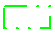 Punct Pentru puncte fixe - punct de stilul cerc umplut (diametrul 1 mm)1turcoaz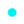 Hotar Pentru hotare fixe - linie “continuă”1turcoaz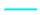 Terenuri poligon transparent cu conturul  “linie continuă” 0.2negru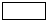 Posesie  poligon transparent cu conturul “linie cu întreruperi”:  lungimea liniei 3 mm, lungimea  întreruperii 2 mm 0.7negru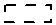 Cladiripoligon transparent cu conturul  “linie continuă”0.2negruCladiriobiecte subterane  -  poligon transparent cu conturul “linie cu întreruperi”: lungimea liniei 1,5 mm, lungimea  întreruperii 1,5 mm0.5negru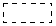 Cladiriobiecte de tip „bun viitor” -  poligon transparent cu conturul “linie punctată”0.2negru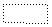 Cladiriobiecte virtuale indicate în scopul impozitării - punct de stilul „patrat cu umbra”: lungimea laturii 3 mm3negru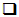 Componenteobiecte subterane -  poligon transparent cu conturul “linie cu întreruperi”: lungimea liniei 1,5 mm, lungimea  întreruperii 1,5 mm0.5negruComponentepartea principală sau anexa caldă -  poligon transparent cu conturul “linie continuă”1negru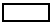 Componentealte tipuri - poligon transparent cu conturul “linie continuă”0.5negruConstrucțiipunct de stilul „patrat cu punct in centru”: lungimea laturii 3,5 mm3.5negru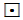 Construcțiilinia/polilinie de stilul “linie continuă”0.2negru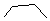 Construcții poligon transparent cu conturul  “linie continuă”0.2negruConstrucțiiporţiunile de subsol - poligon transparent cu conturul “linie cu întreruperi”: lungimea liniei 1,5 mm, lungimea  întreruperii 1,5 mm0.2negruPPerenepoligon cu conturul  “linie continuă”, interior haşurat0.2negru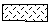 Grevări poligon cu conturul “linie cu întreruperi” (lungimea liniei 0,5 mm, lungimea  întreruperii 1 mm), interior haşurat punctat0.2negru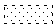 Nivelpoligon transparent cu conturul “linie continuă”0.2negruIncIzolateLocuri de parcare: poligon transparent cu conturul “linie cu întreruperi” (lungimea liniei 0,5 mm, lungimea  întreruperii 1 mm)IncIzolateCelelalte obiecte: poligon transparent cu conturul “linie continuă”0.2negruGrevariNivelpoligon cu conturul “linie cu întreruperi” (lungimea liniei 0,5 mm, lungimea  întreruperii 1 mm), interior haşurat la alegere 0.2negruDenumirea stratului in dxf(obiectelor informaţionale)Elementele din stratul datCuloareaelementelor,codul RVATipul geometrieiGrosimea (mm)Fontul, înălțime (mm)Includerea in XML formatTempВидовой экран Liniile ce nu se tipărescAlb/negru (255,255,255)Continuă( _______ )în mod implicitNUPortantPerete portantColoanăPilastureRoșu (255,0,0)Continuă( _______ )0,7NUDespartitorPerete despărțitorPeretele puţul de ascensor Verde primar (0,255,0)Continuă( _______ )0,3NUGolUşăFereastrăNișăDulap în perete cu h>2,0mAlbastru primar (0,0,255)Continuă( _______ )0,15NUGolArcaGol în perete cu Lăț. peretelui >2,0mGroapă de vizareSuport rigid pentru instalaţii montabileLimita antresoluluiCabina ascensoruluiDulap în perete cu h<2,0mTrapăș.a.Albastru primar (0,0,255)ISO dash(---------)0,15NUAlte ScarăSobăȘemineu, căminVatrăPridvorRampăBalconLoggieCurte de luminăCanal de ventilareCoș de evacuare a fumuluiș.a.Verde smarald (1,255,88)Continuă( _______ )0,15NUTextÎnălțimea interioară a niveluluiMagenta secundar (255,0,255)Standard/ Times New Roman  2,0NUTextGrosimea perețilorMagenta secundar (255,0,255)Standard/ Times New Roman  2,0NUTextÎnălțimea clădiriiMagenta secundar (255,0,255)Standard/ Times New Roman  3,0NUTextLitera clădiriiMagenta secundar (255,0,255)Standard/ Times New Roman  3,0NUTextNumărul scăriiMagenta secundar (255,0,255)Standard/ Times New Roman  5,0NUTextSimbolurileMagenta secundar (255,0,255)Standard/ Times New Roman  2,0÷5,0NUTextAlte înscripțiiMagenta secundar (255,0,255)Standard/ Times New Roman  2,0÷5,0NUDimensiuniDimensiunile elementelorAlbastru electric(44,117,255)Standard/ Times New Roman  2,0NUIncaperiConturul încăperii (odăii,camerei)Albastru regal (49,140,231)poligon transparent, continuă ( _______ )0,15NUIncaperiInformația atributivă a camereiAlbastru regal (49,140,231)Standard/ Times New Roman 2,0DAIncIzolateConturul încăperii izolateTurcoaz secundar (0,255,255)poligon transparent, continuă ( _______ )0,5DAIncIzolateInformația atributivă a încăperii izolateTurcoaz secundar (0,255,255)Standard/ Times New Roman 2,0DANivelConturul niveluluiViolet (136,6,206)poligon transparent, continuă ( _______ )0,7DANivelInformația atributivă a niveluluiViolet (136,6,206)Standard/ Times New Roman 2,0DAGrevariNivelConturul grevăriiGalben secundar (255,255,0)poligon hasurat la alegere, întrerupere ( _ _ _ _ _ )0,15DAGrevariNivelInformația atributivă a grevăriiGalben secundar (255,255,0)Standard/ Times New Roman 2,0DASemnificaţieSemnificaţieSemnificaţieSemnificaţieSemnificaţieSemnificaţieMenţiuniMenţiuni„Statut”„Statut”„Statut”„Statut”„Statut”„Statut”„Statut”„Statut”ProiectProiectProiectProiectProiectProiectIndică  etapele interne ale obiectului informaţional obţinut în urma lucrării cadastrale și stocat temporar în baza de date pentru a fi supus procedurii de verificare și recepțieobiect in lucru,ProiectProiectProiectProiect confirmatProiect confirmatProiect confirmatIndică  etapele interne ale obiectului informaţional obţinut în urma lucrării cadastrale și stocat temporar în baza de date pentru a fi supus procedurii de verificare și recepțieobiect pregătit pentru recepţie,ProiectProiectProiectProiect verificat Proiect verificat Proiect verificat Indică  etapele interne ale obiectului informaţional obţinut în urma lucrării cadastrale și stocat temporar în baza de date pentru a fi supus procedurii de verificare și recepțieobiect ce a trecut cu succes procedura de verificare din cadrul etapei de recepție a lucrării cadastraleRecepţionatRecepţionatRecepţionatRecepţionatRecepţionatRecepţionatobiectului informațional care a trecut toată etapa de recepție a lucrării cadastrale, inclusiv şi activarea în baza de date graficăobiectului informațional care a trecut toată etapa de recepție a lucrării cadastrale, inclusiv şi activarea în baza de date graficăÎnregistratÎnregistratÎnregistratÎnregistratÎnregistratÎnregistratbunul imobil, reprezentat prin obiectul informațional este înregistrat/modificat în Registrul bunurilor imobilebunul imobil, reprezentat prin obiectul informațional este înregistrat/modificat în Registrul bunurilor imobileStinsStinsStinsStinsStinsStinsobiectul informațional radiat și plasat în arhivă pentru menținerea istoriei. obiectul informațional radiat și plasat în arhivă pentru menținerea istoriei. “CodColect” “CodColect” “CodColect” “CodColect” “CodColect” “CodColect” “CodColect” “CodColect” CodCodSemnificaţieSemnificaţieSemnificaţieSemnificaţieA.Măsurători instrumentale cu racordareA.Măsurători instrumentale cu racordare11Receptoare GNSSReceptoare GNSSReceptoare GNSSReceptoare GNSSA.Măsurători instrumentale cu racordareA.Măsurători instrumentale cu racordare22Măsurători liniar-unghiulare (staţii totale,) Măsurători liniar-unghiulare (staţii totale,) Măsurători liniar-unghiulare (staţii totale,) Măsurători liniar-unghiulare (staţii totale,) A.Măsurători instrumentale cu racordareA.Măsurători instrumentale cu racordare33Combinat: măsurători cu utilaj geodezic şi proiectare Combinat: măsurători cu utilaj geodezic şi proiectare Combinat: măsurători cu utilaj geodezic şi proiectare Combinat: măsurători cu utilaj geodezic şi proiectare A.Măsurători instrumentale cu racordareA.Măsurători instrumentale cu racordare44Combinat: măsurători cu utilaj geodezic şi cu ruleta/telemetruCombinat: măsurători cu utilaj geodezic şi cu ruleta/telemetruCombinat: măsurători cu utilaj geodezic şi cu ruleta/telemetruCombinat: măsurători cu utilaj geodezic şi cu ruleta/telemetruA.Măsurători instrumentale cu racordareA.Măsurători instrumentale cu racordare55Combinat: măsurători cu utilaj geodezic şi fotogrammetrieCombinat: măsurători cu utilaj geodezic şi fotogrammetrieCombinat: măsurători cu utilaj geodezic şi fotogrammetrieCombinat: măsurători cu utilaj geodezic şi fotogrammetrieA.Măsurători instrumentale cu racordareA.Măsurători instrumentale cu racordare66Proiecte de organizare a teritoriului sistematizate definitiv, pentru transpunere în naturăProiecte de organizare a teritoriului sistematizate definitiv, pentru transpunere în naturăProiecte de organizare a teritoriului sistematizate definitiv, pentru transpunere în naturăProiecte de organizare a teritoriului sistematizate definitiv, pentru transpunere în naturăA.Măsurători instrumentale cu racordareA.Măsurători instrumentale cu racordare77proiecte de organizare a teritoriului transpuse în naturăproiecte de organizare a teritoriului transpuse în naturăproiecte de organizare a teritoriului transpuse în naturăproiecte de organizare a teritoriului transpuse în naturăB.Măsurători liniar-unghiulare cu racordare la materiale cartograficeB.Măsurători liniar-unghiulare cu racordare la materiale cartografice88Măsurători liniar-unghiulare cu racordare la: materiale cartografice, ortofoto, colectări stereotopografice, cu precizia scării  pînă la 1:500 inclusivMăsurători liniar-unghiulare cu racordare la: materiale cartografice, ortofoto, colectări stereotopografice, cu precizia scării  pînă la 1:500 inclusivMăsurători liniar-unghiulare cu racordare la: materiale cartografice, ortofoto, colectări stereotopografice, cu precizia scării  pînă la 1:500 inclusivMăsurători liniar-unghiulare cu racordare la: materiale cartografice, ortofoto, colectări stereotopografice, cu precizia scării  pînă la 1:500 inclusivB.Măsurători liniar-unghiulare cu racordare la materiale cartograficeB.Măsurători liniar-unghiulare cu racordare la materiale cartografice99Măsurători liniar-unghiulare cu racordare la: materiale cartografice, ortofoto,  colectări stereotopografice, cu precizia scării  mai mare de 1:500 –  pînă la 1:1000 inclusivMăsurători liniar-unghiulare cu racordare la: materiale cartografice, ortofoto,  colectări stereotopografice, cu precizia scării  mai mare de 1:500 –  pînă la 1:1000 inclusivMăsurători liniar-unghiulare cu racordare la: materiale cartografice, ortofoto,  colectări stereotopografice, cu precizia scării  mai mare de 1:500 –  pînă la 1:1000 inclusivMăsurători liniar-unghiulare cu racordare la: materiale cartografice, ortofoto,  colectări stereotopografice, cu precizia scării  mai mare de 1:500 –  pînă la 1:1000 inclusivB.Măsurători liniar-unghiulare cu racordare la materiale cartograficeB.Măsurători liniar-unghiulare cu racordare la materiale cartografice1010Măsurători liniar-unghiulare cu racordare la: materiale cartografice, ortofoto, colectări stereotopografice, , cu precizia scării  mai mare de 1:1000 –  pînă la 1:2000 inclusivMăsurători liniar-unghiulare cu racordare la: materiale cartografice, ortofoto, colectări stereotopografice, , cu precizia scării  mai mare de 1:1000 –  pînă la 1:2000 inclusivMăsurători liniar-unghiulare cu racordare la: materiale cartografice, ortofoto, colectări stereotopografice, , cu precizia scării  mai mare de 1:1000 –  pînă la 1:2000 inclusivMăsurători liniar-unghiulare cu racordare la: materiale cartografice, ortofoto, colectări stereotopografice, , cu precizia scării  mai mare de 1:1000 –  pînă la 1:2000 inclusivB.Măsurători liniar-unghiulare cu racordare la materiale cartograficeB.Măsurători liniar-unghiulare cu racordare la materiale cartografice1111Măsurători liniar-unghiulare cu racordare la: materiale cartografice, ortofoto, colectări stereotopografice, , cu precizia scării  mai mare de 1:2000 – pînă la 1:5000 inclusivMăsurători liniar-unghiulare cu racordare la: materiale cartografice, ortofoto, colectări stereotopografice, , cu precizia scării  mai mare de 1:2000 – pînă la 1:5000 inclusivMăsurători liniar-unghiulare cu racordare la: materiale cartografice, ortofoto, colectări stereotopografice, , cu precizia scării  mai mare de 1:2000 – pînă la 1:5000 inclusivMăsurători liniar-unghiulare cu racordare la: materiale cartografice, ortofoto, colectări stereotopografice, , cu precizia scării  mai mare de 1:2000 – pînă la 1:5000 inclusivB.Măsurători liniar-unghiulare cu racordare la materiale cartograficeB.Măsurători liniar-unghiulare cu racordare la materiale cartografice1212Măsurători liniar-unghiulare cu racordare la: materiale cartografice, ortofoto, colectări stereotopografice, sau alte, cu precizia scării  mai mare de 1:5000Măsurători liniar-unghiulare cu racordare la: materiale cartografice, ortofoto, colectări stereotopografice, sau alte, cu precizia scării  mai mare de 1:5000Măsurători liniar-unghiulare cu racordare la: materiale cartografice, ortofoto, colectări stereotopografice, sau alte, cu precizia scării  mai mare de 1:5000Măsurători liniar-unghiulare cu racordare la: materiale cartografice, ortofoto, colectări stereotopografice, sau alte, cu precizia scării  mai mare de 1:5000C.În baza materialelor cartografice existente(incl. metoda combinată cu  proiectare sau combinată cu ruleta)C.În baza materialelor cartografice existente(incl. metoda combinată cu  proiectare sau combinată cu ruleta)1313Colectarea stereotopografică cu precizia scării:  pînă la 1:500 inclusivColectarea stereotopografică cu precizia scării:  pînă la 1:500 inclusivColectarea stereotopografică cu precizia scării:  pînă la 1:500 inclusivColectarea stereotopografică cu precizia scării:  pînă la 1:500 inclusivC.În baza materialelor cartografice existente(incl. metoda combinată cu  proiectare sau combinată cu ruleta)C.În baza materialelor cartografice existente(incl. metoda combinată cu  proiectare sau combinată cu ruleta)1414Colectarea stereotopografică cu precizia scării:   mai mare de 1:500 pînă la 1:1000 inclusivColectarea stereotopografică cu precizia scării:   mai mare de 1:500 pînă la 1:1000 inclusivColectarea stereotopografică cu precizia scării:   mai mare de 1:500 pînă la 1:1000 inclusivColectarea stereotopografică cu precizia scării:   mai mare de 1:500 pînă la 1:1000 inclusivC.În baza materialelor cartografice existente(incl. metoda combinată cu  proiectare sau combinată cu ruleta)C.În baza materialelor cartografice existente(incl. metoda combinată cu  proiectare sau combinată cu ruleta)1515Colectarea stereotopografică cu precizia scării:  mai mare de 1:1000 –  pînă la 1:2000 inclusivColectarea stereotopografică cu precizia scării:  mai mare de 1:1000 –  pînă la 1:2000 inclusivColectarea stereotopografică cu precizia scării:  mai mare de 1:1000 –  pînă la 1:2000 inclusivColectarea stereotopografică cu precizia scării:  mai mare de 1:1000 –  pînă la 1:2000 inclusivC.În baza materialelor cartografice existente(incl. metoda combinată cu  proiectare sau combinată cu ruleta)C.În baza materialelor cartografice existente(incl. metoda combinată cu  proiectare sau combinată cu ruleta)1616Combinat: colectarea stereotopografică (scara până la 1:2000 inclusiv) şi măsurători cu ruleta/telemetru  Combinat: colectarea stereotopografică (scara până la 1:2000 inclusiv) şi măsurători cu ruleta/telemetru  Combinat: colectarea stereotopografică (scara până la 1:2000 inclusiv) şi măsurători cu ruleta/telemetru  Combinat: colectarea stereotopografică (scara până la 1:2000 inclusiv) şi măsurători cu ruleta/telemetru  C.În baza materialelor cartografice existente(incl. metoda combinată cu  proiectare sau combinată cu ruleta)C.În baza materialelor cartografice existente(incl. metoda combinată cu  proiectare sau combinată cu ruleta)1717Colectarea stereotopografică cu precizia scării:  mai mare de 1:2000 – pînă la 1:5000 inclusivColectarea stereotopografică cu precizia scării:  mai mare de 1:2000 – pînă la 1:5000 inclusivColectarea stereotopografică cu precizia scării:  mai mare de 1:2000 – pînă la 1:5000 inclusivColectarea stereotopografică cu precizia scării:  mai mare de 1:2000 – pînă la 1:5000 inclusivC.În baza materialelor cartografice existente(incl. metoda combinată cu  proiectare sau combinată cu ruleta)C.În baza materialelor cartografice existente(incl. metoda combinată cu  proiectare sau combinată cu ruleta)1818Colectarea stereotopografică cu precizia scării:  mai mare de 1:5000Colectarea stereotopografică cu precizia scării:  mai mare de 1:5000Colectarea stereotopografică cu precizia scării:  mai mare de 1:5000Colectarea stereotopografică cu precizia scării:  mai mare de 1:5000C.În baza materialelor cartografice existente(incl. metoda combinată cu  proiectare sau combinată cu ruleta)C.În baza materialelor cartografice existente(incl. metoda combinată cu  proiectare sau combinată cu ruleta)1919Vectorizarea ortofotoplanurilor cu precizia scării:  pînă la 1:500 inclusivVectorizarea ortofotoplanurilor cu precizia scării:  pînă la 1:500 inclusivVectorizarea ortofotoplanurilor cu precizia scării:  pînă la 1:500 inclusivVectorizarea ortofotoplanurilor cu precizia scării:  pînă la 1:500 inclusivC.În baza materialelor cartografice existente(incl. metoda combinată cu  proiectare sau combinată cu ruleta)C.În baza materialelor cartografice existente(incl. metoda combinată cu  proiectare sau combinată cu ruleta)2020Vectorizarea ortofotoplanurilor cu precizia scării:   mai mare de 1:500 pînă la 1:1000 inclusivVectorizarea ortofotoplanurilor cu precizia scării:   mai mare de 1:500 pînă la 1:1000 inclusivVectorizarea ortofotoplanurilor cu precizia scării:   mai mare de 1:500 pînă la 1:1000 inclusivVectorizarea ortofotoplanurilor cu precizia scării:   mai mare de 1:500 pînă la 1:1000 inclusivC.În baza materialelor cartografice existente(incl. metoda combinată cu  proiectare sau combinată cu ruleta)C.În baza materialelor cartografice existente(incl. metoda combinată cu  proiectare sau combinată cu ruleta)2121Vectorizarea ortofotoplanurilor cu precizia scării: mai mare de 1:1000 –  pînă la 1:2000 inclusivVectorizarea ortofotoplanurilor cu precizia scării: mai mare de 1:1000 –  pînă la 1:2000 inclusivVectorizarea ortofotoplanurilor cu precizia scării: mai mare de 1:1000 –  pînă la 1:2000 inclusivVectorizarea ortofotoplanurilor cu precizia scării: mai mare de 1:1000 –  pînă la 1:2000 inclusivC.În baza materialelor cartografice existente(incl. metoda combinată cu  proiectare sau combinată cu ruleta)C.În baza materialelor cartografice existente(incl. metoda combinată cu  proiectare sau combinată cu ruleta)2222Combinat: vectorizare ortofotoplan  (scara până la 1:2000 inclusiv) şi măsurători cu ruleta/telemetru  Combinat: vectorizare ortofotoplan  (scara până la 1:2000 inclusiv) şi măsurători cu ruleta/telemetru  Combinat: vectorizare ortofotoplan  (scara până la 1:2000 inclusiv) şi măsurători cu ruleta/telemetru  Combinat: vectorizare ortofotoplan  (scara până la 1:2000 inclusiv) şi măsurători cu ruleta/telemetru  C.În baza materialelor cartografice existente(incl. metoda combinată cu  proiectare sau combinată cu ruleta)C.În baza materialelor cartografice existente(incl. metoda combinată cu  proiectare sau combinată cu ruleta)2323Vectorizarea ortofotoplanurilor cu precizia scării:  mai mare de 1:2000 – pînă la 1:5000 inclusiv Vectorizarea ortofotoplanurilor cu precizia scării:  mai mare de 1:2000 – pînă la 1:5000 inclusiv Vectorizarea ortofotoplanurilor cu precizia scării:  mai mare de 1:2000 – pînă la 1:5000 inclusiv Vectorizarea ortofotoplanurilor cu precizia scării:  mai mare de 1:2000 – pînă la 1:5000 inclusiv C.În baza materialelor cartografice existente(incl. metoda combinată cu  proiectare sau combinată cu ruleta)C.În baza materialelor cartografice existente(incl. metoda combinată cu  proiectare sau combinată cu ruleta)2424Vectorizarea planurilor topografice 1:500Vectorizarea planurilor topografice 1:500Vectorizarea planurilor topografice 1:500Vectorizarea planurilor topografice 1:500C.În baza materialelor cartografice existente(incl. metoda combinată cu  proiectare sau combinată cu ruleta)C.În baza materialelor cartografice existente(incl. metoda combinată cu  proiectare sau combinată cu ruleta)2525Combinat: vectorizare planuri topografice  (scara 1:500) şi măsurători cu ruleta/telemetru  Combinat: vectorizare planuri topografice  (scara 1:500) şi măsurători cu ruleta/telemetru  Combinat: vectorizare planuri topografice  (scara 1:500) şi măsurători cu ruleta/telemetru  Combinat: vectorizare planuri topografice  (scara 1:500) şi măsurători cu ruleta/telemetru  C.În baza materialelor cartografice existente(incl. metoda combinată cu  proiectare sau combinată cu ruleta)C.În baza materialelor cartografice existente(incl. metoda combinată cu  proiectare sau combinată cu ruleta)2626Vectorizarea planurilor topografice  mai mare de 1:500 pînă la 1:1000 inclusiv ,Vectorizarea planurilor topografice  mai mare de 1:500 pînă la 1:1000 inclusiv ,Vectorizarea planurilor topografice  mai mare de 1:500 pînă la 1:1000 inclusiv ,Vectorizarea planurilor topografice  mai mare de 1:500 pînă la 1:1000 inclusiv ,C.În baza materialelor cartografice existente(incl. metoda combinată cu  proiectare sau combinată cu ruleta)C.În baza materialelor cartografice existente(incl. metoda combinată cu  proiectare sau combinată cu ruleta)2727Vectorizarea planurilor topografice  mai mare de 1:1000 –  pînă la 1:2000 inclusivVectorizarea planurilor topografice  mai mare de 1:1000 –  pînă la 1:2000 inclusivVectorizarea planurilor topografice  mai mare de 1:1000 –  pînă la 1:2000 inclusivVectorizarea planurilor topografice  mai mare de 1:1000 –  pînă la 1:2000 inclusivC.În baza materialelor cartografice existente(incl. metoda combinată cu  proiectare sau combinată cu ruleta)C.În baza materialelor cartografice existente(incl. metoda combinată cu  proiectare sau combinată cu ruleta)2828Combinat: vectorizare planuri topografice  (scara mai mare de 1:500 pînă  la 1:2000 inclusiv) şi măsurători cu ruleta/telemetru  Combinat: vectorizare planuri topografice  (scara mai mare de 1:500 pînă  la 1:2000 inclusiv) şi măsurători cu ruleta/telemetru  Combinat: vectorizare planuri topografice  (scara mai mare de 1:500 pînă  la 1:2000 inclusiv) şi măsurători cu ruleta/telemetru  Combinat: vectorizare planuri topografice  (scara mai mare de 1:500 pînă  la 1:2000 inclusiv) şi măsurători cu ruleta/telemetru  C.În baza materialelor cartografice existente(incl. metoda combinată cu  proiectare sau combinată cu ruleta)C.În baza materialelor cartografice existente(incl. metoda combinată cu  proiectare sau combinată cu ruleta)2929Vectorizarea planurilor topografice  mai mare de 1:2000 – pînă la 1:5000 inclusivVectorizarea planurilor topografice  mai mare de 1:2000 – pînă la 1:5000 inclusivVectorizarea planurilor topografice  mai mare de 1:2000 – pînă la 1:5000 inclusivVectorizarea planurilor topografice  mai mare de 1:2000 – pînă la 1:5000 inclusivC.În baza materialelor cartografice existente(incl. metoda combinată cu  proiectare sau combinată cu ruleta)C.În baza materialelor cartografice existente(incl. metoda combinată cu  proiectare sau combinată cu ruleta)3030Vectorizarea planurilor topografice 1:10000, 1:25000.Vectorizarea planurilor topografice 1:10000, 1:25000.Vectorizarea planurilor topografice 1:10000, 1:25000.Vectorizarea planurilor topografice 1:10000, 1:25000.D.Proiecte de organizare a teritoriuluiD.Proiecte de organizare a teritoriului3131Proiecte transformate şi orientate după  punctele RGN, RGI  sau punctele de triangulare sau utilizând datele obţinute în urma  măsurătorilor cu taheometruProiecte transformate şi orientate după  punctele RGN, RGI  sau punctele de triangulare sau utilizând datele obţinute în urma  măsurătorilor cu taheometruProiecte transformate şi orientate după  punctele RGN, RGI  sau punctele de triangulare sau utilizând datele obţinute în urma  măsurătorilor cu taheometruProiecte transformate şi orientate după  punctele RGN, RGI  sau punctele de triangulare sau utilizând datele obţinute în urma  măsurătorilor cu taheometruD.Proiecte de organizare a teritoriuluiD.Proiecte de organizare a teritoriului3232Proiecte sistematizare pe ortofoto 2000Proiecte sistematizare pe ortofoto 2000Proiecte sistematizare pe ortofoto 2000Proiecte sistematizare pe ortofoto 2000D.Proiecte de organizare a teritoriuluiD.Proiecte de organizare a teritoriului3333Proiecte sistematizare pe ortofoto 5000Proiecte sistematizare pe ortofoto 5000Proiecte sistematizare pe ortofoto 5000Proiecte sistematizare pe ortofoto 5000D.Proiecte de organizare a teritoriuluiD.Proiecte de organizare a teritoriului3434Proiecte nesistematizate (măsurări fără racordare cu transformarea ulterioară  utilizând rastru 1:10 000 sau pe o porţiune convenţională de teritoriu (min X, Y, max. X, Y)).Proiecte nesistematizate (măsurări fără racordare cu transformarea ulterioară  utilizând rastru 1:10 000 sau pe o porţiune convenţională de teritoriu (min X, Y, max. X, Y)).Proiecte nesistematizate (măsurări fără racordare cu transformarea ulterioară  utilizând rastru 1:10 000 sau pe o porţiune convenţională de teritoriu (min X, Y, max. X, Y)).Proiecte nesistematizate (măsurări fără racordare cu transformarea ulterioară  utilizând rastru 1:10 000 sau pe o porţiune convenţională de teritoriu (min X, Y, max. X, Y)).E.neidentificatăE.neidentificată3535măsurători cu ruleta fără racordare sau instrumentale fără racordaremăsurători cu ruleta fără racordare sau instrumentale fără racordaremăsurători cu ruleta fără racordare sau instrumentale fără racordaremăsurători cu ruleta fără racordare sau instrumentale fără racordareE.neidentificatăE.neidentificată3636Metoda neidentificată, sau  în baza materialelor cartografice neidentificateMetoda neidentificată, sau  în baza materialelor cartografice neidentificateMetoda neidentificată, sau  în baza materialelor cartografice neidentificateMetoda neidentificată, sau  în baza materialelor cartografice neidentificate„TipPct”  pentru „Punct”„TipPct”  pentru „Punct”„TipPct”  pentru „Punct”„TipPct”  pentru „Punct”„TipPct”  pentru „Punct”„TipPct”  pentru „Punct”„TipPct”  pentru „Punct”„TipPct”  pentru „Punct”codSemnificaţieSemnificaţieSemnificaţieSemnificaţieSemnificaţieMenţiuniMenţiuni1GeneralGeneralGeneralGeneralGeneralPunct generalPunct general2FixFixFixFixFixPunct fixPunct fix„TipBorn” pentru „Punct”„TipBorn” pentru „Punct”„TipBorn” pentru „Punct”„TipBorn” pentru „Punct”„TipBorn” pentru „Punct”„TipBorn” pentru „Punct”„TipBorn” pentru „Punct”„TipBorn” pentru „Punct”codSemnificaţieSemnificaţieSemnificaţieSemnificaţieSemnificaţieMenţiuniMenţiuni1Nu sunt bornate/materializate/referenţiateNu sunt bornate/materializate/referenţiateNu sunt bornate/materializate/referenţiateNu sunt bornate/materializate/referenţiateNu sunt bornate/materializate/referenţiate2Ţeavă de fier cu diametrul de 15-60 mm, lungimea minimă – 100 cm îmbetonate în groapa cu dimensiuni minime 300x300x1000Ţeavă de fier cu diametrul de 15-60 mm, lungimea minimă – 100 cm îmbetonate în groapa cu dimensiuni minime 300x300x1000Ţeavă de fier cu diametrul de 15-60 mm, lungimea minimă – 100 cm îmbetonate în groapa cu dimensiuni minime 300x300x1000Ţeavă de fier cu diametrul de 15-60 mm, lungimea minimă – 100 cm îmbetonate în groapa cu dimensiuni minime 300x300x1000Ţeavă de fier cu diametrul de 15-60 mm, lungimea minimă – 100 cm îmbetonate în groapa cu dimensiuni minime 300x300x10003Pilon din beton în formă de trunchi de piramidă cu parametrii: în partea de jos - 15x15 cm, în partea de sus - 10x10 cm, înălţimea - 90 cmPilon din beton în formă de trunchi de piramidă cu parametrii: în partea de jos - 15x15 cm, în partea de sus - 10x10 cm, înălţimea - 90 cmPilon din beton în formă de trunchi de piramidă cu parametrii: în partea de jos - 15x15 cm, în partea de sus - 10x10 cm, înălţimea - 90 cmPilon din beton în formă de trunchi de piramidă cu parametrii: în partea de jos - 15x15 cm, în partea de sus - 10x10 cm, înălţimea - 90 cmPilon din beton în formă de trunchi de piramidă cu parametrii: în partea de jos - 15x15 cm, în partea de sus - 10x10 cm, înălţimea - 90 cm4Semn de perete, în cazul în care punctul de cotitură se află la încheietura hotarelor şi una din liniile hotarului trece pe obiecte materializate (perete, gard, etc.) Semn de perete, în cazul în care punctul de cotitură se află la încheietura hotarelor şi una din liniile hotarului trece pe obiecte materializate (perete, gard, etc.) Semn de perete, în cazul în care punctul de cotitură se află la încheietura hotarelor şi una din liniile hotarului trece pe obiecte materializate (perete, gard, etc.) Semn de perete, în cazul în care punctul de cotitură se află la încheietura hotarelor şi una din liniile hotarului trece pe obiecte materializate (perete, gard, etc.) Semn de perete, în cazul în care punctul de cotitură se află la încheietura hotarelor şi una din liniile hotarului trece pe obiecte materializate (perete, gard, etc.) 5Materializat prin obiecte naturaleMaterializat prin obiecte naturaleMaterializat prin obiecte naturaleMaterializat prin obiecte naturaleMaterializat prin obiecte naturale6Referenţiat la obiecte natural sau materializate (привязан к контурам)Referenţiat la obiecte natural sau materializate (привязан к контурам)Referenţiat la obiecte natural sau materializate (привязан к контурам)Referenţiat la obiecte natural sau materializate (привязан к контурам)Referenţiat la obiecte natural sau materializate (привязан к контурам)„Act” pentru „Hotar”„Act” pentru „Hotar”„Act” pentru „Hotar”„Act” pentru „Hotar”„Act” pentru „Hotar”„Act” pentru „Hotar”„Act” pentru „Hotar”„Act” pentru „Hotar”codSemnificaţieSemnificaţieSemnificaţieSemnificaţieSemnificaţieMenţiuniMenţiuni0Neidentificat Neidentificat Neidentificat Neidentificat Neidentificat se va utiliza doar la migrarea initial a datelor in BDse va utiliza doar la migrarea initial a datelor in BD1Nu există actNu există actNu există actNu există actNu există actpunct determinat de executantul lucrării;  punct determinat de executantul lucrării;  2Act de stabilire a hotarelor  Act de stabilire a hotarelor  Act de stabilire a hotarelor  Act de stabilire a hotarelor  Act de stabilire a hotarelor  punct stabilit de autoritatea publică competentă;punct stabilit de autoritatea publică competentă;3Act de stabilire a hotarelor  şi acordul titularilor de drepturi a terenurilor adiacenteAct de stabilire a hotarelor  şi acordul titularilor de drepturi a terenurilor adiacenteAct de stabilire a hotarelor  şi acordul titularilor de drepturi a terenurilor adiacenteAct de stabilire a hotarelor  şi acordul titularilor de drepturi a terenurilor adiacenteAct de stabilire a hotarelor  şi acordul titularilor de drepturi a terenurilor adiacentepunct stabilit de autoritatea publică competent si coordonat cu titularilor de drepturi a terenurilor adiacente;punct stabilit de autoritatea publică competent si coordonat cu titularilor de drepturi a terenurilor adiacente;4Act de stabilire şi Hotărirea instanţei de judecatăAct de stabilire şi Hotărirea instanţei de judecatăAct de stabilire şi Hotărirea instanţei de judecatăAct de stabilire şi Hotărirea instanţei de judecatăAct de stabilire şi Hotărirea instanţei de judecată„ReprFizică” pentru „Hotar”„ReprFizică” pentru „Hotar”„ReprFizică” pentru „Hotar”„ReprFizică” pentru „Hotar”„ReprFizică” pentru „Hotar”„ReprFizică” pentru „Hotar”„ReprFizică” pentru „Hotar”„ReprFizică” pentru „Hotar”codSemnificaţieSemnificaţieSemnificaţieSemnificaţieSemnificaţieMenţiuniMenţiuni0neidentificatneidentificatneidentificatneidentificatneidentificatla lucrările masivela lucrările masive1Nu este gardNu este gardNu este gardNu este gardNu este gard2Nu este gard, hotarul marcat prin diverse contururi naturale(ex.cărare, şanţ,  etcNu este gard, hotarul marcat prin diverse contururi naturale(ex.cărare, şanţ,  etcNu este gard, hotarul marcat prin diverse contururi naturale(ex.cărare, şanţ,  etcNu este gard, hotarul marcat prin diverse contururi naturale(ex.cărare, şanţ,  etcNu este gard, hotarul marcat prin diverse contururi naturale(ex.cărare, şanţ,  etc3Partea de sus a peretelui de support  (Верх подпорной стенки)Partea de sus a peretelui de support  (Верх подпорной стенки)Partea de sus a peretelui de support  (Верх подпорной стенки)Partea de sus a peretelui de support  (Верх подпорной стенки)Partea de sus a peretelui de support  (Верх подпорной стенки)4Perete construcţiePerete construcţiePerete construcţiePerete construcţiePerete construcţie5Gard de toate tipurile (scândură, gard, din metal, etc.)Gard de toate tipurile (scândură, gard, din metal, etc.)Gard de toate tipurile (scândură, gard, din metal, etc.)Gard de toate tipurile (scândură, gard, din metal, etc.)Gard de toate tipurile (scândură, gard, din metal, etc.)„CodTeh” - pentru “Posesie”„CodTeh” - pentru “Posesie”„CodTeh” - pentru “Posesie”„CodTeh” - pentru “Posesie”„CodTeh” - pentru “Posesie”„CodTeh” - pentru “Posesie”„CodTeh” - pentru “Posesie”„CodTeh” - pentru “Posesie”codSemnificaţieSemnificaţieSemnificaţieSemnificaţieSemnificaţieMenţiuniMenţiuni0Neidentificat  Neidentificat  Neidentificat  Neidentificat  Neidentificat  se va utiliza doar la migrarea in flux in baza de date graficăse va utiliza doar la migrarea in flux in baza de date grafică1În cadrul lucrărilor selective la nivel de teren În cadrul lucrărilor selective la nivel de teren În cadrul lucrărilor selective la nivel de teren În cadrul lucrărilor selective la nivel de teren În cadrul lucrărilor selective la nivel de teren 2În cadrul lucrărilor selective la nivel de cladire (inventariere)În cadrul lucrărilor selective la nivel de cladire (inventariere)În cadrul lucrărilor selective la nivel de cladire (inventariere)În cadrul lucrărilor selective la nivel de cladire (inventariere)În cadrul lucrărilor selective la nivel de cladire (inventariere)3În cadrul lucrărilor masiveÎn cadrul lucrărilor masiveÎn cadrul lucrărilor masiveÎn cadrul lucrărilor masiveÎn cadrul lucrărilor masivede evaluare masivăde evaluare masivă„CodProbl” - pentru “Posesie” „CodProbl” - pentru “Posesie” „CodProbl” - pentru “Posesie” „CodProbl” - pentru “Posesie” „CodProbl” - pentru “Posesie” „CodProbl” - pentru “Posesie” „CodProbl” - pentru “Posesie” „CodProbl” - pentru “Posesie” codSemnificaţieSemnificaţieSemnificaţieSemnificaţieSemnificaţieMenţiuniMenţiuni22la solicitarea instantei de judecată la solicitarea instantei de judecată la solicitarea instantei de judecată la solicitarea instantei de judecată la solicitarea instantei de judecată 23în cazul lipsei doc-lor  de drept în cazul lipsei doc-lor  de drept în cazul lipsei doc-lor  de drept în cazul lipsei doc-lor  de drept în cazul lipsei doc-lor  de drept 24 în cazul lipsei coordonărilor titularilor de drepturi a terenurilor adiacente  în cazul lipsei coordonărilor titularilor de drepturi a terenurilor adiacente  în cazul lipsei coordonărilor titularilor de drepturi a terenurilor adiacente  în cazul lipsei coordonărilor titularilor de drepturi a terenurilor adiacente  în cazul lipsei coordonărilor titularilor de drepturi a terenurilor adiacente “RefPlan” -  pentru “Cladiri” şi “Construcţii”“RefPlan” -  pentru “Cladiri” şi “Construcţii”“RefPlan” -  pentru “Cladiri” şi “Construcţii”“RefPlan” -  pentru “Cladiri” şi “Construcţii”“RefPlan” -  pentru “Cladiri” şi “Construcţii”“RefPlan” -  pentru “Cladiri” şi “Construcţii”“RefPlan” -  pentru “Cladiri” şi “Construcţii”“RefPlan” -  pentru “Cladiri” şi “Construcţii”codSemnificaţieSemnificaţieSemnificaţieSemnificaţieSemnificaţieMenţiuniMenţiuniFFundament.  Fundament.  Fundament.  Fundament.  Fundament.  Coordonatele punctelor din colturile construcţiei sunt racordate la perimetrul fundamentuluiCoordonatele punctelor din colturile construcţiei sunt racordate la perimetrul fundamentuluiAAcoperiş.  Acoperiş.  Acoperiş.  Acoperiş.  Acoperiş.  Coordonatele punctelor din colturile construcţiei sunt racordate la perimetrul acoperişuluiCoordonatele punctelor din colturile construcţiei sunt racordate la perimetrul acoperişuluiСCombinat. Combinat. Combinat. Combinat. Combinat. Metoda combinată.Metoda combinată.NneaplicabilneaplicabilneaplicabilneaplicabilneaplicabilNu poate fi aplicatNu poate fi aplicat“IndStare” – pentru “Cladiri”, “Componente” si  ”Constructii”“IndStare” – pentru “Cladiri”, “Componente” si  ”Constructii”“IndStare” – pentru “Cladiri”, “Componente” si  ”Constructii”“IndStare” – pentru “Cladiri”, “Componente” si  ”Constructii”“IndStare” – pentru “Cladiri”, “Componente” si  ”Constructii”“IndStare” – pentru “Cladiri”, “Componente” si  ”Constructii”“IndStare” – pentru “Cladiri”, “Componente” si  ”Constructii”“IndStare” – pentru “Cladiri”, “Componente” si  ”Constructii”codSemnificaţieSemnificaţieSemnificaţieSemnificaţieSemnificaţieMenţiuniMenţiuni0neidentificatăneidentificatăneidentificatăneidentificatăneidentificatăse va utiliza doar la migrarea in flux in baza de date graficăse va utiliza doar la migrarea in flux in baza de date grafică1funcţionalăfuncţionalăfuncţionalăfuncţionalăfuncţionalăconstrucţie finisatăconstrucţie finisată2proiectatăproiectatăproiectatăproiectatăproiectatăbun viitorbun viitor3în construcţieîn construcţieîn construcţieîn construcţieîn construcţieconstrucţie nefinisatăconstrucţie nefinisată4ruinăruinăruinăruinăruinăconstrucţie (abandonată) cu gradul de uzură avansat  peste 60%construcţie (abandonată) cu gradul de uzură avansat  peste 60%5demolatădemolatădemolatădemolatădemolatăconstrucţie desfiinţatăconstrucţie desfiinţată“TipCladire” –  pentru Cladiri “TipCladire” –  pentru Cladiri “TipCladire” –  pentru Cladiri “TipCladire” –  pentru Cladiri “TipCladire” –  pentru Cladiri “TipCladire” –  pentru Cladiri “TipCladire” –  pentru Cladiri “TipCladire” –  pentru Cladiri codSemnificaţieSemnificaţieSemnificaţieSemnificaţieSemnificaţieMenţiuniMenţiuni0neidentificatăneidentificatăneidentificatăneidentificatăneidentificatăse va utiliza doar la migrarea in flux in baza de date graficăse va utiliza doar la migrarea in flux in baza de date grafică1Cladire principalăCladire principalăCladire principalăCladire principalăCladire principală2Cladire accesorieCladire accesorieCladire accesorieCladire accesorieCladire accesorie“Tip” – pentru  “Componente”“Tip” – pentru  “Componente”“Tip” – pentru  “Componente”“Tip” – pentru  “Componente”“Tip” – pentru  “Componente”“Tip” – pentru  “Componente”“Tip” – pentru  “Componente”“Tip” – pentru  “Componente”codSemnificaţieSemnificaţieSemnificaţieSemnificaţieSemnificaţieMenţiuniMenţiuni0neidentificatăneidentificatăneidentificatăneidentificatăneidentificatăse va utiliza doar la migrarea in flux in baza de date graficăse va utiliza doar la migrarea in flux in baza de date grafică1AutorizatăAutorizatăAutorizatăAutorizatăAutorizată2NeautorizatăNeautorizatăNeautorizatăNeautorizatăNeautorizată“TipComponent” –  pentru Componente “TipComponent” –  pentru Componente “TipComponent” –  pentru Componente “TipComponent” –  pentru Componente “TipComponent” –  pentru Componente “TipComponent” –  pentru Componente “TipComponent” –  pentru Componente “TipComponent” –  pentru Componente codSemnificaţieSemnificaţieSemnificaţieSemnificaţieSemnificaţieMenţiuniMenţiuni0neidentificatăneidentificatăneidentificatăneidentificatăneidentificatăse va utiliza la migrarea in flux in baza de date grafică, la lucrări la nivel de teren cu construcţiese va utiliza la migrarea in flux in baza de date grafică, la lucrări la nivel de teren cu construcţie1Partea de bazaPartea de bazaPartea de bazaPartea de bazaPartea de bazaPentru cladirea principală (TipCladire=1)Pentru cladirea principală (TipCladire=1)2Anexa caldaAnexa caldaAnexa caldaAnexa caldaAnexa calda3Anexa receAnexa receAnexa receAnexa receAnexa rece4PridvorPridvorPridvorPridvorPridvor5RampaRampaRampaRampaRampa6ScaraScaraScaraScaraScara7TerasaTerasaTerasaTerasaTerasa8Veranda inchisaVeranda inchisaVeranda inchisaVeranda inchisaVeranda inchisa9Veranda deschisaVeranda deschisaVeranda deschisaVeranda deschisaVeranda deschisa10AlteAlteAlteAlteAlte11BaieBaieBaieBaieBaie12Bazin de apaBazin de apaBazin de apaBazin de apaBazin de apa13Beci cu girliciBeci cu girliciBeci cu girliciBeci cu girliciBeci cu girlici14Beci fara girliciBeci fara girliciBeci fara girliciBeci fara girliciBeci fara girlici15Bucatarie de varaBucatarie de varaBucatarie de varaBucatarie de varaBucatarie de vara16CazangerieCazangerieCazangerieCazangerieCazangerie17Constr.subteranaConstr.subteranaConstr.subteranaConstr.subteranaConstr.subterana18DepozitDepozitDepozitDepozitDepozit19GarajGarajGarajGarajGaraj20HaznaHaznaHaznaHaznaHazna21SeraSeraSeraSeraSera22Sura/magazieSura/magazieSura/magazieSura/magazieSura/magazie23WCWCWCWCWC“Specia” pentru  PPerene“Specia” pentru  PPerene“Specia” pentru  PPerene“Specia” pentru  PPerene“Specia” pentru  PPerene“Specia” pentru  PPerene“Specia” pentru  PPerene“Specia” pentru  PPerenecodSemnificaţieSemnificaţieSemnificaţieSemnificaţieSemnificaţieMenţiuniMenţiuni0neidentificatăneidentificatăneidentificatăneidentificatăneidentificatăse va utiliza doar la migrarea in flux in baza de date graficăse va utiliza doar la migrarea in flux in baza de date grafică1Plantație de pomi fructiferiPlantație de pomi fructiferiPlantație de pomi fructiferiPlantație de pomi fructiferiPlantație de pomi fructiferiPlantați de pomi fructiferi, livadă de toate speciile sămânțoase și sâmburoase,Plantați de pomi fructiferi, livadă de toate speciile sămânțoase și sâmburoase,2Plantație viticolăPlantație viticolăPlantație viticolăPlantație viticolăPlantație viticolăPlantații de viță de viePlantații de viță de vie3Arbuști fructiferiArbuști fructiferiArbuști fructiferiArbuști fructiferiArbuști fructiferiPlantații de plante fructifere lemnoase de dimensiuni mai mici ca ale arborelui, având mai multe tulpini ramificate de la rădăcină, cum ar fi plantații de zmeură, coacăză, agrișPlantații de plante fructifere lemnoase de dimensiuni mai mici ca ale arborelui, având mai multe tulpini ramificate de la rădăcină, cum ar fi plantații de zmeură, coacăză, agriș4Plantații nuciferePlantații nuciferePlantații nuciferePlantații nuciferePlantații nuciferePlantații de nuci, alun, migdal, fistic, etc.Plantații de nuci, alun, migdal, fistic, etc.5Plantaţii de duziPlantaţii de duziPlantaţii de duziPlantaţii de duziPlantaţii de duziPlantații cu arbori cu fructe mici, cărnoase, albe sau negre-roșietice, cu un gust dulce fad, ale căror frunze constituie hrana viermilor de mătasePlantații cu arbori cu fructe mici, cărnoase, albe sau negre-roșietice, cu un gust dulce fad, ale căror frunze constituie hrana viermilor de mătase6Fășie forestierăFășie forestierăFășie forestierăFășie forestierăFășie forestieră7PădurePădurePădurePădurePădure8AlteAlteAlteAlteAlte“TipGr” pentru  Grevări, GrevariNivel“TipGr” pentru  Grevări, GrevariNivel“TipGr” pentru  Grevări, GrevariNivel“TipGr” pentru  Grevări, GrevariNivel“TipGr” pentru  Grevări, GrevariNivel“TipGr” pentru  Grevări, GrevariNivel“TipGr” pentru  Grevări, GrevariNivel“TipGr” pentru  Grevări, GrevariNivelcodSemnificaţieSemnificaţieSemnificaţieSemnificaţieSemnificaţieMenţiuniMenţiuni17Servitute Servitute Servitute Servitute Servitute 21ArendaArendaArendaArendaArenda20SubarendaSubarendaSubarendaSubarendaSubarenda19LocaţiuneLocaţiuneLocaţiuneLocaţiuneLocaţiune22FolosinţăFolosinţăFolosinţăFolosinţăFolosinţăIndică ordinea de folosire stabilităIndică ordinea de folosire stabilită23SuperficiaSuperficiaSuperficiaSuperficiaSuperficia24Uzufruct Uzufruct Uzufruct Uzufruct Uzufruct 25AbitaţiaAbitaţiaAbitaţiaAbitaţiaAbitaţia26UzUzUzUzUz27AlteAlteAlteAlteAlte“TipNivel” pentru  NivelNotă:În cazul în care în clădire sunt mai multe nivele de același tip, la tipul nivelului se va indica numărul:în creștere (de jos în sus) pentru nivelele supraterane (de ex: avem mai multe nivele de tip etaj - vor fi : E1, E2) în descreștere (de sus în jos) pentru nivelele subterane (de ex: avem mai multe nivele de tip subsol  - vor fi :S1, S2) “TipNivel” pentru  NivelNotă:În cazul în care în clădire sunt mai multe nivele de același tip, la tipul nivelului se va indica numărul:în creștere (de jos în sus) pentru nivelele supraterane (de ex: avem mai multe nivele de tip etaj - vor fi : E1, E2) în descreștere (de sus în jos) pentru nivelele subterane (de ex: avem mai multe nivele de tip subsol  - vor fi :S1, S2) “TipNivel” pentru  NivelNotă:În cazul în care în clădire sunt mai multe nivele de același tip, la tipul nivelului se va indica numărul:în creștere (de jos în sus) pentru nivelele supraterane (de ex: avem mai multe nivele de tip etaj - vor fi : E1, E2) în descreștere (de sus în jos) pentru nivelele subterane (de ex: avem mai multe nivele de tip subsol  - vor fi :S1, S2) “TipNivel” pentru  NivelNotă:În cazul în care în clădire sunt mai multe nivele de același tip, la tipul nivelului se va indica numărul:în creștere (de jos în sus) pentru nivelele supraterane (de ex: avem mai multe nivele de tip etaj - vor fi : E1, E2) în descreștere (de sus în jos) pentru nivelele subterane (de ex: avem mai multe nivele de tip subsol  - vor fi :S1, S2) “TipNivel” pentru  NivelNotă:În cazul în care în clădire sunt mai multe nivele de același tip, la tipul nivelului se va indica numărul:în creștere (de jos în sus) pentru nivelele supraterane (de ex: avem mai multe nivele de tip etaj - vor fi : E1, E2) în descreștere (de sus în jos) pentru nivelele subterane (de ex: avem mai multe nivele de tip subsol  - vor fi :S1, S2) “TipNivel” pentru  NivelNotă:În cazul în care în clădire sunt mai multe nivele de același tip, la tipul nivelului se va indica numărul:în creștere (de jos în sus) pentru nivelele supraterane (de ex: avem mai multe nivele de tip etaj - vor fi : E1, E2) în descreștere (de sus în jos) pentru nivelele subterane (de ex: avem mai multe nivele de tip subsol  - vor fi :S1, S2) “TipNivel” pentru  NivelNotă:În cazul în care în clădire sunt mai multe nivele de același tip, la tipul nivelului se va indica numărul:în creștere (de jos în sus) pentru nivelele supraterane (de ex: avem mai multe nivele de tip etaj - vor fi : E1, E2) în descreștere (de sus în jos) pentru nivelele subterane (de ex: avem mai multe nivele de tip subsol  - vor fi :S1, S2) “TipNivel” pentru  NivelNotă:În cazul în care în clădire sunt mai multe nivele de același tip, la tipul nivelului se va indica numărul:în creștere (de jos în sus) pentru nivelele supraterane (de ex: avem mai multe nivele de tip etaj - vor fi : E1, E2) în descreștere (de sus în jos) pentru nivelele subterane (de ex: avem mai multe nivele de tip subsol  - vor fi :S1, S2) codSemnificaţieSemnificaţieSemnificaţieSemnificaţieSemnificaţieMenţiuniMenţiuni1SSSSSSubsolSubsol2DDDDDDemisolDemisol3PPPPPParterParter4EEEEEEtajul Etajul 5ETETETETETEtajul TehnicEtajul Tehnic6MMMMMMansardaMansarda“StatIncIzol” pentru  IncIzolate“StatIncIzol” pentru  IncIzolate“StatIncIzol” pentru  IncIzolate“StatIncIzol” pentru  IncIzolate“StatIncIzol” pentru  IncIzolate“StatIncIzol” pentru  IncIzolate“StatIncIzol” pentru  IncIzolate“StatIncIzol” pentru  IncIzolatecodSemnificaţieSemnificaţieSemnificaţieSemnificaţieSemnificaţieMenţiuniMenţiuni0neidentificatăneidentificatăneidentificatăneidentificatăneidentificatăse va utiliza doar la migrarea in flux in baza de date graficăse va utiliza doar la migrarea in flux in baza de date grafică1apapapapapApartamentApartament2ofofofofofOficiuOficiu3incincincincincIncăpereIncăpere4boxboxboxboxboxBoxăBoxă5debdebdebdebdebdebaradebara“Metoda” pentru  GrevariNiveli“Metoda” pentru  GrevariNiveli“Metoda” pentru  GrevariNiveli“Metoda” pentru  GrevariNiveli“Metoda” pentru  GrevariNiveli“Metoda” pentru  GrevariNiveli“Metoda” pentru  GrevariNiveli“Metoda” pentru  GrevariNivelicodSemnificaţieSemnificaţieSemnificaţieSemnificaţieSemnificaţieMenţiuniMenţiuni0neidentificatăneidentificatăneidentificatăneidentificatăneidentificatăse va utiliza doar la migrarea in flux in baza de date graficăse va utiliza doar la migrarea in flux in baza de date grafică51Introdusa manual in BD din planIntrodusa manual in BD din planIntrodusa manual in BD din planIntrodusa manual in BD din planIntrodusa manual in BD din plan52Importata din fisierul prezentatImportata din fisierul prezentatImportata din fisierul prezentatImportata din fisierul prezentatImportata din fisierul prezentat“CodTip” pentru  Cladiri, Construcíi“CodTip” pentru  Cladiri, Construcíi“CodTip” pentru  Cladiri, Construcíi“CodTip” pentru  Cladiri, Construcíi“CodTip” pentru  Cladiri, Construcíi“CodTip” pentru  Cladiri, Construcíi“CodTip” pentru  Cladiri, Construcíi“CodTip” pentru  Cladiri, ConstrucíicodSemnificaţieSemnificaţieSemnificaţieSemnificaţieMenţiuniMenţiuniMenţiuni1 Casă de locuit individuală Casă de locuit individuală Casă de locuit individuală Casă de locuit individuală Casă de locuit individuală la sol Casă de locuit individuală la sol Casă de locuit individuală la sol 2 Bloc locativ Bloc locativ Bloc locativ Bloc locativ Clădire cu mai multe locuinţe (de la 2 şi mai multe apartamente) Clădire cu mai multe locuinţe (de la 2 şi mai multe apartamente) Clădire cu mai multe locuinţe (de la 2 şi mai multe apartamente) 3 Căsuţă de vacanţă Căsuţă de vacanţă Căsuţă de vacanţă Căsuţă de vacanţă Căsuţă amplasată pe lot pomicol (vilă) Căsuţă amplasată pe lot pomicol (vilă) Căsuţă amplasată pe lot pomicol (vilă) 4 Clădire de producere Clădire de producere Clădire de producere Clădire de producere Clădire destinată desfăşurării unor activităţi de producere sau confecţionare a unor bunuri sau materiale Clădire destinată desfăşurării unor activităţi de producere sau confecţionare a unor bunuri sau materiale Clădire destinată desfăşurării unor activităţi de producere sau confecţionare a unor bunuri sau materiale 5 Clădire administrativă Clădire administrativă Clădire administrativă Clădire administrativă Sediu al administraţiei publice centrale, locale, instituţiei de stat, clădire cu birouri, clădirile băncilor, companiilor şi caselor de asigurare etc. La această categorie se vor include şi clădirile administrative ale complexelor industriale Sediu al administraţiei publice centrale, locale, instituţiei de stat, clădire cu birouri, clădirile băncilor, companiilor şi caselor de asigurare etc. La această categorie se vor include şi clădirile administrative ale complexelor industriale Sediu al administraţiei publice centrale, locale, instituţiei de stat, clădire cu birouri, clădirile băncilor, companiilor şi caselor de asigurare etc. La această categorie se vor include şi clădirile administrative ale complexelor industriale 6 Clădiri de cult Clădiri de cult Clădiri de cult Clădiri de cult Biserică, casă de rugăciuni, mănăstire Biserică, casă de rugăciuni, mănăstire Biserică, casă de rugăciuni, mănăstire 7 Construcţie comercială, prestarea serviciilor Construcţie comercială, prestarea serviciilor Construcţie comercială, prestarea serviciilor Construcţie comercială, prestarea serviciilor Construcţie utilizată preponderent pentru comerţ şi prestarea serviciilor populaţiei, inclusiv pentru alimentare publică Construcţie utilizată preponderent pentru comerţ şi prestarea serviciilor populaţiei, inclusiv pentru alimentare publică Construcţie utilizată preponderent pentru comerţ şi prestarea serviciilor populaţiei, inclusiv pentru alimentare publică 8 Construcţie de cultură şi agrement Construcţie de cultură şi agrement Construcţie de cultură şi agrement Construcţie de cultură şi agrement Bibliotecă, casă de cultură, muzeu, teatru, sală de expoziţie, sală de agrement, club, cinematograf etc. Bibliotecă, casă de cultură, muzeu, teatru, sală de expoziţie, sală de agrement, club, cinematograf etc. Bibliotecă, casă de cultură, muzeu, teatru, sală de expoziţie, sală de agrement, club, cinematograf etc. 9 Construcţie de învăţămînt şi educaţie Construcţie de învăţămînt şi educaţie Construcţie de învăţămînt şi educaţie Construcţie de învăţămînt şi educaţie Clădire de studii a instituţiei de învăţămînt mediu sau superior, şcoală, instituţie preşcolară, creşă etc. Clădire de studii a instituţiei de învăţămînt mediu sau superior, şcoală, instituţie preşcolară, creşă etc. Clădire de studii a instituţiei de învăţămînt mediu sau superior, şcoală, instituţie preşcolară, creşă etc. 10 Construcţie de sănătate, asistenţă socială Construcţie de sănătate, asistenţă socială Construcţie de sănătate, asistenţă socială Construcţie de sănătate, asistenţă socială Clinică, policlinică, centru de diagnostică, spital, centru curativ şi de profilaxie Clinică, policlinică, centru de diagnostică, spital, centru curativ şi de profilaxie Clinică, policlinică, centru de diagnostică, spital, centru curativ şi de profilaxie 11 Construcţie sportivă Construcţie sportivă Construcţie sportivă Construcţie sportivă Centru sportiv general sau specializat, stadion, amenajare sportivă Centru sportiv general sau specializat, stadion, amenajare sportivă Centru sportiv general sau specializat, stadion, amenajare sportivă 12 Construcţie de turism Construcţie de turism Construcţie de turism Construcţie de turism Motel, cabană, staţiune de odihnă etc. Motel, cabană, staţiune de odihnă etc. Motel, cabană, staţiune de odihnă etc. 13 Garaj Garaj Garaj Garaj Construcţie pentru unităţile de transport privat sau public, ca bun principal Construcţie pentru unităţile de transport privat sau public, ca bun principal Construcţie pentru unităţile de transport privat sau public, ca bun principal 14 Depozit Depozit Depozit Depozit Clădire pentru depozite cu destinaţie diferită (materie primă, semifabricate, produse finite, altele) Clădire pentru depozite cu destinaţie diferită (materie primă, semifabricate, produse finite, altele) Clădire pentru depozite cu destinaţie diferită (materie primă, semifabricate, produse finite, altele) 15 Construcţie specială Construcţie specială Construcţie specială Construcţie specială Obiect al ministerului apărării, de interne etc. (pompieri, carabinieri, poliţie, centre de detenţie etc.) Obiect al ministerului apărării, de interne etc. (pompieri, carabinieri, poliţie, centre de detenţie etc.) Obiect al ministerului apărării, de interne etc. (pompieri, carabinieri, poliţie, centre de detenţie etc.) 16 Construcţie de transport şi comunicaţii Construcţie de transport şi comunicaţii Construcţie de transport şi comunicaţii Construcţie de transport şi comunicaţii Drum, pod, cale ferată, antenă de transmisiune etc.; precum şi construcţiile ce ţin de deservirea populaţiei: gară feroviară, autogară, aerogară, agenţie de călătorie etc. Drum, pod, cale ferată, antenă de transmisiune etc.; precum şi construcţiile ce ţin de deservirea populaţiei: gară feroviară, autogară, aerogară, agenţie de călătorie etc. Drum, pod, cale ferată, antenă de transmisiune etc.; precum şi construcţiile ce ţin de deservirea populaţiei: gară feroviară, autogară, aerogară, agenţie de călătorie etc. 17 Construcţie cu destinaţie comunală Construcţie cu destinaţie comunală Construcţie cu destinaţie comunală Construcţie cu destinaţie comunală Construcţie pentru ceremonii civile, hoteluri, băi etc. Construcţie pentru ceremonii civile, hoteluri, băi etc. Construcţie pentru ceremonii civile, hoteluri, băi etc. 18 Construcţie cu funcţii comasate Construcţie cu funcţii comasate Construcţie cu funcţii comasate Construcţie cu funcţii comasate Construcţie pentru comerţ şi producere, agrement şi sport etc. Construcţie pentru comerţ şi producere, agrement şi sport etc. Construcţie pentru comerţ şi producere, agrement şi sport etc. 19 Construcţie agricolă, agroindustrială Construcţie agricolă, agroindustrială Construcţie agricolă, agroindustrială Construcţie agricolă, agroindustrială Construcţie folosită în scopul producţiei agricole şi agroindustriale (staţii şi garaje de maşini şi tractoare, arii de păstrare şi prelucrare a cerealelor, încăperi frigorifice pentru păstrarea fructelor şi legumelor, depozite, ateliere de reparaţii, prelucrare a materiei prime, ferme zootehnice etc.) Construcţie folosită în scopul producţiei agricole şi agroindustriale (staţii şi garaje de maşini şi tractoare, arii de păstrare şi prelucrare a cerealelor, încăperi frigorifice pentru păstrarea fructelor şi legumelor, depozite, ateliere de reparaţii, prelucrare a materiei prime, ferme zootehnice etc.) Construcţie folosită în scopul producţiei agricole şi agroindustriale (staţii şi garaje de maşini şi tractoare, arii de păstrare şi prelucrare a cerealelor, încăperi frigorifice pentru păstrarea fructelor şi legumelor, depozite, ateliere de reparaţii, prelucrare a materiei prime, ferme zootehnice etc.) 20 Construcţie specială subterană Construcţie specială subterană Construcţie specială subterană Construcţie specială subterană Tunel, canal, beci, fântână, sondă Tunel, canal, beci, fântână, sondă Tunel, canal, beci, fântână, sondă 22 Construcţie nefinalizată Construcţie nefinalizată Construcţie nefinalizată Construcţie nefinalizată Construcţie care nu este recepţionată pentru exploatare Construcţie care nu este recepţionată pentru exploatare Construcţie care nu este recepţionată pentru exploatare 23 Construcţie accesorie (__________) Construcţie accesorie (__________) Construcţie accesorie (__________) Construcţie accesorie (__________) Construcţie solid legată de pămînt pentru activităţi specifice, complementare funcţiei de bază a construcţiei principale şi care prin amplasarea în vecinătatea construcţiei principale alcătuieşte împreună cu aceasta o unitate funcţională distinctă. În paranteze se indică modul de folosinţă a construcţiei (denumirea) din documentul de drept Construcţie solid legată de pămînt pentru activităţi specifice, complementare funcţiei de bază a construcţiei principale şi care prin amplasarea în vecinătatea construcţiei principale alcătuieşte împreună cu aceasta o unitate funcţională distinctă. În paranteze se indică modul de folosinţă a construcţiei (denumirea) din documentul de drept Construcţie solid legată de pămînt pentru activităţi specifice, complementare funcţiei de bază a construcţiei principale şi care prin amplasarea în vecinătatea construcţiei principale alcătuieşte împreună cu aceasta o unitate funcţională distinctă. În paranteze se indică modul de folosinţă a construcţiei (denumirea) din documentul de drept 28 Construcţie hidrotehnică Construcţie hidrotehnică Construcţie hidrotehnică Construcţie hidrotehnică Sistem de irigare, dig, sistem de desecare construcţii destinate gestionării corpurilor de apă de suprafață și subterane, formării a noi spaţii acvatice, utilizării a energiei naturale a râurilor şi arterelor pluviale;Sistem de irigare, dig, sistem de desecare construcţii destinate gestionării corpurilor de apă de suprafață și subterane, formării a noi spaţii acvatice, utilizării a energiei naturale a râurilor şi arterelor pluviale;Sistem de irigare, dig, sistem de desecare construcţii destinate gestionării corpurilor de apă de suprafață și subterane, formării a noi spaţii acvatice, utilizării a energiei naturale a râurilor şi arterelor pluviale;29Poríţuni de subsolPoríţuni de subsolPoríţuni de subsolPoríţuni de subsol“CodTip” pentru  Terenuri (Posesie)“CodTip” pentru  Terenuri (Posesie)“CodTip” pentru  Terenuri (Posesie)“CodTip” pentru  Terenuri (Posesie)“CodTip” pentru  Terenuri (Posesie)“CodTip” pentru  Terenuri (Posesie)“CodTip” pentru  Terenuri (Posesie)“CodTip” pentru  Terenuri (Posesie)codSemnificaţieSemnificaţieSemnificaţieSemnificaţieMenţiuniMenţiuniMenţiuni1 Agricol Agricol Agricol Agricol Teren folosit sistematic pentru obţinerea produselor agricole: arabil, plantaţie perenă, fîneţe, păşune, drumuri de deservire a terenurilor agricole, terenuri aferente construcţiilor agricole şi agroindustriale Teren folosit sistematic pentru obţinerea produselor agricole: arabil, plantaţie perenă, fîneţe, păşune, drumuri de deservire a terenurilor agricole, terenuri aferente construcţiilor agricole şi agroindustriale Teren folosit sistematic pentru obţinerea produselor agricole: arabil, plantaţie perenă, fîneţe, păşune, drumuri de deservire a terenurilor agricole, terenuri aferente construcţiilor agricole şi agroindustriale 2 Grădină Grădină Grădină Grădină Teren atribuit în proprietate (folosinţă) ca lot de lîngă casă amplasat de regulă în extravilan Teren atribuit în proprietate (folosinţă) ca lot de lîngă casă amplasat de regulă în extravilan Teren atribuit în proprietate (folosinţă) ca lot de lîngă casă amplasat de regulă în extravilan 3 Lot pomicol Lot pomicol Lot pomicol Lot pomicol Lot al întovărăşirii pomicole (cu sau fără construcţie) Lot al întovărăşirii pomicole (cu sau fără construcţie) Lot al întovărăşirii pomicole (cu sau fără construcţie) 4 Pentru construcţii Pentru construcţii Pentru construcţii Pentru construcţii Terenul destinat pentru (situat sub şi aferent) construcţie (casă de locuit individuală, construcţie comercială, de producere, prestări servicii, construcţie de transport, garaj etc.) Terenul destinat pentru (situat sub şi aferent) construcţie (casă de locuit individuală, construcţie comercială, de producere, prestări servicii, construcţie de transport, garaj etc.) Terenul destinat pentru (situat sub şi aferent) construcţie (casă de locuit individuală, construcţie comercială, de producere, prestări servicii, construcţie de transport, garaj etc.) 8 Amenajat Amenajat Amenajat Amenajat Teren ocupat de spaţii verzi (dacă nu fac parte din fondul forestier), piaţă, plajă, cimitir, gunoişte, teren destinat ocrotirii naturii, ocrotirii sănătăţii destinate activităţii recreative, teren de valoare istorică etc. Teren ocupat de spaţii verzi (dacă nu fac parte din fondul forestier), piaţă, plajă, cimitir, gunoişte, teren destinat ocrotirii naturii, ocrotirii sănătăţii destinate activităţii recreative, teren de valoare istorică etc. Teren ocupat de spaţii verzi (dacă nu fac parte din fondul forestier), piaţă, plajă, cimitir, gunoişte, teren destinat ocrotirii naturii, ocrotirii sănătăţii destinate activităţii recreative, teren de valoare istorică etc. 9 Cale de comunicaţie Cale de comunicaţie Cale de comunicaţie Cale de comunicaţie Teren ocupat de linii de cale ferată, drumuri etc. Teren ocupat de linii de cale ferată, drumuri etc. Teren ocupat de linii de cale ferată, drumuri etc. 10 Fondul forestier Fondul forestier Fondul forestier Fondul forestier Teren destinat împăduririi sau împădurit, terenuri neproductive, incluse în fondul forestier Teren destinat împăduririi sau împădurit, terenuri neproductive, incluse în fondul forestier Teren destinat împăduririi sau împădurit, terenuri neproductive, incluse în fondul forestier 11 Fondul apelor Fondul apelor Fondul apelor Fondul apelor Teren aflat sub ape: rîuri, lacuri, iazuri, rezervoare de apă, zone şi fîşii de protecţie a apei etc. Teren aflat sub ape: rîuri, lacuri, iazuri, rezervoare de apă, zone şi fîşii de protecţie a apei etc. Teren aflat sub ape: rîuri, lacuri, iazuri, rezervoare de apă, zone şi fîşii de protecţie a apei etc. 12 Pentru exploatări miniere Pentru exploatări miniere Pentru exploatări miniere Pentru exploatări miniere Suprafaţa de teren destinată folosirii rocilor miniere deschise (carieră) Suprafaţa de teren destinată folosirii rocilor miniere deschise (carieră) Suprafaţa de teren destinată folosirii rocilor miniere deschise (carieră) 13 Destinaţie specială Destinaţie specială Destinaţie specială Destinaţie specială Terenul aferent obiectelor de infrastructură inginerească, terenurile destinate necesităţilor de apărare, trupelor de grăniceri, de interne, centrelor de detenţie etc. Terenul aferent obiectelor de infrastructură inginerească, terenurile destinate necesităţilor de apărare, trupelor de grăniceri, de interne, centrelor de detenţie etc. Terenul aferent obiectelor de infrastructură inginerească, terenurile destinate necesităţilor de apărare, trupelor de grăniceri, de interne, centrelor de detenţie etc. 14 Neproductive Neproductive Neproductive Neproductive Mlaştini, stîncării, pante abrupte, terenuri afectate de alunecări, sărături, etc. dacă nu sînt incluse în alte categorii Mlaştini, stîncării, pante abrupte, terenuri afectate de alunecări, sărături, etc. dacă nu sînt incluse în alte categorii Mlaştini, stîncării, pante abrupte, terenuri afectate de alunecări, sărături, etc. dacă nu sînt incluse în alte categorii “CodTip” pentru  IncIzolate“CodTip” pentru  IncIzolate“CodTip” pentru  IncIzolate“CodTip” pentru  IncIzolate“CodTip” pentru  IncIzolate“CodTip” pentru  IncIzolate“CodTip” pentru  IncIzolate“CodTip” pentru  IncIzolatecodSemnificaţieSemnificaţieSemnificaţieSemnificaţieMenţiuniMenţiuniMenţiuni1 Locativă Locativă Locativă Locativă Încăperea destinată pentru locuit (apartament, cameră în cămin etc.)Încăperea destinată pentru locuit (apartament, cameră în cămin etc.)Încăperea destinată pentru locuit (apartament, cameră în cămin etc.)2 Nelocativă Nelocativă Nelocativă Nelocativă Încăperea cu diverse destinaţii care are ieşire separată (la sol, coridor comun, palierul scării etc.) şi nu este locativăÎncăperea cu diverse destinaţii care are ieşire separată (la sol, coridor comun, palierul scării etc.) şi nu este locativăÎncăperea cu diverse destinaţii care are ieşire separată (la sol, coridor comun, palierul scării etc.) şi nu este locativă3Loc de parcareLoc de parcareLoc de parcareLoc de parcareClasificatorul datelor atributive (parametrii tehnici)Clasificatorul datelor atributive (parametrii tehnici)Clasificatorul datelor atributive (parametrii tehnici)Clasificatorul datelor atributive (parametrii tehnici)NR.AtributulAtributulDescrierea1Drumul de accesDrumul de accesDrumul de acceslipseştelipseştelotul de teren este izolat, nu are acces direct la proprietatea dată, decât numai de pe o altă proprietate din vecinătate.Fără învelişFără învelişdrumul de acces nu are acoperământ rigidpietrişpietrişdrumul de acces este acoperit cu pietrişînveliş rigidînveliş rigiddrumul de acces este pavat cu asfaltat, beton sau are alt acoperământ rigid4ApeductApeductApeductlipseştelipseştelotul/ clădirea nu este conectat/ă la reţea de alimentare cu apălocal local lotul/ clădirea este conectat/ă  la reţea locală de alimentare cu apăcentralcentrallotul/ clădirea este conectat/ă  la reţea centralizată de alimentare cu apă5CanalizareCanalizareCanalizarelipseştelipseştelotul/ clădirea nu este conectat/ă la reţea de canalizarelocală locală lotul/ clădirea este conectat/ă  la reţea locală de canalizare centralizatăcentralizatălotul/ clădirea este conectat/ă  la reţea centralizată de canalizare 6GazoductGazoductGazoductlipseştelipseştelotul/ clădirea nu este şi nu are posibilitate de a fi conectat/ă la reţea de alimentare cu gaz naturalposibilitate de conectareposibilitate de conectarelotul/ clădirea are posibilitatea de a fi conectat/ă  la reţea  de alimentare cu gaz naturalconectatconectatlotul/ clădirea este conectat/ă  la reţea de alimentare cu gaz natural7ElectricitateElectricitateElectricitatelipseştelipseştelotul/ clădirea nu este şi nu are posibilitate de a fi conectat/ă la reţea de alimentare cu energie electricăposibilitate de conectareposibilitate de conectarelotul/ clădirea are posibilitatea de a fi conectat/ă  la reţea  de alimentare cu energie electricăconectatconectatlotul/ clădirea este conectat/ă  la reţea de alimentare cu energie electrică8TermoficareTermoficareTermoficarelipseştelipseşteîn clădire nu există sistem de încălzire şi clădirea nu se încălzeşte sau se încălzeşte cu instalaţii ce pot fi strămutate, instalate şi dezinstalate uşor şi nu constituie parte a clădirii (convectore electrice, ventilatoare cu încălzire, condiţionatore cu regim de încălzire, etc.)sobesobeîn clădire există încălzire locală cu sobe sau cămine, care funcţionează pe bază de combustibil solid (lemne, cărbuni) sau gaze naturale. Sobele, de regulă, sânt construite din cărămidă sau teracotă şi prevăzute cu uşa pentru alimentarea cu combustibil, goluri pentru asigurarea aerului de ardere şi uşa pentru evacuarea cenuşii. Într-o clădire pot fi amplasate una sau mai multe sobe în funcţie de mărimea încăperiiautonomăautonomăîn clădire există sistem (instalaţie) de încălzire alcătuit dintr-o sursă de căldură care include: cazan propriu de încălzire, care funcţionează pe bază de combustibil solid, lichid sau gaze naturale; conducte pentru distribuţia agentului termic; şi corpuri de încălzire: radiatoare, convectore, baterii de încălzire etc. Se marchează la fel când clădirea este conectată la o cazangerie locală care deserveşte câteva clădiri şi nu reprezintă o reţea centrală pentru o zonă mai mare a localităţiicentralizatăcentralizatăclădirea este conectată la reţeaua de termificare centrala sau la centrala termică de zonă (primărie, şcoală etc.), care funcţionează pe bază de combustibil solid, lichid sau gaze naturale. În acest caz, clădirea este dotată numai cu conducte pentru distribuţia agentului termic şi corpuri de încălzire: radiatoare, convectore, baterii de încălzire etc.12FundaţiiFundaţiiFundaţiipiloţi din lemnpiloţi din lemnelement structural de fundare de adâncime executat din lemnpiatră naturală brutăpiatră naturală brutăfundaţie executată din piatră obţinută fie direct din exploatarea rocilor din carieră (granit, bazalt, travertin, etc.) sau din balastiere (agregate)cărămidăcărămidăfundaţie executată din material de zidărie obţinut dintr-o masă ceramică ce reprezintă un amestec de nisip şi calcar, sau alte amestecuri similare, de obicei dublu presatebetonbetonfundaţie executată din material de construcţie cu structura unui conglomerat artificial, obţinut în urma întăririi unui amestec de agregate naturale sau artificiale, lianţi organici în amestec cu apabeton armat monolitbeton armat monolitfundaţie turnată la locul operei în cofraje sau săpături realizate din conlucrarea între beton şi armături din bare de oţelblocuri prefabricate din beton armatblocuri prefabricate din beton armatmasiv de formă prestabilită de zidărie, de beton armat care constituie fundaţia unui reazem izolat al unei clădiripaianţăpaianţăfundaţii executate din amestec de argilă cu paie tocate13PlanşeuPlanşeuPlanşeupe bolţi de zidăriepe bolţi de zidărieplanşeu executat din materiale de zidărie în formă de bolţi (simple, încrucişate sau cupole) ce se reazemă în general pe pereţi structurali sau stâlpi foarte groşi prin intermediul arcelorpe grinzi de lemnpe grinzi de lemnplanşeu executat din grinzi de lemn dispuse pe una sau două direcţii, alcătuind o reţea, şi elemente de umpluturăpe grinzi de metalpe grinzi de metalplanşeu executat din profile laminate de oţel, ferme metalice pe care se reazemă elementele secundare de umpluturăbeton armat monolitbeton armat monolitplanşeu executat din beton armat, turnat pe şantier la poziţie definitivă din clădiriiprefabricate de beton armatprefabricate de beton armatplăci prefabricate din beton armat ce se reazemă pe pereţi portanţi la distanţe maxime de 4-5 mceramiceceramicecorpurile ceramice speciale sunt aşezate în fâşii, creând între ele o reţea de spaţii înguste în care, prin armare şi turnarea betonului, se formează un sistem de nervuri14AcoperişAcoperişAcoperiştablă de oţel zincatătablă de oţel zincatăfoaie metalică obţinută în general prin laminare la cald sau rece de culoare argintie lucioasătablă neagră de oţeltablă neagră de oţelfoaie metalică obţinută în general prin laminare la cald sau rece de culoare neagrăbitum bitum produs organic de consistenţă variabilă de la lichid vâscos, la semisolid plastic şi solid constant, de culoare brun-negru, din care sunt executate elemente de placajţiglă de argilăţiglă de argilăplăci dreptunghiulare produse din mase argiloase, presate pe cale umedă, uscate şi ulterior arse în cuptor (pot avea diferite culori)ţiglă de masă plasticăţiglă de masă plasticăproduse uşoare, fasonate prin injecţie de polimeri în diferite formeţiglă de betonţiglă de betonplăci dreptunghiulare produse din mortar de ciment, presate manual, apoi întărit în mediu umed sau prin aburireplăci de azbocimentplăci de azbocimentplăci plane sau foi ondulate fabricate dintr-un amestec de ciment şi fibre de azbestPaie (stuf)Paie (stuf)plantă erbacee perenă cu tulpina dreaptă şi înaltăŞindrilăŞindrilăprodus din lemn răşinos sub formă de placă mică, subţire şi îngustă15PereţiPereţiPereţicărămidămaterial de zidărie obţinut dintr-o masă ceramică ce reprezintă un amestec de nisip şi calcar, sau alte amestecuri similarematerial de zidărie obţinut dintr-o masă ceramică ce reprezintă un amestec de nisip şi calcar, sau alte amestecuri similarelampaciprodus nears din argilă confecţionat prin fasonare în tipare dintr-un amestec de lut cu adaos de paie tocate, pleavă, etc. Uscate la soareprodus nears din argilă confecţionat prin fasonare în tipare dintr-un amestec de lut cu adaos de paie tocate, pleavă, etc. Uscate la soarepiatra calcar lacustrublocuri din piatră naturală din cariere de calcar, de obicei de culoare albă, fasonate prin cioplireblocuri din piatră naturală din cariere de calcar, de obicei de culoare albă, fasonate prin cioplireblocuri de ceramicăpereţi executaţi din blocul de anumite dimensiuni, obţinute prin arderea până la topirea parţială a argileipereţi executaţi din blocul de anumite dimensiuni, obţinute prin arderea până la topirea parţială a argileipiatră naturală brutăpereţi executaţi din piatră obţinută fie direct din exploatarea rocilor din carieră (granit, bazalt, travertin, etc.) sau din balastiere (agregate)  pereţi executaţi din piatră obţinută fie direct din exploatarea rocilor din carieră (granit, bazalt, travertin, etc.) sau din balastiere (agregate)  blocuri de beton de zgurăpereți executați din blocuri prefabricate compuse dintr-un conglomerat obţinut dintr-un amestec de zgură şi lianţi organici (cimenturi) în amestec cu apă.pereți executați din blocuri prefabricate compuse dintr-un conglomerat obţinut dintr-un amestec de zgură şi lianţi organici (cimenturi) în amestec cu apă.nuiele tencuite cu argilăpereţi executaţi din lemn rotund provenit din trunchiul arborilor tineri, tencuit cu lutpereţi executaţi din lemn rotund provenit din trunchiul arborilor tineri, tencuit cu lutcilindri de argilăpereţi executaţi din argilă arsă până la topire parţială, fasonată în tuburi cilindrice de anumite dimensiunipereţi executaţi din argilă arsă până la topire parţială, fasonată în tuburi cilindrice de anumite dimensiunipaianţăpereţi executaţi din amestec de argilă cu paie tocatepereţi executaţi din amestec de argilă cu paie tocateblocuri BCAbetonul celular autoclavizat (BCA) este obținut dintr-un amestec de nisip, ciment, var, ghips, apă şi un agent de expandare, care îi conferă structura poroasăbetonul celular autoclavizat (BCA) este obținut dintr-un amestec de nisip, ciment, var, ghips, apă şi un agent de expandare, care îi conferă structura poroasăbeton armat monolitpereţi tip diafragmă, din beton armat, turnaţi la locul opereipereţi tip diafragmă, din beton armat, turnaţi la locul opereiblocuri prefabricate din beton armatpereți executați din blocuri prefabricate din beton armat de anumite dimensiunipereți executați din blocuri prefabricate din beton armat de anumite dimensiunilemnpereți executați din masive, așchii aglomerate sau fibre de lemnpereți executați din masive, așchii aglomerate sau fibre de lemnpanouri sandvişpereți executați din două placi plane sau profilate, de azbociment sau metal, lipite de un miez de termoizolator din polistiren celularpereți executați din două placi plane sau profilate, de azbociment sau metal, lipite de un miez de termoizolator din polistiren celularprofil de sticlăpereți executați din grile metalice, din lemn sau beton armat cu ochiuri fixe de sticlăpereți executați din grile metalice, din lemn sau beton armat cu ochiuri fixe de sticlătablă profilată de metalpereți executați din tablă de oțel sau aluminiu aliat, cu sau fără izolație termicăpereți executați din tablă de oțel sau aluminiu aliat, cu sau fără izolație termică16GoluriGoluriGolurilemn (simple sau duble)goluri executate din masiv de lemn, elemente lamelate sau PVC (cu un singur rând de geamuri sau cu două rânduri)goluri executate din masiv de lemn, elemente lamelate sau PVC (cu un singur rând de geamuri sau cu două rânduri)metalgoluri executate din profile laminate de oțel sau aluminiugoluri executate din profile laminate de oțel sau aluminiumetaloplasticgoluri executate prin asocierea materialelor pe bază de metal și materialele plasticegoluri executate prin asocierea materialelor pe bază de metal și materialele plastice17PardoseliPardoseliPardoselipământalcătuită din lut (argilă compactată), cu sau fără adaosuri fibroase (paie tocate, pleavă, etc.) sau minerale (pietriş, zgură) sau din pământ stabilizat, utilizate în mediu uscat, la clădirile agricole, unele clădiri industriale, pivniţe, beciuri, etc.alcătuită din lut (argilă compactată), cu sau fără adaosuri fibroase (paie tocate, pleavă, etc.) sau minerale (pietriş, zgură) sau din pământ stabilizat, utilizate în mediu uscat, la clădirile agricole, unele clădiri industriale, pivniţe, beciuri, etc.piatră naturalăplăci sau pavele din piatră naturală prelucrată cum sunt granitul, bazaltul, calcarul, marmora, etc.plăci sau pavele din piatră naturală prelucrată cum sunt granitul, bazaltul, calcarul, marmora, etc.cimentpardosea din piatră artificială nearsă obţinută pe bază de ciment turnată monolitpardosea din piatră artificială nearsă obţinută pe bază de ciment turnată monolitpiatră artificialănearsă (beton, ciment, ipsos, mozaic) turnat monolit sau plăci prefabricate sau arsă (plăci ceramice, gresie ceramică, etc.)nearsă (beton, ciment, ipsos, mozaic) turnat monolit sau plăci prefabricate sau arsă (plăci ceramice, gresie ceramică, etc.)lemnpardoseli executate din lemn natural (parchet, scândură) sau din lemn stratificat (parchet laminat)pardoseli executate din lemn natural (parchet, scândură) sau din lemn stratificat (parchet laminat)materiale specialelinoleum, mochete, cauciuc, plută aglomerată, fibre vegetale presate, PVC etc.linoleum, mochete, cauciuc, plută aglomerată, fibre vegetale presate, PVC etc.bituminoasepardoseli din bitum turnat la cald, din mastic bituminos, din suspensie de bitum, din mozaic de piatră cu lianţi bituminoşi etc., utilizate în încăperi cu procese umede, săli de sport, clădiri agrozootehnice etc.pardoseli din bitum turnat la cald, din mastic bituminos, din suspensie de bitum, din mozaic de piatră cu lianţi bituminoşi etc., utilizate în încăperi cu procese umede, săli de sport, clădiri agrozootehnice etc.N/oDenumirea indicatoruluiDenumirea indicatoruluiIndiciiIndiciiIndiciiIndiciiIndiciiIndiciiIndiciiIndiciiN/oDenumirea indicatoruluiDenumirea indicatoruluiConform proiectuluiConform proiectuluiConform proiectuluiConform proiectuluiConform situației din terenConform situației din terenConform situației din terenConform situației din terenNumărul cadastralNumărul cadastralLitera Litera Destinația/ Modul de folosinţăDestinația/ Modul de folosinţăVolumul  construcţiei:Volumul  construcţiei:volumul subteran, m3  volumul suprateran, m3  Numărul de nivele  Numărul de nivele  inclusiv: supraterane subteraneSuprafaţa la sol a clădirii, m2 Suprafaţa la sol a clădirii, m2 Numărul total de încăperi izolate locative (apartamente)Numărul total de încăperi izolate locative (apartamente)inclusiv: de o cameră de locuitinclusiv: de o cameră de locuitde două camere de locuitde două camere de locuitde trei camere de locuitde trei camere de locuitde patru camere de locuitde patru camere de locuit       de cinci camere de locuit şi mai mult       de cinci camere de locuit şi mai multNumărul total de încăperi izolate nelocativeNumărul total de încăperi izolate nelocativeNumărul locurilor de parcareNumărul locurilor de parcareSuprafaţa totală interioară a clădirii, m2Suprafaţa totală interioară a clădirii, m2inclusiv suprafaţa locuibilă, m2inclusiv suprafaţa locuibilă, m2                               suprafaţa auxiliară, m2                               suprafaţa auxiliară, m2Suprafața totală a încăperilor izolate și a locurilor de parcareSuprafața totală a încăperilor izolate și a locurilor de parcareSuprafaţa de uz comun, m2Suprafaţa de uz comun, m2Autorizat/NeautorizatAutorizat/NeautorizatExecutantul lucrărilor:     (semnătura)(numele, prenumele)            Verificat:                          (semnătura,LŞ)(numele, prenumele)     N/oDenumirea indicatoruluiIndiciiIndiciiIndiciiIndiciiIndiciiIndiciiIndiciiIndiciiN/oDenumirea indicatoruluiConform proiectuluiConform proiectuluiConform proiectuluiConform proiectuluiConform situației din terenConform situației din terenConform situației din terenConform situației din teren1.Numărul cadastral2.Litere3.Destinație/Modul de folosinţă4.Volumul de construcţie, m35.Numărul de nivele  inclusiv: subsol demisol parter mansardă 6.Suprafaţa la sol a clădirii, m2 7.Suprafaţa totală interioară a clădirii, m2inclusiv suprafaţa locuibilă, m28Autorizat/NeautorizatNumărul cadastralNumărulDestinație/Modul de folosinţăSuprafaţa la solMenţiuniAutorizat/NeautorizatExecutantul lucrărilor:     (semnătura)(numele, prenumele)            Verificat:                          (semnătura,LŞ)(numele, prenumele)     Nr.Denumirea indicatoruluiIndiciiIndiciiIndiciiIndiciiIndiciiIndiciiIndiciiIndiciiConform proiectuluiConform proiectuluiConform proiectuluiConform proiectuluiConform situației din terenConform situației din terenConform situației din terenConform situației din teren1Numărul cadastral2Destinația/Modul de folosinţă 3Suprafaţa totală a încăperii izolate                         inclusiv suprafaţa locuibilă, m2Executantul lucrărilor:     (semnătura)(numele, prenumele)            Verificat:                          (semnătura,LŞ)(numele, prenumele)     (Denumirea întreprinderii care a executat lucrarea)(Denumirea întreprinderii care a executat lucrarea)(Denumirea întreprinderii care a executat lucrarea)(Denumirea întreprinderii care a executat lucrarea)(Denumirea întreprinderii care a executat lucrarea)(Denumirea întreprinderii care a executat lucrarea)(Denumirea întreprinderii care a executat lucrarea)(Denumirea întreprinderii care a executat lucrarea)(Denumirea întreprinderii care a executat lucrarea)(Denumirea întreprinderii care a executat lucrarea)(Denumirea întreprinderii care a executat lucrarea)(Denumirea întreprinderii care a executat lucrarea)(Denumirea întreprinderii care a executat lucrarea)(Denumirea întreprinderii care a executat lucrarea)(Denumirea întreprinderii care a executat lucrarea)(Denumirea întreprinderii care a executat lucrarea)(Denumirea întreprinderii care a executat lucrarea)(Denumirea întreprinderii care a executat lucrarea)ANEXA LA PLANUL CLĂDIRIIANEXA LA PLANUL CLĂDIRIIANEXA LA PLANUL CLĂDIRIIANEXA LA PLANUL CLĂDIRIIANEXA LA PLANUL CLĂDIRIIANEXA LA PLANUL CLĂDIRIIANEXA LA PLANUL CLĂDIRIIANEXA LA PLANUL CLĂDIRIIANEXA LA PLANUL CLĂDIRIIANEXA LA PLANUL CLĂDIRIIANEXA LA PLANUL CLĂDIRIIANEXA LA PLANUL CLĂDIRIIANEXA LA PLANUL CLĂDIRIIANEXA LA PLANUL CLĂDIRIIANEXA LA PLANUL CLĂDIRIIANEXA LA PLANUL CLĂDIRIIANEXA LA PLANUL CLĂDIRIIANEXA LA PLANUL CLĂDIRIIAdresa clădiriiAdresa clădiriiAdresa clădiriiAdresa clădiriiAdresa clădiriiAdresa clădiriiA executatA executatDenumirea străzii:Denumirea străzii:Denumirea străzii:Denumirea străzii:Denumirea străzii:Denumirea străzii:                                             (numele, prenumele)                                             (numele, prenumele)                                             (numele, prenumele)                                             (numele, prenumele)                                             (numele, prenumele)                                             (numele, prenumele)                                             (numele, prenumele)Comuna(satul)/sectorul:Comuna(satul)/sectorul:Comuna(satul)/sectorul:Comuna(satul)/sectorul:Comuna(satul)/sectorul:Comuna(satul)/sectorul:A verificatA verificatRaionul/Municipiul:Raionul/Municipiul:Raionul/Municipiul:Raionul/Municipiul:                                              (numele, prenumele)                                              (numele, prenumele)                                              (numele, prenumele)                                              (numele, prenumele)                                              (numele, prenumele)                                              (numele, prenumele)                                              (numele, prenumele)Numărul cadastral al clădirii:Numărul cadastral al clădirii:Numărul cadastral al clădirii:Numărul cadastral al clădirii:Numărul cadastral al clădirii:Numărul cadastral al clădirii:Data întocmirii/actualizăriiNr. scăriiNr. niveluluiNr. poştal al apartamentului/ încăperii nelocativeNr. cadastral la nivel de încăpereNr. încăperiiDestinaţia încăperilor conform proiectului: cameră de locuit, baie,coridor, bucătărie, WC ş.a.suprafaţa încăperilor comune: hol, scări, coridor, etc.suprafaţa încăperilor comune: hol, scări, coridor, etc.Suprafaţa interioară în m.p.Suprafaţa interioară în m.p.Suprafaţa interioară în m.p.Suprafaţa interioară în m.p.Suprafaţa interioară în m.p.Suprafaţa interioară în m.p.Suprafaţa interioară în m.p.Suprafaţa interioară în m.p.Suprafaţa interioară în m.p.Data întocmirii/actualizăriiNr. scăriiNr. niveluluiNr. poştal al apartamentului/ încăperii nelocativeNr. cadastral la nivel de încăpereNr. încăperiiDestinaţia încăperilor conform proiectului: cameră de locuit, baie,coridor, bucătărie, WC ş.a.suprafaţa încăperilor comune: hol, scări, coridor, etc.suprafaţa încăperilor comune: hol, scări, coridor, etc.TotalăTotalăInclusivInclusivInclusivInclusivInclusivInclusivInclusivData întocmirii/actualizăriiNr. scăriiNr. niveluluiNr. poştal al apartamentului/ încăperii nelocativeNr. cadastral la nivel de încăpereNr. încăperiiDestinaţia încăperilor conform proiectului: cameră de locuit, baie,coridor, bucătărie, WC ş.a.suprafaţa încăperilor comune: hol, scări, coridor, etc.suprafaţa încăperilor comune: hol, scări, coridor, etc.TotalăTotalătotală locuibilă1234567889910111213131415 01.01.00Nr. d/oDenumirea indicatoruluiIndiciiIndiciiIndiciiIndiciiIndiciiDestinațieLitera după planNumărul cadastral al clădiriiAutorizaţia de desfiinţare, (număr, data)Suprafaţa la sol al clădirii/componentei desfiinţate, (conform documentației de drept)Mențiuni:Mențiuni:Mențiuni:Mențiuni:Mențiuni:Mențiuni:Mențiuni:Prezentul act este eliberat în scopul radierii înscrierii din registrul bunurilor imobile.Prezentul act este eliberat în scopul radierii înscrierii din registrul bunurilor imobile.Prezentul act este eliberat în scopul radierii înscrierii din registrul bunurilor imobile.Prezentul act este eliberat în scopul radierii înscrierii din registrul bunurilor imobile.Prezentul act este eliberat în scopul radierii înscrierii din registrul bunurilor imobile.Prezentul act este eliberat în scopul radierii înscrierii din registrul bunurilor imobile.Prezentul act este eliberat în scopul radierii înscrierii din registrul bunurilor imobile.   Anexe: 1Coordonat autoritatea  publică:(semnătura,LŞ)(numele, prenumele)            Executantul lucrărilor:     (semnătura)(numele, prenumele)            Verificat:                          (semnătura,LŞ)(numele, prenumele)     Oficiul cadastral teritorial                     filiala Întreprinderea de Stat „Cadastru”1.Certificat eliberat:Certificat eliberat:                                                                                      (numele, prenumele, data, luna, anul naşterii a tuturor participanților la privatizare)                                                                                                                                                                                                              (numele, prenumele, data, luna, anul naşterii a tuturor participanților la privatizare)                                                                                                                                                                                                              (numele, prenumele, data, luna, anul naşterii a tuturor participanților la privatizare)                                                                                                                                                                                                              (numele, prenumele, data, luna, anul naşterii a tuturor participanților la privatizare)                                                                                                                                                                                                              (numele, prenumele, data, luna, anul naşterii a tuturor participanților la privatizare)                                                                                                                                                                                                              (numele, prenumele, data, luna, anul naşterii a tuturor participanților la privatizare)                                                                                                                                                                                                              (numele, prenumele, data, luna, anul naşterii a tuturor participanților la privatizare)                                                                                                                                                                                                              (numele, prenumele, data, luna, anul naşterii a tuturor participanților la privatizare)                                                                                                                                                                                                              (numele, prenumele, data, luna, anul naşterii a tuturor participanților la privatizare)                                                                                                                                                                                                              (numele, prenumele, data, luna, anul naşterii a tuturor participanților la privatizare)                                                                                                                                                                                                              (numele, prenumele, data, luna, anul naşterii a tuturor participanților la privatizare)                                                                                                                                                                                                              (numele, prenumele, data, luna, anul naşterii a tuturor participanților la privatizare)                                                                                                                                                                                                              (numele, prenumele, data, luna, anul naşterii a tuturor participanților la privatizare)                                                                                                                                                                                                              (numele, prenumele, data, luna, anul naşterii a tuturor participanților la privatizare)                                                                                                                                                                                                              (numele, prenumele, data, luna, anul naşterii a tuturor participanților la privatizare)                                                                                                                        2.Adresa bunului imobil:Adresa bunului imobil:Adresa bunului imobil:Adresa bunului imobil:Nivelul:Nivelul:Nivelul:Nivelul:Nivelul:Nivelul:Nivelul:Nivelul:Nivelul:Nivelul:3.Numărul cadastral:Numărul cadastral:Numărul cadastral:4.Descrierea tehnică a bunului imobil:Descrierea tehnică a bunului imobil:Descrierea tehnică a bunului imobil:Descrierea tehnică a bunului imobil:Descrierea tehnică a bunului imobil:Descrierea tehnică a bunului imobil:Descrierea tehnică a bunului imobil:Descrierea tehnică a bunului imobil:4.2.Anul construcţiei:Anul construcţiei:4.3.Uzura fizică:%%%%%%%%%%%%4.4.Materialul pereţilor portanţi a clădirii:Materialul pereţilor portanţi a clădirii:Materialul pereţilor portanţi a clădirii:Materialul pereţilor portanţi a clădirii:Materialul pereţilor portanţi a clădirii:Materialul pereţilor portanţi a clădirii:4.5.Suprafaţa totală a blocului locativ:Suprafaţa totală a blocului locativ:Suprafaţa totală a blocului locativ:Suprafaţa totală a blocului locativ:Suprafaţa totală a blocului locativ:m.p.m.p.m.p.m.p.m.p.m.p.m.p.4.6.Suprafaţa totală a încăperii izolate locative:Suprafaţa totală a încăperii izolate locative:Suprafaţa totală a încăperii izolate locative:Suprafaţa totală a încăperii izolate locative:Suprafaţa totală a încăperii izolate locative:Suprafaţa totală a încăperii izolate locative:Suprafaţa totală a încăperii izolate locative:Suprafaţa totală a încăperii izolate locative:Suprafaţa totală a încăperii izolate locative:m.p.	m.p.	m.p.	inclusiv:- încăpeream.p.(numărul)(destinaţia)(suprafaţa )- încăpeream.p.(numărul)(destinaţia)(suprafaţa )- încăpeream.p.(numărul)(destinaţia)(suprafaţa )- încăpeream.p.(numărul)(destinaţia)(suprafaţa )- încăpeream.p.(numărul)(destinaţia)(suprafaţa )- încăpeream.p.(numărul)(destinaţia)(suprafaţa )- încăpeream.p.(numărul)(destinaţia)(suprafaţa )- încăpeream.p.(numărul)(destinaţia)(suprafaţa )- încăpeream.p.(numărul)(destinaţia)(suprafaţa )- încăpeream.p.(numărul)(destinaţia)(suprafaţa )- încăpeream.p.(numărul)(destinaţia)(suprafaţa )- încăpeream.p.(numărul)(destinaţia)(suprafaţa )- încăpeream.p.(numărul)(destinaţia)(suprafaţa )Anexa:1.Planul cadastral al încăperii izolate, Executantul lucrărilor:     (semnătura)(numele, prenumele)            Verificat:                          (semnătura,LŞ)(numele, prenumele)     Oficiul cadastral teritorial                     filiala Întreprinderea de Stat „Cadastru”DestinațiaDestinațiaNumărul cadastral al clădirii:Numărul cadastral al clădirii:Numărul cadastral al clădirii:Numărul cadastral al clădirii:Numărul cadastral al clădirii:Numărul cadastral al clădirii:Numărul cadastral al clădirii:Numărul cadastral al clădirii:Numărul cadastral al clădirii:__.__._.__.____.____.__._.__.____.____.__._.__.____.____.__._.__.____.____.__._.__.____.____.__._.__.____.____.__._.__.____.____.__._.__.____.____.__._.__.____.____.__._.__.____.____.__._.__.____.__Certificat de urbanism: Certificat de urbanism: Certificat de urbanism: Certificat de urbanism: Certificat de urbanism: Certificat de urbanism: Certificat de urbanism: din                                                                                  (numărul)                                                                                  (numărul)                                                                                  (numărul)                                                                                  (numărul)                                                                                  (numărul)                                                                                  (numărul)                                                                                  (numărul)                                                                                  (numărul)                                                                                  (numărul)                                                                                  (numărul)                                                                                  (numărul)(data)           (luna)           (luna)           (luna)           (luna)   (anul)Proiectul de execuţie:Proiectul de execuţie:Proiectul de execuţie:din                                                                                  (numărul)                                                                                  (numărul)                                                                                  (numărul)                                                                                  (numărul)                                                                                  (numărul)                                                                                  (numărul)                                                                                  (numărul)                                                                                  (numărul)                                                                                  (numărul)                                                                                  (numărul)                                                                                  (numărul)                                                                                  (numărul)(data)           (luna)           (luna)           (luna)           (luna)   (anul)Autorizaţia de construire:Autorizaţia de construire:Autorizaţia de construire:Autorizaţia de construire:Autorizaţia de construire:Autorizaţia de construire:Autorizaţia de construire:Autorizaţia de construire:din                                                                                  (numărul)                                                                                  (numărul)                                                                                  (numărul)                                                                                  (numărul)                                                                                  (numărul)                                                                                  (numărul)                                                                                  (numărul)                                                                                  (numărul)                                                                                  (numărul)                                                                                  (numărul)                                                                                  (numărul)(data)          (luna)          (luna)          (luna)          (luna)   (anul)La faţa locului sunt executate lucrări de construire a:La faţa locului sunt executate lucrări de construire a:La faţa locului sunt executate lucrări de construire a:La faţa locului sunt executate lucrări de construire a:La faţa locului sunt executate lucrări de construire a:La faţa locului sunt executate lucrări de construire a:La faţa locului sunt executate lucrări de construire a:La faţa locului sunt executate lucrări de construire a:La faţa locului sunt executate lucrări de construire a:La faţa locului sunt executate lucrări de construire a:La faţa locului sunt executate lucrări de construire a:La faţa locului sunt executate lucrări de construire a:Denumirea elementului constructivDenumirea elementului constructivDenumirea elementului constructivDenumirea elementului constructivDenumirea elementului constructivDenumirea elementului constructivDenumirea elementului constructivPonderea, %Ponderea, %Ponderea, %Ponderea, %Cota de prezență,[0÷1.0]Cota de prezență,[0÷1.0]Ponderea ajustată, %Ponderea ajustată, %Ponderea ajustată, %Ponderea ajustată, %Ponderea ajustată, %Ponderea ajustată, %Ponderea ajustată, %Ponderea ajustată, %Lucrări de teren, fundațiiLucrări de teren, fundațiiLucrări de teren, fundațiiLucrări de teren, fundațiiLucrări de teren, fundațiiLucrări de teren, fundațiiLucrări de teren, fundațiiPereţii portanțiPereţii portanțiPereţii portanțiPereţii portanțiPereţii portanțiPereţii portanțiPereţii portanțiPereţii despărţitoriPereţii despărţitoriPereţii despărţitoriPereţii despărţitoriPereţii despărţitoriPereţii despărţitoriPereţii despărţitoriPlanşeu de podPlanşeu de podPlanşeu de podPlanşeu de podPlanşeu de podPlanşeu de podPlanşeu de podAcoperişAcoperişAcoperişAcoperişAcoperişAcoperişAcoperişPardoseliPardoseliPardoseliPardoseliPardoseliPardoseliPardoseliFerestre Ferestre Ferestre Ferestre Ferestre Ferestre Ferestre UşiUşiUşiUşiUşiUşiUşiInstalaţiile tehnico-sanitareInstalaţiile tehnico-sanitareInstalaţiile tehnico-sanitareInstalaţiile tehnico-sanitareInstalaţiile tehnico-sanitareInstalaţiile tehnico-sanitareInstalaţiile tehnico-sanitareLucrări  electriceLucrări  electriceLucrări  electriceLucrări  electriceLucrări  electriceLucrări  electriceLucrări  electriceGradul de executare constituie Gradul de executare constituie Gradul de executare constituie Gradul de executare constituie Gradul de executare constituie Gradul de executare constituie Gradul de executare constituie Gradul de executare constituie Gradul de executare constituie Gradul de executare constituie Gradul de executare constituie Gradul de executare constituie %%%%%La prezentul act este anexat planul geometric, care este parte componentă a acestuia.La prezentul act este anexat planul geometric, care este parte componentă a acestuia.La prezentul act este anexat planul geometric, care este parte componentă a acestuia.La prezentul act este anexat planul geometric, care este parte componentă a acestuia.La prezentul act este anexat planul geometric, care este parte componentă a acestuia.La prezentul act este anexat planul geometric, care este parte componentă a acestuia.La prezentul act este anexat planul geometric, care este parte componentă a acestuia.La prezentul act este anexat planul geometric, care este parte componentă a acestuia.La prezentul act este anexat planul geometric, care este parte componentă a acestuia.La prezentul act este anexat planul geometric, care este parte componentă a acestuia.La prezentul act este anexat planul geometric, care este parte componentă a acestuia.La prezentul act este anexat planul geometric, care este parte componentă a acestuia.La prezentul act este anexat planul geometric, care este parte componentă a acestuia.La prezentul act este anexat planul geometric, care este parte componentă a acestuia.La prezentul act este anexat planul geometric, care este parte componentă a acestuia.La prezentul act este anexat planul geometric, care este parte componentă a acestuia.La prezentul act este anexat planul geometric, care este parte componentă a acestuia.La prezentul act este anexat planul geometric, care este parte componentă a acestuia.La prezentul act este anexat planul geometric, care este parte componentă a acestuia.Coordonat autoritatea  publică ocală:Coordonat autoritatea  publică ocală:Coordonat autoritatea  publică ocală:Coordonat autoritatea  publică ocală:Coordonat autoritatea  publică ocală:Coordonat autoritatea  publică ocală:(semnătura,LŞ)(semnătura,LŞ)(semnătura,LŞ)(semnătura,LŞ)(semnătura,LŞ)(semnătura,LŞ)(semnătura,LŞ)(semnătura,LŞ)(semnătura,LŞ)(numele, prenumele)            (numele, prenumele)            (numele, prenumele)            (numele, prenumele)            (numele, prenumele)            Executantul lucrărilor:     Executantul lucrărilor:     Executantul lucrărilor:     Executantul lucrărilor:     Executantul lucrărilor:     Executantul lucrărilor:     (semnătura)(semnătura)(semnătura)(semnătura)(semnătura)(semnătura)(semnătura)(semnătura)(semnătura)(numele, prenumele)            (numele, prenumele)            (numele, prenumele)            (numele, prenumele)            (numele, prenumele)            Verificat:                          Verificat:                          Verificat:                          Verificat:                          Verificat:                          Verificat:                          (semnătura,LŞ)(semnătura,LŞ)(semnătura,LŞ)(semnătura,LŞ)(semnătura,LŞ)(semnătura,LŞ)(semnătura,LŞ)(semnătura,LŞ)(semnătura,LŞ)(numele, prenumele)     (numele, prenumele)     (numele, prenumele)     (numele, prenumele)     (numele, prenumele)     DestinațiaSuprafațaAdresaNumărul cadastralNrDenumirea indicatoruluiIndiciiMențiuniDestinațieAdresaNr. CadastralSuprafața spațiilor comune, m.pMărimea parametrului pentru toată Clădire / bloc / tronson / scara (suprafața, capacitatea cantitativă sau valoarea bunului imobil)NrDestinațieLiteraNr. CadastralSuprafața la solN/oNr. cadastralÎncăpere izolată/loc de parcareIndiciiIndiciiIndiciiIndiciiN/oNr. cadastralÎncăpere izolată/loc de parcareNr. De adresăValoarea parametrului pe unitateValoarea parametrului pe unitateCota parte Executantul lucrărilor:     (semnătura)(numele, prenumele)            Verificat:                          (semnătura,LŞ)(numele, prenumele)     Gradul de uzură al clădirii/blocului pentru bunurile imobile cu destinaţie locativăGradul de uzură al clădirii/blocului pentru bunurile imobile cu destinaţie locativăGradul de uzură al clădirii/blocului pentru bunurile imobile cu destinaţie locativăGradul de uzură al clădirii/blocului pentru bunurile imobile cu destinaţie locativăGradul de uzură al clădirii/blocului pentru bunurile imobile cu destinaţie locativăGradul de uzură al clădirii/blocului pentru bunurile imobile cu destinaţie locativăGradul de uzură al clădirii/blocului pentru bunurile imobile cu destinaţie locativăGradul de uzură al clădirii/blocului pentru bunurile imobile cu destinaţie locativăGradul de uzură al clădirii/blocului pentru bunurile imobile cu destinaţie locativăVârsta efectivă (cronologică ), ani0-56-1011-1516-2021-2526-3031-4041-5051-60Gradul de uzură fizică, ( % )4812162024324048Data Litera după planDenumirea construcţieinum. culegerii şi tabelului. Unitatea de măsurăCostul pe unit. ,leiAjustăriAjustăriAjustăriAjustăriCostul pe unitate ajustat, LeiParametrii tehniciParametrii tehniciParametrii tehniciParametrii tehniciValoarea construcţiei, LeiUzura, %Valoarea de reconstruire, LeiData Litera după planDenumirea construcţieinum. culegerii şi tabelului. Unitatea de măsurăCostul pe unit. ,leiPondereaCostul pe unitate ajustat, LeiLungimea, m Lăţimea, mSuprafaţa, m2Volum, m3Valoarea construcţiei, LeiUzura, %Valoarea de reconstruire, LeiNr.d/oScopul lucrării cadastraleDocumentele eliberate beneficiarului1.Elaborarea planului geometric/actualizarea planului cadastral1. Actul de stabilire a hotarelor  (anexa 4)2.Planul geometric (anexa 12)2.Pentru recepția construcției noi construite sau reconstruite/restaurate sau pentru evaluarea bunului imobil1. Certificat despre rezultatele inspectării bunului imobil (anexele 18,19,20)2. Planul geometric al terenului (anexa 12a)3. Planul de nivel (12b)4. Anexa la planul clădirii (anexa 21).3.Pentru recepția modificărilor în timp a încăperii izolate1. Certificat despre rezultatele inspectării încăperii izolate conform anexei 20.2. Planul geometric al încăperii izolate (anexa 12c);3. Planul geometric al terenului (12a), în cazul în care încăperea izolată este amplasată în clădiri la sol. 4.Pentru determinarea gradului de executare a clădirii de către expertul tehnic1. Planul geometric a terenului (anexa12a)5.Pentru constatarea demolării totale sau parțiale a clădirii1. Certificat privind demolarea clădirii ( anexa 22);2. Planul geometric a terenului (12a);6.Pentru privatizarea locuințelor1. Certificat-caracteristică privind privatizarea locuințelor (anexa 23);2. Planul geometric al încăperii izolate (12c);3. Planul geometric al terenului, în cazul în care încăperea izolată este amplasată în clădiri la sol (12a).    7.Pentru privatizarea clădirilor, încăperilor izolate nelocative1. Planul geometric al încăperii izolate, în cazul privatizării încăperilor izolate;2. Planul geometric al terenului în cazul privatizării clădirii și încăperii izolate amplasate în clădiri la sol.    8.Pentru determinarea gradului de executare a clădirilor ce nu cad sub incidenţa Legii privind calitatea în construcţii,1. Două exemplare ale actului de constatare a gradul de executare al clădirii (anexa 24).2. Planul geometric al terenului (12a).    9.Pentru transmiterea în arendă, locațiune, uz, abitație a bunului imobil1.Planul cadastral cu marcarea părții din bunul imobil (după caz- al terenului, planul pe nivel, încăperii izolate) 2.Actul de stabilire a limitelor părții din bunul imobil (anexa 5)   10.Pentru restabilirea/transpunerea hotarului terenului1.Actul de restabilire/transpunere a hotarelor (anexa 26)2. Planul cadastral al bunului imobil (anexa 12d)11.Pentru identificarea bunului imobil1.Actul de constare pe teren2.Planul cadastral al bunului imobil12.La corectarea erorilor pe cale masivăExtras din decizia consiliului (anexa 30)Planul geometric al bunului imobil (anexa 12)n/oPînă la corectarePînă la corectareDupă corectareDupă corectareNumele, prenumele  proprietaruluin/oNr. cadastralSuprafața, haNr. cadastralSuprafața, haNumele, prenumele  proprietarului